KOLEGIUM REDAKCYJNEprof. dr hab. Halina Satkiewicz (redaktor naczelny),
dr Wanda Decyk (sekretarz redakcji), prof. dr hab. Stanisław Dubisz,
dr Włodzimierz Gruszczyński, prof. dr hab. Józef Porayski-Pomsta,
prof. dr hab. Elżbieta SękowskaRada Redakcyjnaprof. dr hab. Halina Satkiewicz (przewodnicząca), prof. dr hab. Jan Basara,
dr Wanda Decyk (sekretarz), prof. dr hab. Stanisław Dubisz,	prof. dr hab. Barbara Falińska, dr Magdalena Foland-Kugler,	dr Włodzimierz Gruszczyński, prof. dr hab. Andrzej Markowski,prof. dr hab. Leszek Moszyński, prof. dr hab. Józef Porayski-Pomsta,  prof. dr hab. Elżbieta Sękowska, prof. dr hab. Teresa SkubalankaRedaktor techniczny: Elżbieta CzajkowskaKorektor: Bożena GorlewskaElżbieta MichniewiczRedakcja nie zwraca tekstów nie zamawianych
SPIS TREŚCIKrystyna Długosz-Kurczabowa. Wspomnienie o Jagodzie Chludzińskiej-Świąteckiej		1ARTYKUŁY I ROZPRAWYEmilia Połubińska-Gałecka: Językowy obraz ziemi we współczesnej polszczyźnie	 4Agnieszka Szczaus: Funkcjonowanie słowotwórczych szeregów synonimicznych wświadomości językowej XVI-wiecznych pisarzy i leksykografów	 20Anna Piotrowicz, Małgorzata Witaszek-Samborska: O zestawieniach we współczesnejpolszczyźnie (na przykładzie słowotwórstwa kosmetycznego)	 34SPRAWOZDANIA, UWAGI, POLEMIKIIwona Loewe: Sprawozdanie z międzynarodowej konferencji naukowej pt. Stylistyka apragmatyka (Katowice, 18.10.-20.10.2000 r.)	 45Wakacyjne Kursy Języka Polskiego w „Polonicum” (Warszawa — lato 2000 r.)Jolanta Aulak. Kurs „A”	 47Ewa Rohozińska: Kurs „B”	 48Zygmunt Saloni Jak to było ze Słownikiem Doroszewskiego	 49RECENZJEEwa Wolańska: Aneta Borkowska, Analiza dyskursu narracyjnego u dzieci z dysleksją,Lublin 1998	 52Małgorzata Kita: Edward Polański, Małgorzata Iwanowicz, Słownictwo i frazeologiaw szkole. Wiadomości, ćwiczenia, testy dla gimnazjów i szkół średnich, Łódź 1999 ... 53Monika Olejniczak: Jerzy Podracki, Słownik skrótów i skrótowców, Warszawa 1999	 57Danuta Grzesiak: Radosław Pawelec, Wieża Babel Słownik wyrazów obcych nietylko dla gimnazjalisty, Warszawa 1999	 61OBJAŚNIENIA WYRAZÓW I ZWROTÓWAnna Pięcińskca: Nowe zjawiska w polskiej rzeczywistości widziane przez pryzmatjęzyka: fastfood, talk-show	 64Wydanie dofinansowane przez Komitet Badań Naukowych
Redakcja: 00-497 Warszawa, ul. Nowy Świat 4, tel. 625-43-50
Druk i oprawa: Zakład Graficzny UW, zam. nr 212/20012000GRUDZIEŃZESZYT 10PORADNIK JĘZYKOWYMIESIĘCZNIK ZAŁOŻONY W R. 1901 PRZEZ ROMANA ZAWILIŃSKIEGOORGAN TOWARZYSTWA KULTURY JĘZYKA
Zarząd Główny, ul. Krakowskie Przedmieście 26/28, 00-927 Warszawa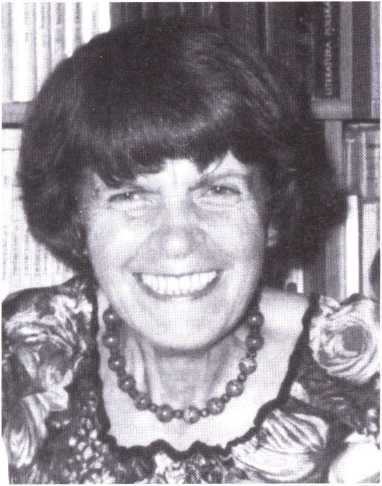 WSPOMNIENIE O JAGODZIE
CHLUDZIŃSKIEJ-ŚWIĄTECKIEJW jubileuszowym roku 2000 wiele osób z warszawskiego środowiska językoznawczego przeniosło się do wieczności. A wśród nich także Jadwiga Chludzińska-Świątecka, z którą łączyła mnie długoletnia przyjaźń.Czas, który upływa od Jej śmierci, w naturalny sposób wprowadza retusz w Jej wizerunku. Jak była? Jaką ją widzę?* * *Jagoda urodziła się 29 września 1922 r. w Łomży, w rodzinie Konstancji z domu Pruszkowskiej i Feliksa Chludzińskich. Usytuowany — jak to mawiała z wyraźną aluzją literacką — w cieniu kolegiaty łomżyńskiej jej dom rodzinny, pełen kobiet (miała cztery siostry), rozczytany i rozśpiewany, tętnił życiem, emanował radością i ciepłem, zachowywał najlepsze polskie tradycje. Choć Jagoda przeniosła się do Warszawy zaraz po woj2KRYSTYNA DŁUGOSZ-KURCZABOWAnie, to tak naprawdę nigdy nie przestała być łomżynianką. Wspomnienia szczęśliwego dzieciństwa, szkoły, harcerstwa, działalności konspiracyjnej w czasie wojny, były ciągle obecne w naszych rozmowach.Była wrażliwa i otwarta na drugiego człowieka, interesowała się ludźmi, troszczyła o nich i służyła im pomocą. Pamiętała o bliskich i znajomych. A pamięć miała doskonałą. W przyjaźni nie była zaborcza, ale rozstania przeżywała boleśnie.Jagoda miała duszę artysty... i ukończone studia na wydziale malarstwa Akademii Sztuk Pięknych. Kilkadziesiąt obrazów i szkiców, głównie pejzaży i portretów, przechowywała w ukryciu, pokazywała najbliższym i na wyraźne ich życzenia i prośby. Szkoda, że nikt ich już nie zobaczy. Malarstwo i językoznawstwo to były dwie pasje Jagody. Początkowo próbowała je pogodzić, formalnie zwyciężyło językoznawstwo.* * *Jadwiga Chludzińska rozpoczęła studia polonistyczne na Uniwersytecie Warszawskim tuż po wojnie. Stopień magistra filologii polskiej uzyskała na podstawie pracy Z dziejów polskiego słownictwa plastycznego napisanej pod kierunkiem Profesora Witolda Doroszewskiego i obronionej w 1950 r. Od tego też roku datuje się jej praca w Katedrze Języka Polskiego Uniwersytetu Warszawskiego oraz współpraca z Pracownią Dialektolo- giczną Instytutu Języka Polskiego Polskiej Akademii Nauk. Na stałe związała się z językoznawczą szkołą Witolda Doroszewskiego.Najważniejszymi etapami rozwoju naukowego i zawodowego Jadwigi Chludzińskiej były: najpierw doktorat, który uzyskała w 1966 r. na podstawie rozprawy Budowa słowotwórcza rzeczowników w gwarach Warmii i Mazur (opublikowanej w XXII tomie „Prac Filologicznych” z 1972 r.) a następnie habilitacja, którą uzyskała w 1979 r. na podstawie pracy Rzeczowniki postadiektywne — studium słowotwórczo-leksykalne (wydanej przez Wydawnictwa Uniwersytetu Warszawskiego w 1980 r.).Ze zdobywaniem stopni naukowych wiązał się Jej awans zawodowy od zastępcy asystenta począwszy, przez stanowisko asystenta, adiunkta, docenta aż do kierownika Zakładu Historii Języka Polskiego Instytutu Języka Polskiego Uniwersytetu Warszawskiego.Dużą przygodą w życiu Jadwigi Chludzińskiej stał się lektorat języka polskiego w École des Langues Orientales Vivantes w Paryżu prowadzony w latach 1979-1981.Ostatnim etapem działalności zawodowej i naukowej okazała się praca w Wyższej Szkole Humanistycznej w Pułtusku, gdzie od 1995 r. pracowała na stanowisku profesora.* * *Dorobek naukowy prof. Jadwigi Chludzińskiej-Świąteckiej nie był zbyt bogaty ilościowo, nie można go mierzyć setkami pozycji bibliograficznych. Należała do pokolenia przedkomputerowego, pisała niewiele, najchętniej małe rozprawki, które miały jednak duży ciężar gatunkowy. NajwiększąWSPOMNIENIE O JAGODZIE CHLUDZIŃSKIEJ-ŚWIĄTECKIEJ3i naważniejszą Jej pracą jest niewątpliwie książka Rzeczowniki postadiektywne. Studium słowotwórczo-leksykalne, Warszawa 1980. Na podstawie ogromnego materiału historycznego i dialektologicznego przedstawiła w niej mechanizmy derywacyjne w zakresie rzeczowników odprzymiotnikowych.Zagadnieniom słowotwórczym była też poświęcona druga praca, rozprawa doktorska: Budowa słowotwórcza rzeczowników w gwarach Warmii i Mazur wydana w „Pracach Filologicznych”.Wielkie znaczenie dla słowotwórstwa polskiego miały artykuły: O formacjach typu podpunkt, zapazucha („Poradnik Językowy” 1956); O pewnym typie derywacji wstecznej we współczesnym języku polskim („Prace Filologiczne” XVII, 1969); Wyrazy typu brodacz, broda w funkcji określającej („Prace Filologiczne” XIX, 1971).Chciałabym też przypomnieć ważne dla historii języka rozprawki O współczesnej terminologii cerkiewno-teologicznej w Polsce, O niektórych przypadkach supletywizmu, Przyjaciele Moskale, Korona Kazimierzów (wszystkie drukowane w „Pracach Filologicznych”), które wyjaśniają zawiłości języka polskiego.* * *Istotnym składnikiem naszego życia zawodowego jest dydaktyka. Jagoda oddawała się jej całkowicie. Prowadziła ćwiczenia i wykłady, seminaria i proseminaria, z wielu dziedzin: z języka staro-cerkiewno-słowiańskiego i dialektologii, z historii języka i gramatyki historycznej, z gramatyki opisowej i kultury języka. Jej dusza artystyczna, wielka wiedza, rozległość skojarzeń, wrażliwość na zachowanie i przygotowanie słuchaczy powodowały, że każde zajęcia były inne, nawet jeżeli formalnie odbywały się na ten sam temat.To przywiązanie Jagody do dydaktyki i do bycia ze studentami bardzo silnie ujawniło się w czasie, kiedy przeszła już na emeryturę, ale z absolutną regularnością uczestniczyła w prowadzonych przeze mnie seminariach i proseminariach. Służyła mi pomocą i rozległą wiedzą. Imponowała nam wszystkim znajomością przedmiotu, literatury pięknej, poezji. Wiele jej zawdzięczam. Wiele jej zawdzięczają nasi wspólni studenci. Kiedy odwiedzałam ją w pensjonacie, w którym spędzała ostatnie miesiące swojego życia, mówiła, że brakuje jej tam właśnie studentów, ludzi młodych. Nie chciała, nie mogła pogodzić się ze starością innych i własną.* * *Jadwiga Chludzińska-Świątecka zmarła 30 czerwca 2000 r., a Jej pogrzeb odbył się 7 lipca. Zgodnie z Jej życzeniem, po nabożeństwie żałobnym w parafialnym kościele w Aninie, maleńka urna z prochami spoczęła w grobowcu rodzinnym w Zerzniu; w tym samym grobowcu 7 lipca 1994 r. został pochowany Jej Mąż — Jan Świątecki, polonista.Krystyna Długosz-Kurczabowa (Warszawa)ARTYKUŁYIROZPRAWYEmilia Połubińska-Gałecka (Warszawa)JĘZYKOWY OBRAZ ZIEMI WE WSPÓŁCZESNEJ
POLSZCZYŹNIEPrzez językowy obraz świata rozumiem za Tokarskim „zbiór prawidłowości zawartych w kategorialnych związkach gramatycznych (fleksyjnych,
słowotwórczych, składniowych) oraz w semantycznych strukturach leksyki, pokazujących swoiste dla danego języka sposoby widzenia poszczególnych składników świata oraz ogólniejsze rozumienie organizacji świata,
panujących w nim hierarchii i akceptowanych przez społeczność językową
wartości” (Tokarski 1993, s. 358).Przedmiotem analizy będą notowane przez słowniki poszczególne znaczenia ziemi, a także ustabilizowane językowo połączenia wyrazowe z tym
leksemem (wyrażenia, zwroty, frazy, przysłowia) oraz derywaty słowotwórcze od niego pochodne. Na ich podstawie spróbuję zrekonstruować skojarzenia i przekonania wiązane z pojęciami 'ziemi’ przez mówiących językiem polskim. Jako tło wykorzystywana będzie konwencjonalna
symbolika kulturowa zaczerpnięta z tradycji słowiańskiej, śródziemno-
morskiej oraz judeochrześcijańskiej.Zasadniczo przyjmuję podział znaczeń 'ziemi’ zawarty w SJPD z nie-
wielkimi modyfikacjami. Przedstawia się on następująco:ZIEMIA 1 A — 'okrągła planeta, na której mieszkają ludzie’;ZIEMIA 1 B — 'cały świat’, np. „Najszybsze zwierzę na ziemi”;'warstwa gruntu, którą uprawia człowiek i na której ro-
sną rośliny’;'suchy teren, który nie jest morzem, ląd’;'to, co znajduje się pod naszymi nogami, to, po czym
chodzimy’;-'teren, który należy do kogoś’, np. „właściciel kawałka
ziemi”;ZIEMIA 2ZIEMIA 3ZIEMIA 4ZIEMIA 5ZIEMIA 6	— 'kraj, miejsce urodzenia, z którym jesteśmy uczuciowozwiązani’, np. „syn polskiej ziemi”;ZIEMIA 7	— hist. 'jednostka administracyjna’, np. „ziemia kielecka”.Pojęcie 'ziemi’ może być rozpatrywane w kilku aspektach (profilach). W mojej pracy wyróżniłam sześć podstawowych profili, które poświadczone są w licznych połączeniach wyrazowych i metaforach. Są to:JĘZYKOWY OBRAZ ZIEMI WE WSPÓŁCZESNEJ POLSZCZYŹNIE5Ziemia w pojęciowej ramie przestrzeni, widziana w układzie wertykalnym i horyzontalnym;Ziemia ujmowana ze względu na swe cechy fizyczne;Ziemia jako obiekt czyjejś działalności;Ziemia jako element posiadany;Ziemia ujmowana ze względu na swe przeznaczenie;Sakralność ziemi.Ziemia w pojęciowej ramie przestrzeniZiemia jest ujmowana przede wszystkim jako lokalizator, miejsce, na którym coś się znajduje, dzieje. Traktuje się ją jako część ogólnego modelu przestrzeni, w którym wartościuje się oś wertykalną — pozytywnie to, co w górze, a negatywnie to, co na dole. Stanowi to refleks biologicznej budowy człowieka oraz jego sposobu poruszania się.Ziemia w przestrzennym modelu pionowym może być traktowana zarówno neutralnie, jako punkt, względem którego dokonuje się ruch (ziemia 1a i 4), np. wzlecieć nad ziemię, lecieć nad ziemią, usiąść na ziemi, wyjść spod ziemi, jak też stanowić składnik modelu nacechowanego aksjologicznie, przede wszystkim w triadzie ziemia-niebo-piekło, a także w wyobrażaniu ziemi jako realności empirycznej przeciwstawionej zaświatom (marzycielstwu) i podziemiu (rzeczywistości ukrytej). Zatrzymajmy się dłużej nad miejscem ziemi w modelach nacechowanych aksjologicznie.Niemal we wszystkich kulturach wszechświat dzielony jest na trzy równoległe względem siebie poziomy — niebo, ziemię i podziemie. W tradycji judeochrześcijańskiej ostatni element tego układu, podziemie, nazywany jest piekłem (Słownik stereotypów i symboli ludowych, dalej SL).W tym typie lokalizacji ziemia pełni ważne kulturowo funkcje, stanowi punkt „zerowy” w modelowaniu „ludzkiego świata w kategoriach przestrzeni rozpiętej między dwoma przeciwstawnymi biegunami” — niebem i piekłem. Bartmiński i Niebrzegowska precyzują, jakie bieguny w tym wypadku tworzą opozycję GÓRA ; DÓŁ. Są to bieguny etyczne (dobro-zło), estetyczne (piękno-brzydota), fizykalne (jasny-ciemny) (por. Bartmiński, Niebrzegowska 1998, s. 195). Piekłu przyporządkowane są przy tym cechy złe, niebu dobre. Ziemia jest waloryzowana i pozytywnie, i negatywnie.Przede wszystkim ziemia to miejsce życia człowieka i przyrody. Świadczą o tym wyrażenia typu — coś/ktoś żyje na ziemi, coś jest obecne/pojawia się na ziemi, roi się od czegoś na ziemi, czyjaś egzystencja/pobyt na ziemiŻycie ziemskie przeciwstawia się życiu po śmierci — w niebie. Bytowanie ziemskie aksjologizowane jest negatywnie, a to, co znajduje się ponad ziemią — pozytywnie. Potwierdzają to przymiotniki typu pozaziemski, zaziemski a także nieziemski (np. nieziemsko piękny). Negatywne walory6EMILIA POŁUBIŃSKA-GAŁECKAzowanie ziemi widoczne jest też w przymiotniku przyziemny 'prozaiczny, zmaterializowany’, a także w wyrażeniu coś przygniata kogoś do ziemiZatrzymajmy się na moment nad opozycją 'ziemia’-'niebo’ odpowiadającą wertykalnemu waloryzowaniu tego, co w górze, jako szeroko rozumianego dobra. Wyobrażanie nieba jako 'szczęścia’ wywodzi się zapewne z obrazu nieba jako piękna i nieograniczonej przestrzeni (por. Bartmiński i Niebrzegowska 1998). Potwierdzają to frazeologizmy typu: być w siódmym niebie, niebo w gębie itp.'Niebo i ziemia’ razem stanowią obraz całego świata. Jest to poświadczone we frazeologizmach typu: poruszyć niebo i ziemię, wszelkie znaki na ziemi i niebie wskazują.Wartościowanie pozytywne ziemi w opozycji do tego, co jest ponad nią (a więc nierealność, marzenia) pojawia się w wyrażeniach typu: stąpać po ziemi, chodzić po ziemi, sprowadzać z obłoków na ziemię, schodzić (zstąpić) na ziemię. Chodzenie po ziemi jest synonimem realistycznego spojrzenia na świat. Ziemia konotuje w tym układzie wszystko to, co realne, myślenie i działanie praktyczne, zdrowy rozsądek. Jedną z przyczyn takiej aksjologizacji przestrzeni jest fakt, że ziemia stanowi zgodnie z naturalnym porządkiem rzeczy miejsce bytu człowieka. Z kolei niedostępne niebo zawsze przywodziło na myśl marzenie, wzniosłe idee (por. mit o Dedalu i Ikarze).W wertykalnym modelu przestrzeni pojawia się jeszcze obszar 'pod ziemią’. Jest on konceptualizowany różnie: jako 'pomieszczenia pod budynkiem’, 'obszar ukryty’ w sensie przenośnym (podziemia polityczne, gospodarcze), baśniowy świat, zamieszkany przez krasnoludki (podziomek 'krasnoludek’).Zapadnięcie się pod ziemię może być oznaką sytuacji, gdy coś zginęło, (natomiast przeciwnie, wydobycie spod ziemi oznacza znalezienie), np. coś zapadło się pod ziemię, wytrzasnąć, wygrzebać coś, kogoś spod ziemi Może być wreszcie wiązane z wyobrażeniem piekła pod ziemią: niech cię ziemia pochłonie. W ludowym obrazie świata zapadnięcie się pod ziemię interpretuje się jako ingerencję siły wyższej, karę za grzechy. Może być ono wywoływane magicznym zaklęciem — bodaj się coś pod ziemię zapadło (SL).Na koniec wskażmy jeszcze na dwa wyrażenia opisujące wertykalną relację przestrzenną: ktoś chyli się ku ziemi ('starzeje się’) i ktoś jeszcze od ziemi nie odrósł ('ktoś jest młody, mały’).Ziemia w przestrzennym układzie horyzontalnym (poziomym) przeciwstawia się bądź morzu (ziemia 3), bądź innym ziemiom (ziemia 5, 6, 7). Morze z kolei jest przeciwstawiane ziemi pojmowanej jako ląd (ziemia 3). Morze, jako niebo, przywodzi na myśl tajemniczość, grozę. Według archaicznych mitów początkowo istniała prawoda (chaos), z której wyłoniła się ziemia. W tradycji judeochrześcijańskiej Bóg oddziela od wód ląd (ziemię).W kulturze polskiej opozycja 'ziemia’-'morze’ nie odgrywa istotnej roli ze względu na typowo „lądowy” jej charakter. W języku ogólnym praktycznie nie spotyka się wyrażeń przeciwstawiających sobie te żywioły. Jednakże NKPP (Nowa Księga Przysłów Polskich) notuje przysłowia pokazująJĘZYKOWY OBRAZ ZIEMI WE WSPÓŁCZESNEJ POLSZCZYŹNIE7ce opozycyjność 'ziemi’ i 'morza’: Na ziemi się rodziwszy, nie szukaj morza, Lepsza jest ubogim być na ziemi niż bogatym w wodzie. Wyraźnie widać, że ziemia traktowana jest tutaj jako przyrodzone miejsce przebywania człowieka. Opozycja ta przejmuje cechy innej (częściowo synonimicznej), a mianowicie 'woda’-'ląd'. Ląd (ziemia) to miejsce życia, woda (morze) — śmierci (por. Adamowski 1992). Co ważniejsze, ziemia poprzez swą stałość gwarantuje bezpieczeństwo, zmienne morze — nie.W horyzontalnym ujęciu przestrzeni mieści się także ziemia rozumiana jako 'obszar zamieszkany przez ludzi’. Na Ziemi 1 ("planecie’) mieszkają Ziemianie.Ale przede wszystkim 'ziemia’ to obszar oswojony, zamieszkany przez ludzi, dla których stanowi on ziemię ojczystą, rodzinną, macierzystą (ziemia 6). Wymienione przymiotniki słowotwórczo nawiązują do nazw matki i ojca, w tle przywołują pole semantyczne rodziny (por. Tołstaja 1993). Ziemia rozumiana jest w tym ujęciu jako dająca życie matka. W podobnych kontekstach pojawiają się także takie wyrażenia, jak rdzenne/rodzinne/etniczne ziemie (rdzenna/rodzinna/etniczna ziemia).Przywoływane wyżej wyrażenia z pola semantycznego rodziny przenoszą na pojęcie 'ziemi’ niektóre ze swych konotacji. Przede wszystkim rodzina jest tym, co najlepiej znamy — stanowi przestrzeń oswojoną. To, co znane, kojarzy się z bezpieczeństwem. Ziemia, na/w której się urodziliśmy (wychowaliśmy), to po prostu przedłużenie rodzinnego domu.Wszystkie te uwagi znajdują potwierdzenie w etymologii i pierwotnym znaczeniu leksemu ojczyzna. Dawniej określano nim ojcowiznę, czyli 'majątek, ziemię dziedziczoną po ojcu’. Według Bartmińskiego można wręcz powiedzieć, że pojęcia 'ojczyzny’ i 'ziemi’ prawie całkowicie się pokrywają — łączy je fakt, że zarówno jedna, jak i druga bywa nazywana matką (Bartmiński 1993, s. 31-32).Ojczyzna (ziemia ojczysta) odsyła do kultu ojców. Świadczą o tym wyrażenia ziemia ojców, praojców, przodków, z dziada pradziada. Niezwykle ważny jest uczuciowy związek z ziemią, przywiązanie do niej. Tak pojmowana ziemia ma zawsze swą historię, tradycję.Na powyższy obraz 'ziemi’ nakłada się również siatka opozycji swój-obcy (daleki-bliski). Cudze, obce ziemie przeciwstawia się ziemiom własnym, rodzinnym Wyraźna jest przy tym aksjologizacja przestrzeni — to, co własne, znane, oceniane jest pozytywnie, to, co obce, nieznane — negatywnie.Obraz ziemi oswojonej znajduje potwierdzenie w derywatach. Cudzoziemiec to osoba, która pochodzi z cudzej (obcej) ziemi, a ziomek (współziomek) oznacza rodaka, krajana, czyli kogoś z tego samego kraju (okolicy). Cudzoziemiec to ktoś obcy. Jego obyczaje są nieznane, oceniane jako dziwne, szczególnie w kulturach tradycyjnych, gdy łączność międzykulturowa nie była tak rozwinięta jak dziś. Co więcej, ogląd świata w kategoriach opozycji 'swój’-'obcy’ miał chronić tożsamość kulturową danej grupy etnicznej. Do dziś jest częścią naszego sposobu myślenia o innych8EMILIA POŁUBIŃSKA-GAŁECKAnacjach, utrwalonego w stereotypach językowych dotyczących różnych narodowości oraz przysłowiach typu Co się rozwinie na obcej ziemi, czuć zawsze obczyzną, Koma mila ojczyzna, temu do cudzych ziem powłoka śmierdzi (NKPP). Znajduje to swoje odbicie w wyraźnym nacechowaniu pejoratywnym derywatów cudzoziemszczyzna oraz cudzoziemczeć.O związku uczuciowym człowieka z ziemią rodzinną świadczą także inne fakty kulturowe. Do dziś przetrwała tradycja zabierania przez emigrantów garstki ziemi ojczystej (ciekawe — gleby). Dla emigrujących chłopów pierwotnie gest ten miał stanowić symbol więzi z ojcowizną (SL).Charakterystyczne jest, że ojczyzną człowieka może być każda z ziem — od planety po krainę, okolicę. Bartmiński takie zjawisko (w odniesieniu do ojczyzny) określa mianem przestrzeni zwężającej się (Bartmiński 1993, s. 29). Ziemia 1 b — ojczyzna wszystkich ludzi stanowi przy tym poziom o największym zakresie, ziemia 6, a szczególnie jej wariant znaczeniowy 'kraina, okolica’, o najmniejszym.Właściwości fizyczne ’ziemi’Obraz właściwości fizycznych 'ziemi’ obejmuje przede wszystkim takie cechy jak: kształt, kolor, mierzalność, trwałość i nieruchomość. Dotyczą one 'ziemi’ opisywanej w różnych znaczeniach.Kształt planety (ziemi 1) jest wyobrażany jako kula. Świadczy o tym jej peryfrastyczny synonim — kula ziemska. Często określa się ją przymiotnikiem okrągła lub kulista. Dawniej istniał leksem ziemiokrąg ('kula ziemska’).Zupełnie inaczej profilowany jest kształt ziemi 4 ('powierzchni’). Jest ona dwuwymiarowa, to znaczy, że posiada tylko długość i szerokość.Ziemia 2, 'gleba’, nie ma bliżej określonego, zapisanego językowo kształtu. Jest jednak trójwymiarowa, to znaczy, że posiada 'głębokość’, o czym świadczą wyrażenia typu ktoś grzebie w ziemi, coś pozostaje/tkwi w ziemi, coś jest wydrążone w ziemiWażnym składnikiem językowego obrazu ziemi jest jej budowa. Zgodnie z wiedzą naukową ziemia ('planeta’) składa się ze skorupy, płaszcza, jądra. Budowa ziemi w potocznym ujęciu znacznie odbiega od wizji naukowej . Ziemia ma swą powierzchnię.Powierzchnia 'ziemi’ także jest wyrażana leksemem ziemia w znaczeniu 4. Nazywana jest czasem skorupą lub pokrywą, niekiedy jej obliczemKolejny składnik, z którego zbudowana jest ziemia, to wnętrze. Ziemia animizowana miewa trzewia, wnętrzności. O posiadaniu przez ziemię wnętrza świadczą również wyrażenia typu ktoś zagląda w głąb ziemi, coś znajduje się w głębi ziemiZiemi często przypisuje się atrybuty istoty żywej. Mówi się, że ma ciało. Pociąga to za sobą istnienie całej grupy metafor wykorzystujących jako swą podstawę nazwy jego części. Była już mowa o trzewiach ziemi jej obJĘZYKOWY OBRAZ ZIEMI WE WSPÓŁCZESNEJ POLSZCZYŹNIE9liczą Do tego rejestru należy dodać łono, ramiona, oczy, płuca, uszy, stopy, serce, gardło, piersi Kości ziemi to kamienie.Ważnym elementem profilowanym w znaczeniu ziemi jest jej barwa, kolor. Istnieje w języku stałe połączenie barwy ziemi i rzadsze kolory ziemi Warto dodać, że SJPD wyróżnia ziemię — „farbę pochodzenia mineralnego” (ziemia 8), a więc kolor ziemi motywuje nazwę barwy. Znaczenie to nie przetrwało we współczesnym języku polskim. W terminologii malarskiej występują natomiast nazwy sjena, ugier, umbra, które oznaczają tzw. farby ziemne (por. Tokarski 1995, s. 165).Tokarski twierdzi, że wbrew pozorom brązowy wcale nie jest kolorem ziemi w jej językowym obrazie. Wydaje się jednak, że brązowy pojmuje się na gruncie naszej wiedzy jako barwę charakterystyczną dla ziemi (Tokarski 1995, s. 163-165). Co więcej, Kopaliński wśród kolorów ziemi wymienia właśnie brązowy i brunatny (obok czerwonego, żółtego i zielonego) (Kopaliński 1991).W sumie typowe określenia koloru ziemi wyrażane są przymiotnikami żółty, czerwony, czarny i, rzadziej, złoty.I rzeczywiście, językowo ziemia najczęściej jest czarna lub ciemna. Świadczy o tym frazeologizm ktoś jest brudny / czarny jak święta ziemia oraz łączliwość ziemi z przymiotnikiem czarny (por. przysłowie Na czarnej ziemi chleb się rodzi). Na czarną barwę ziemi wskazuje również asocjacyjne złożenie czarnoziemZiemia bywa także czerwona — może przy tym przybierać niemal wszystkie odcienie tego koloru, np. rdzawy, rudy, pomarańczowy. Według ludowego przysłowia Gdy piekło się żeni, ziemia się czerwieni (NKPP).Wreszcie ziemia może być żółta, złota. Potwierdza to derywat żółtoziemZiemia w znaczeniu koloru motywuje przymiotnik ziemisty, czyli 'przypominający barwą ziemię, szary z odcieniem brunatnym lub czarnym’. Stanowi on podstawę słowotwórczą grupy złożeń oznaczających kolory — ziemistoszary, ziemistobrązowy, ziemistoblady. Przymiotnik ziemisty występuje najczęściej w połączeniu z takimi rzeczownikami, jak cera, twarz, policzki Konotuje zaś 'chorobę’, 'śmierć’, 'niezdrowy wygląd’, 'brud’.Natomiast 'ziemia-planeta’ (1b) określana jest przymiotnikiem błękitna, a przez ekologów — zielona.Kolejna właściwość 'ziemi’ to jej mierzalność. Sposób mierzenia zależy od znaczenia wyrazu ziemia Mierzenie przedmiotu określanego jako ziemia dokonuje się przez wskazanie bądź na ciężar (tona, kilogram), bądź też na jego małe kawałki lub pojemność (grudka, szczypta, krztyna, garść).Ziemia jako materia należy do kategorii rzeczowników niepoliczalnych (jak woda).Według SL w dawnych praktykach magicznych używano przede wszystkim małych ilości ziemi (krztyna, trochę, nieco, szczypta, garść itd.). Pełniła ona funkcję symbolu, a nie konkretnego materiału. Duże miary (tona, kilogram) ziemi pojawiły się dopiero na użytek „przemysłowy”, jako określenia rzeczywistego materiału, składnika czegoś.10EMILIA POŁUBIŃSKA-GAŁECKAO wiele bogatszy jest repertuar środków językowych służących do określania miary ziemi interpretowanej jako dwuwymiarowa powierzchnia lub jednowymiarowa długość (głównie ziemia 3, ale i 5, 6, 7).Podstawową miarą ziemi 'obszaru, gruntu’ jest hektar (także przestarzała morga) oraz metr (kwadratowy).Niezmiernie rzadko używa się bardzo małych miar powierzchni typu centymetr, piędź. Zazwyczaj pojawiają się one w wyrażeniu ktoś walczy o każdy centymetr / każdą piędź ziemi, obrona każdego centymetra ziemi ('ojczyzny’). W większości użyć wyraźny jest kontekst „patriotyczny”. Zastosowanie niefunkcjonalnych, zbyt małych miar ma charakter symboliczny. Podkreślona zostaje bowiem wartość (głównie emocjonalna) każdego, nawet najmniejszego kawałka ziemi ojczystej, jej bezcenność.Istnieje także grupa leksemów, które informują po prostu, że ziemia ma jakąś wielkość i (czasami) kształt — kawał, skrawek, połać [połeć), spłachetek (spłacheć), zagon ziemi W sfrazeologizowanych związkach pojawia się także przestarzała miara długości sążeń.Najczęściej wyrażenie sążeń ziemi rozumiane jest jako grób.Ziemia-planeta, ziemia-świat (1 a i 1 b) jest tylko jedna. Świadczy o tym fakt, że w tym znaczeniu nie ma ona liczby mnogiej.W zależności od punktu odniesienia 'ziemia-planeta’ może być oceniana jako wielka lub mała. Z punktu widzenia człowieka, który nie jest wstanie objąć zmysłami całej ziemi, przypisuje jej się cechę 'wielka’. Świadczy o tym jedno ze znaczeń leksemu nieziemski czyli „duży, pokaźny” oraz przysłowie Ziemia jest wielka, a ludziom na niej ciasno (NKPP). Z drugiej strony ziemia rozpatrywana w odniesieniu do innych elementów kosmosu oceniana jest jako relatywnie mała.Kolejna właściwość 'ziemi’ w jej językowym obrazie to trwałość i nieruchomość.Świadomość ruchomości 'ziemi-planety’ wywodzi się z wiedzy naukowej. 'Ziemia-planeta’ porusza się po orbicie eliptycznej wokół Słońca, krąży wokół niego, obraca się.Struktury językowe ktoś rusza ziemię z posad, coś/ktoś porusza ziemię, ktoś porusza ziemię i niebo opisują z kolei sytuację absurdalną, niemożliwą. Oznaczają, że ktoś dokonał czegoś niezwykle doniosłego, ważnego.W przypadku pozostałych znaczeń ziemi nieruchomość i trwałość stanowią istotne atrybuty określanego obiektu. Dla ziemi 3 ('ląd’) jej nieruchomość, stałość (por. stały ląd łac. terra firma) stanowi cechę wyróżniającą.Ziemia jako 'powierzchnia, skorupa ziemska’ podlega wstrząsom. Mówimy wtedy o trzęsieniu ziemi Nie jest to jednak sytuacja typowa z punktu widzenia doświadczeń człowieka. Ziemia uważana jest przecież za podłoże najbardziej stabilne. Dlatego zawsze trzęsienie ziemi budziło lęk. Według starożytnych Greków, ziemia trzęsie się wtedy, gdy denerwują się olbrzymi zamknięci przez Zeusa pod ziemią. Izraelici byli przekonani, że drżenie ziemi pojawia się, gdy Jahwe potrząsa jej kolumnami (por. Lurker 1989). W marzeniu sennym trzęsienie ziemi zawsze symbolizuje nieJĘZYKOWY OBRAZ ZIEMI WE WSPÓŁCZESNEJ POLSZCZYŹNIE11szczęście. To uwarunkowane kulturowo wartościowanie zjawiska fizycznego przeniesione zostaje na właściwości (konotacje) wyrażenia trzęsienie ziemi Trzęsienie ziemi — zjawisko geologiczne kojarzone jest z zagrożeniem, katastrofą, śmiercią. Te cechy asocjacyjne stanowią podstawę powstania znaczenia przenośnego, które najczęściej odnosi się do zjawisk z dziedziny ekonomii, polityki. Oznacza, że 'nastąpiła/nastąpi seria jakichś wydarzeń (kataklizm), które spowodują zagrożenie, gwałtownie zmienią zastaną rzeczywistość’.Ziemia-podłoże może także wirować, chwiać się, dygotać. Wyobrażenie wirowania, zachwiania się ziemi oddaje stany psychiczne człowieka: ziemia zawirowała mu pod nogamiPodobnie obraz osuwania się ziemi spod nóg (nawiązujący do ziemi 'gleby, gruntu’) oznacza, oprócz fizycznego omdlenia, także sytuację życiowej katastrofy (ziemia usuwa się spod nóg, ktoś traci ziemię spod nóg).Na wszystkie wyżej wymienione konotacje leksemu ziemia wpływa fakt, że człowiek jest przekonany o wieczności, trwałości ziemi Rzeczywiście, z ludzkiego punktu widzenia ziemia trwa od zawsze i będzie trwała (por. Nas nie stanie, święta ziemia zostanie NKPP).Ziemia stanowi warstwę nieprzepuszczającą światła, przez którą w normalnych warunkach nic nie widać, stąd do ważnych jej właściwości należy nieprzenikalność. Dlatego miejsca, które znajdują się pod nią, świetnie nadają się na kryjówki. Zjawisko to motywuje jedno ze znaczeń leksemu podziemie ('tajna organizacja’) oraz wyrażenie zejść do podziemia (’zacząć żyć w konspiracji’), a także związki frazeologiczne jak /jakby pod ziemię zapadł się / schował się / skrył się ('ktoś zniknął, zginął bez śladu; przepadł’), ktoś zapada się pod ziemię (ze wstydu), ktoś chce / pragnie / ma ochotę skryć się / ukryć się pod ziemię (ze wstydu) ('ktoś odczuwa głęboki wstyd z jakiegoś powodu, chce się ukryć ze wstydu tam, gdzie nie będzie go widać’) (por. przysłowie — Kogoś więcej pod ziemią niż na ziemi — 'o człowieku skrytym, fałszywym’ NKPP). Na takie wykorzystanie 'podziemi’ wskazują również związki frazeologiczne, które ogólnie wyrażają treść 'coś zostało odnalezione, coś pojawiło się / ktoś pojawił się nagle, niespodziewanie’ — ktoś wygrzebuje / wykopuje / wytrzaskuje kogoś spod ziemi, ktoś / coś wyrasta / pojawia się / wyskakuje / zjawia się jakby spod ziemiTylko bóstwa miały wzrok zdolny przenikać powierzchnię ziemi, dlatego o kimś bardzo zdolnym, bystrym mówimy, że widzi na trzy sążnie w ziemi (NKPP), czyli posiada nadnaturalne, niedostępne ludziom zdolności.Wspomnijmy jeszcze o takich cechach ziemi jak temperatura i ciężar.Ziemia odbierana jest zasadniczo jako zimna, chłodna Od ziemi ciągnie chłodem, można się przeziębić. Istnieje jednak frazeologizm sugerujący cechę przeciwną — ziemia pali się komuś pod nogami / stopami Mówimy tak, 'gdy dalsze przebywanie gdzieś kogoś staje się niebezpieczne, kiedy ktoś jest osaczony, ścigany’. Geneza tego frazeologizmu być może wiąże się z sytuacjami wojennymi, wypalaniem lasów, pożarami (por. spalona ziemia).12EMILIA POŁUBIŃSKA-GAŁECKAO tym, że ziemia jest wyobrażana jako ciężka, świadczą frazeologizmy niech ci (mu) ziemia lekką będzie, synonim frazy niech spoczywa w spokoju, oraz ktoś (prawie) nie dotyka ziemi, ktoś zdaje się nie dotykać ziemi, oznaczający, że ktoś porusza się niezwykle lekko.Ziemia jako obiekt działalności człowiekaZiemia 2 'gleba’ często występuje w semantycznej roli obiektu czyjejś działalności. Najczęściej podmiotem działania jest człowiek, rolnik, dla którego stanowi ona „miejsce pracy”, źródło utrzymania. Może on bronować, orać, karczować, uprawiać ziemię. Gdy tego nie robi, mówimy, że ziemia leży odłogiemAby ziemia dawała jak najlepsze plony, człowiek użyźnia ją, nawozi, spulchnia. Na tak przygotowany grunt rzuca ziarno (w ziemię / do ziemi), obsiewa ziemię. Ziemia-gleba bywa także kopana, przewracana łopatą / pługiem O ziemi uprawianej, przynoszącej plony mówi się, że jest bogata, płodna, żyzna, urodzajna. Ziemię, która tych plonów nie daje, określa się jako jałową, nieurodzajną, biedną, skąpą, mamą, bezpłodną.W tym ujęciu ziemia traktowana jest jako potencjalne źródło zysku, praca na niej gwarantuje ludziom utrzymanie. Znajduje to potwierdzenie w ludowych przysłowiach: Co u pana w kieszeni, to u chłopa na ziemi, Kto sprawuje ziemię swoję, będzie nosycon Chlebem (NKPP). Wartość użytkowa ziemi stanowi także jeden z komponentów znaczeniowych wyrażenia spalona ziemia (geneza militarna). Spalona ziemia w najbliższym czasie niczego nie urodzi. Stąd znaczenie frazeologiczne — 'całkowite zniszczenie, zagłada’.Najciekawsze z punktu widzenia językowego obrazu ziemi są wyrażenia, w których jest ona traktowana jako równorzędny współpracownik lub przeciwnik człowieka. Według ludowego przysłowia Szczęśliwy gospodarz, którego się ziemia słucha (NKPP), gdyż często stawia mu ona opór, człowiek musi wydzierać ziemi siłą grunty. Jednak zawsze istnieje niebezpieczeństwo, że ziemia odwróci się od kogoś plecamiZiemia jako element posiadanyW jednym ze znaczeń ziemi (ziemia 5) wyprofilowany zostaje składnik semantyczny 'bycia czyjąś własnością’. Komponent ten tkwił również w dawnym rozumieniu ojczyzny ('ojcowizna’) stanowiącej we współczesnym języku polskim synonim ziemi 6.W społeczeństwach pierwotnych własność nie była tożsama z posiadaniem ziemi. Ziemia święta nie mogła należeć do człowieka. Traktowano ją najczęściej jako własność Boga. Człowiek był jej strażnikiem. WartośćJĘZYKOWY OBRAZ ZIEMI WE WSPÓŁCZESNEJ POLSZCZYŹNIE13ziemi jako czegoś posiadanego pojawia się dopiero w kulturach rolniczych, gdy zaczyna ona stanowić źródło utrzymania człowieka.Ziemia posiada również (do dzisiaj) wartość prestiżową. Ten, kto jest właścicielem ziemi, do kogo ona należy, w czyich pozostaje rękach, ma szeroko pojmowaną władzę.Do powyższych cech ziemi nawiązuje derywat ziemianin ('właściciel ziemi’), początkowo odnoszący się do wszystkich mieszkańców wsi, nawet tych, którzy ziemi nie posiadali. Z czasem zaczęto określać nim tylko wąską grupę posiadaczy ziemskich.Frazeologizmy i połączenia z wyrazem ziemia w znaczeniu 'własność’ (ziemia 5) pozwalają zrekonstruować obraz nabywania własności, przekazywania jej, zdobywania i tracenia. Można ziemię komuś zapisać, wyrodne dzieci z ziemi wydziedziczyć. Można wreszcie ziemię kupować, nabywać, odsprzedawać, uzyskać ją z nadania, odzyskać ziemię utraconą (por. ziemie odzyskane). Ziemię przejmuje się, dostaje. Bywa ona przedmiotem pożądania, można na nią czyhać, ostrzyć sobie zęby, pazury.Ziemia w znaczeniu 6 ('kraj, ojczyzna’) przedstawia nieco inny obraz: może być przedmiotem podboju, walczy się o nią, broni jej, płaci się za nią krwią.Stereotypowa ziemia zawsze ma właściciela. Ziemia niczyja, rozumiana jako 'terytorium, które nie należy do nikogo, nie pozostaje pod niczyją kontrolą’, waloryzowana jest negatywnie. Tylko właściciel gwarantuje, że na danej ziemi zachowane będzie bezpieczeństwo, poszanowanie prawa. Ziemia niczyja to terytorium, gdzie panuje chaos.Przeznaczenie ziemiZiemia 2 ('gleba’) często wykorzystywana jest jako tworzywo. Robi się z niej różne rzeczy (najczęściej budowle). Wyraża to struktura językowa coś jest [zrobione] z ziemiO wiele częściej stosuje się wyrażenia, które przekazują informację o substancjalności ziemi, ale pełni ona w nich funkcję materiału pomocniczego, nie stanowiącego głównego tworzywa danej czynności. Mam tu na myśli wyrażenia typu ktoś przysypuje / przykrywa coś ziemią oraz przestarzały czasownik ziemiować oznaczający przykrywanie ziemią. Można także zapełniać coś ziemią, mieszać z nią jakąś substancję.Do materiałowego pojmowania ziemi nawiązuje przymiotnik ziemny — np. ziemne nasypy. Pierwotnie takie znaczenie miał także przymiotnik ziemisty.Materiałowe ujmowanie ziemi ma bardzo bogatą tradycję. W wielu mitach pojawia się motyw stworzenia człowieka z ziemi. Według starożytnych Egipcjan bóg Chnum uformował ludzkie ciało z gliny. Podobnie imię pierwszego człowieka Adam oznacza prawdopodobnie 'z adamah (proch ziemi, ziemia uprawna) wzięty’ (por. Lurker 1989). Pochodzenie ciała14EMILIA POŁUBIŃSKA-GAŁECKAczłowieka z ziemi symbolizuje przemijający i fizyczny jego charakter. Z kolei dusza to pierwiastek pochodzący od Boga, święty. Niestety, w języku polskim zerwany został etymologiczny związek między nazwą człowieka i ziemi. Do dziś występuje on w łacinie — homo 'człowiek’ i humus 'gleba’ (Bartmiński, Panasiuk 1993).Charakterystyczne są też użycia, w których precyzuje się przeznaczenie ziemi, wykorzystując strukturę ziemia pod coś. Najczęściej aktualizowane są dwa znaczenia — 'ziemia-gleba’ w przypadku ziemi pod uprawę i 'ziemia-własność’ — ziemia pod dacze.Przeznaczenie ziemi uwydatniają też wyrażenia ziemia ogrodowa, doniczkowa. Ziemia oma, uprawna nadaje się (jest przeznaczona) do uprawy / pod uprawę.Sakralność ziemiW językowym obrazie 'ziemi’ widoczny jest jej aspekt sakralny, mający swe źródło w wierzeniach charakterystycznych dla różnych kultur.Ziemia w wielu mitologiach stanowi jeden z żywiołów, obok powietrza i ognia. Jej powstanie równoznaczne jest we wszystkich wierzeniach z powstaniem widzialnego świata, danego człowiekowi przez Boga.Podstawowym wykładnikiem sakralnego traktowania 'ziemi’ jest używanie epitetu święta. Przykładem mogą być wyrażenia typu brudny / czarny jak święta ziemia, niewart, że go święta ziemia nosiFunkcjonujące w języku polskim ustabilizowane połączenie ziemia święta jako 'ziemia, w której urodził się i żył Chrystus’ jest już terminem i nie może być traktowane jako przejaw sakralnego ujmowania ziemi w ogóle.Natomiast 'ziemia obiecana’ w tradycji judaistycznej miała charakter sakralny. Pojęcie to motywuje znaczenie wyrażenia ziemia obiecana — synonimu ziemi szczęśliwej.Prześledźmy aspekty sakralnego ujmowania 'ziemi’, które dają się zrekonstruować na podstawie faktów językowych ściśle związanych z kulturowymi mitami i wyobrażeniami.Sakralność przejawia się w traktowaniu ziemi jako najwyższej instancji moralnej. Najsilniejszą z przysiąg było przysięganie na ziemię. Należało trzymać ją w ręku, na głowie, dotykać i całować (por. Tołstaja 1993). Za złamanie przysięgi ziemia karała, nie przyjmując ciała grzesznika po śmierci. Takie wyobrażenia potwierdzają zwroty ktoś bierze ziemię i niebo na świadków, niech się ziemia pode mną zapadnie.Najgroźniejsze klątwy również przywołują postać ziemi. Wzywa się ją, by się rozstąpiła pod przeklętym, aby go pożarła, pochłonęła — niech kogoś ziemia pochłonie / pogrzebie, niech ziemia zapadnie się pod kimś. Istnieją także klątwy typu bodaj kogoś święta ziemia nie przyjęła, żeby /bodaj kogoś święta ziemia nie nosiła. Warte uwagi są również wyrażeniaJĘZYKOWY OBRAZ ZIEMI WE WSPÓŁCZESNEJ POLSZCZYŹNIE15używane w odniesieniu do kogoś bardzo złego, podłego — niegodzien stąpać po tej ziemi oraz niewart, że go święta ziemia nosiSzacunek względem ziemi wyrażany jest poprzez całowanie jej, składanie ofiar, spowiadanie się jej. Pełne szacunku całowanie ziemi odwiedzanego kraju należy także do obyczajów papieża Jana Pawła II.Ziemię traktuje się jak istotę żywą, o czym niejednokrotnie była mowa. W niektórych kulturach archaicznych, najczęściej w mitach kosmogonicznych, ziemia traktowana jest jako bogini symbolizująca cechy kobiece. Bóg-niebo pełnił rolę ojca, a bogini-ziemia matki, przy czym pierwotnie stanowili oni jedność. Refleksy tego związku przetrwały w mitach opowiadających o małżeństwach nieba i ziemi (np. Uranos i Gaja) (por. Kempiński 1993). Stąd bierze się obecny niemal we wszystkich mitologiach obraz Matki-ZiemiW mitologii greckiej Matka-Ziemia, czyli Gaja, powstała sama przez się, po czym zrodziła Uranosa (Niebo), Pontosa (Morze) i góry. Jej rzymski odpowiednik to Terra Mater (Kopaliński 1991). Z czasem Gaja (związana z chaosem) stała się boginią urodzaju Demeter.W chrześcijaństwie kult ziemi-matki nieco osłabł. Wiązało się to z przekonaniem o istnieniu jednego Boga, który ma cechy męskie. Kult ten przetrwał jednak poza oficjalnym kościołem w wierzeniach ludowych o genezie pogańskiej. Z czasem część funkcji pełnionych wcześniej przez boginie ziemi przejęła postać Matki Boskiej.Boginie Ziemi uosabiają najczęściej cykliczność natury — narodziny, dojrzewanie i śmierć. Z ziemi wszystko bierze swój początek i do niej wszystko powraca. Ziemia to po prostu praprzyczyna wszelkiego istnienia. U Lindego odnotowano wyrażenie ziemia wszystkorodna — 'ziemia, która rodzi wszystko’.Ziemia jest matką wszystkich stworzeń. Jak kobieta rodzi (por. przysłowie Nie rodzi ziemia, nie wziąwszy nasienia NKPP). Uwagi te dotyczą głównie ziemi 2 ('gleby’). Ziemia, która dużo rodzi, nazywana jest urodzajną. To, co zostało zrodzone przez ziemię, określane jest mianem jej płodów, ziemiopłodów. Ocena jakości ziemi bywa wyrażana metaforycznie, przy czym nawiązuje się do pola pojęciowego kobiety i jej stereotypowej roli społecznej — matki. Ziemia może więc być płodna, ale i niepłodna, bezpłodna.Do powyższego językowego obrazu ziemi-matki nawiązują przekonania, że ziemia na wiosnę jest brzemienna. Dlatego nie wolno jej wtedy uderzać, wbijać w nią kołków, orać. Jeżeli zakazy te zostaną złamane, następuje kara w postaci suszy, nieurodzaju (SL). Gdzieniegdzie wierzono, że nawet nieumyślny upadek człowieka na ziemię uraża ją. Karą może być zwichnięcie, złamanie kości. Aby przebłagać ziemię, trzeba złożyć jej ofiarę (SL).Orka, siew i żniwa to odpowiedniki zapłodnienia (stosunku płciowego), ciąży i porodu kobiety, lemiesz pługa przywodzi na myśl fallusa, zbiór owoców — karmienie piersią (Kopaliński 1990). Podobne funkcje pełniło symulowanie aktu płciowego na ziemi, taczanie po niej jaja. Te praktyki ma16EMILIA POŁUBIŃSKA-GAŁECKAgiczne miały na celu zapewnienie urodzaju (Gieysztor 1986, s. 154-155). Niewiadomski zauważa, że „dzięki tym [chodzi o siew imitacyjny — przyp. E.P.J zachowaniom boskim chłopi mogą w ramach realizowanych zabiegów rolnych, związanych znaczeniowo przez aspekty demiurgiczne z wyjściowymi mitami kosmogonicznymi i antropogenetycznymi, utożsamiać się z Bogiem”. Rytualne odtworzenie boskich zachowań uświęca samą ziemię, czyli materię stworzenia (Niewiadomski 1986, s. 62).Ziemia to nie tylko rodzicielka, matka, ale także żywicielka, karmicielka. Stanowi ona podłoże, na którym żyją rośliny. Kiełki, pędy wychodzą z ziemi, tkwią w niej korzeniami Rośliny mogą przetrwać dzięki sokom czerpanym / pobieranym / wyciąganym z ziemiMotyw ziemi-matki dotyczy nie tylko 'ziemi-gleby’. Obraz ten pojawia się także w odniesieniu do ojczyzny. Zdaniem Bartmińskiego obraz ojczyzny-matki był „konsekwencją archaicznego agrarnego kultu ziemi jako matki wszystkiego, co żyje, ziemi, która żywi, wydaje na świat i przyjmuje z powrotem do swego łona” (Bartmiński 1993, s. 41). Dlatego nie widzę potrzeby osobnego traktowania tych wariantów pojęcia matki-ziemi.Ziemia-matka przywodzi na myśl dom rodzinny — przestrzeń oswojoną. Stąd ojczyzna często określana jest mianem ziemi rodzinnej, ziemi wodzenia. Obraz ziemi-matki zakodowany jest językowo w etymologicznie pochodzącym od leksemu matka przymiotniku macierzysty, występującym jako określenie ziemi 6.Ziemia-ojczyzna rodzi swe dzieci. O kimś, kto zrodził się na danej ziemi i czuje przywiązanie do niej, mówimy, że jest synem, córką tej ziemi Wyrażenie syn (synowie) ziemi funkcjonuje także w innych znaczeniach. Jeżeli definiujemy je jako 'chłop, rolnik’, odwołujemy się do znaczenia ziemi-gleby. Często spotykane jest wyrażenie synowie ziemi czyli 'wszyscy ludzie’. W tym przypadku przywołane zostaje znaczenie ziemi — całego świata. Ludzie starożytni czuli się dziećmi ziemi (1b) w o wiele bardziej konkretny sposób niż współcześni. Świadczy o tym zwyczaj kładzenia noworodka na ziemi, z której podnosi go ojciec. Gest ten ma symbolizować poświęcenie dziecka ziemi — właściwej matce. Podobnie czyniono z chorymi (por. Forstner 1990).Opisane wyżej wierzenia znajdują potwierdzenie w faktach językowych, przede wszystkim w łączliwości ziemi z rzeczownikiem łono, który po pierwsze przywołuje postać kobiety. Spotykamy także związki typu łono natury, które odpowiada w przybliżeniu łonu ziemi 2 — 'gleby’. Warto dodać, że wyrażenie Matka Ziemia stosowane jest wymiennie z wyrażeniem Matka Natura. Wreszcie mówimy zarówno o łonie ojczyzny, jak i łonie ziemi 6.Co więcej, zdaniem Forstner „ziemia jest 'łonem matki’ w podwójnym znaczeniu” (Forstner 1990, s. 79). Rodzi się z niej życie, ale zarazem stanowi ona miejsce, do którego wszyscy wracamy po śmierci. Według Thomasa „pogrzebanie organiczne, czyli bezpośrednio w ziemi, lepiej niż każdy inny pochówek wyraża więź ziemia-śmierć” (Thomas 1991, s. 74).JĘZYKOWY OBRAZ ZIEMI WE WSPÓŁCZESNEJ POLSZCZYŹNIE17Spotyka się też obyczaj układania umierającego na ziemi, aby pomóc mu w powrocie do łona matki-ziemi (SL).Intrygująca jest ogromna liczba związków frazeologicznych, w których pojawia się ziemia pojmowana jako miejsce spoczynku człowieka po śmierci. Część z nich w warstwie dosłownej lokalizuje miejsce znajdowania się zwłok — ktoś leży / spoczywa w ziemi, ktoś gryzie ziemię, ktoś poszedł do ziemi, ktoś gnije w ziemi Większość z nich pełni funkcję eufemistyczną. Słownik eufemizmów polskich... notuje następujące kategorie eufemizmów z leksemem ziemia: 1. śmierć, umieranie — dusza uchodzi z tej ziemi, Bóg / Pan Jezus utulił / zabrał do ziemi, oddać kogoś ziemi, wrócić do matki ziemi, zejść z ziemi 2. nazwy grobu i cmentarza — dwa metry pod ziemią 'w grobie’, sześć stóp pod ziemią 'grób’, sążeń ziemi, trzy łokcie ziemiCharakterystyczne jest, że nie wszystkie te związki odnoszą się do ziemi rozumianej jako 'gleba, grunt’. W przypadku wyrażeń dusza uchodzi z tej ziemi, ktoś zszedł z ziemi opisujących sam akt śmierci, przywołane zostaje znaczenie ziemi— „tego świata” przeciwstawianego zaświatom. Nie pozostaje to bez związku z wartościowaniem przestrzeni. To, co w nas najlepsze, dusza, po śmierci znajduje się na górze. To, co gorsze — ciało, pozostaje niżej — w ziemi, pod ziemią. Znaczące jest przy tym ułożenie ciała w trumnie, zwrócenie go twarzą bądź w kierunku ziemi, bądź nieba.Zmarli chowani / grzebani zazwyczaj są w poświęconej ziemi W naszej kulturze jest to cmentarz (ziemia umarłych). Lecz świętym nazywamy każde miejsce pochówku. W kulturze ludowej pochowanie zmarłego w poświęconej ziemi gwarantowało, że nie będzie on wracał pod postacią upiora do świata żywych (SL).Rzucona na trumnę garść ziemi symbolizuje rozstanie ze zmarłym, a niekiedy więź zmarłego z ojczyzną.Ziemia uznawana jest za siłę sprawczą śmierci. Rzadko jednak jest to przyczyna bezpośrednia. Frazy złapał go przypadek, niech śpi ziemia święta używa się według przesądów ludowych, gdy w rozmowie wspomniano o kimś ciężko chorym. Inne przysłowie głosi, że ziemia nas żywi do pewnego czasu, a potem przywala. Co więcej, ziemia przyciąga umierających. Znajduje to swe potwierdzenie w wyrażeniu ktoś chyli się ku ziemi oraz w przysłowiu Ciągnie starego ziemia k’sobie (NKPP).Z drugiej strony powrót do poświęconej ziemi postrzegany jest jako przyrodzone prawo człowieka. Największą karą dla grzesznika, np. samobójcy, jest pochowanie go poza obrębem cmentarza, czyli na ziemi, która nie została „wyświęcona”.Powrót do ziemi może być interpretowany także jako chęć wiecznego spoczywania w świętej ziemi ojczystej. Motywuje to zachowanie wielu emigrantów, którzy pragną zostać pochowani w ojczystej ziemi. Pogrzebanie w ziemi gwarantuje bowiem ciągłe trwanie i odnawianie się w wegetacyjnym cyklu natury.18EMILIA POŁUBIŃSKA-GAŁECKADziś świętość ziemi nie jest wartością tej wagi, co w kulturach tradycyjnych. Choć postać Gai, wielkiej Matki-Ziemi, przeżywa swoisty renesans, to interpretuje się ją w zupełnie inny sposób. Matka-Ziemia współczesności to przede wszystkim Matka-Natura, odwołująca się do znaczenia ziemi 1. Postać Gai pojawia się głównie w metaforyce, frazeologii typowej dla tekstów o tematyce ekologicznej.PodsumowaniePrzeprowadzona na podstawie faktów językowych oraz poświadczonych kulturowo wierzeń i wyobrażeń rekonstrukcja językowego obrazu 'ziemi’ pokazuje sposób, w jaki człowiek organizuje myślowo otaczający go świat.Charakterystyczna jest polisemia wyrazu ziemia, powiązanie znaczeń 'planeta, świat’, 'grunt’, 'obszar oswojony’, 'ojczyzna’. W niektórych użyciach aktualizują się równocześnie wszystkie znaczenia.Najważniejsze jest jednak włączenie pojęcia 'ziemi’ w wertykalny model przestrzenny. Triada niebo-ziemia-podziemia (piekło) ma charakter silnie wartościujący; ziemia jest waloryzowana ambiwalentnie: w opozycji do nieba — ujemnie, w opozycji do obłoków (marzeń) oraz podziemi — dodatnio.W językowym obrazie 'ziemi’ niezmiernie ważny jest aspekt sakralności, zwłaszcza wyobrażenie ziemi-matki, która rodzi i żywi swoje dzieci, a po śmierci przyjmuje do swojego łona. Dotyczy to zarówno ziemi-gleby, jak i ziemi-ojczyzny, a także ziemi-planety, której dziećmi jesteśmy.BibliografiaAdamowski J., 1992, Językowy obraz lądu w polskiej kulturze ludowej, [w:] „Etnolingwistyka” 5, red. J. Bartmiński, Lublin.Apresjan J.D., 1980, Semantyka leksykalna. Synonimiczne środki języka, Wrocław.Bartmiński J., 1993, Polskie rozumienie ojczyzny i jego warianty, [w:] Pojęcie ojczyzny we współczesnych językach europejskich, red. J. Bartmiński, Lublin.Bartmiński J., Niebrzegowska S., 1998, Językowy obraz polskiego nieba i piekła, [w:] Tysiąc lat polskiego słownictwa religijnego, pod red. B. Krei, Gdańsk.Bartmiński J., Panasiuk J., 1993, Stereotypy językowe, [w:] Encyklopedia kultury polskiej, t. 2: Współczesny język polski, red. J. Bartmiński, Wrocław.Dąbrowska A., 1998, Słownik eufemizmów polskich, czyli w rzeczy mocno, w sposobie łagodnie, Warszawa.Forstner D. OSB, 1990, Świat symboliki chrześcijańskiej, Warszawa.Gieysztor A., 1986, Mitologia Słowian, Warszawa.Kempiński A.M., 1993, Słownik mitologii ludów indoeuropejskich, Poznań.Kopaliński W., 1990, Słownik symboli, Warszawa.Kopaliński W., 1991, Słownik mitów i tradycji kultury, Warszawa.JĘZYKOWY OBRAZ ZIEMI WE WSPÓŁCZESNEJ POLSZCZYŹNIE	19Lurker M., 1989, Słownik obrazów i symboli religijnych, Poznań.Niewiadomski D., 1986, Ziemia — materia aktów stwarzania, "Akcent”, z. 4.Słownik stereotypów i symboli ludowych, red. J. Bartmiński, Lublin 1996, 1999, t. 1, z. 1 i 2.Thomas L.V., 1991, Trup, Łódź.Tokarski R., 1993, Słownictwo jako interpretacja świata, [w:] Encyklopedia kultury polskiej XX wieku, t. 2, op.cit.Tokarski R., 1995, Semantyka barw we współczesnej polszczyźnie, Lublin.Tołstaja S.N., 1993, Ojczyzna w ludowej tradycji słowiańskiej, [w:] Pojęcie ojczyzny we współczesnych językach europejskich, red. J. Bartmiński, Lublin.Agnieszka Szczaus (Szczecin)FUNKCJONOWANIE SŁOWOTWÓRCZYCH
SZEREGÓW SYNONIMICZNYCH
W ŚWIADOMOŚCI JĘZYKOWEJ XVI-WIECZNYCH
PISARZY I LEKSYKOGRAFÓWW rozwoju polszczyzny wiek XVI był okresem przełomowym, w którym doszło do wielu zmian w całym systemie języka1 i stopniowego wykrystalizowania się normy2. Proces normalizacji wiązał się m.in. ze wzrostem świadomości językowej takich użytkowników polszczyzny, jak pisarze, translatorzy, drukarze, słownikarze i autorzy gramatyk. Zainteresowanie językiem, jego funkcjonowaniem wynikało z wielu przyczyn, do których należały m.in.:Zmiany społeczne zachodzące w miastach, tj. polonizacja mieszczaństwa niemieckiego, z czym związana była konieczność opracowania słowników i podręczników do nauki języka polskiego dla cudzoziemców, a także wzrost świadomości narodowej polskiego mieszczaństwa i żądanie wydawania statutów oraz różnego rodzaju dokumentów w języku polskim.Pojawienie się na terenie Polski pierwszych drukarń, co pociągało za sobą konieczność opracowania norm ortograficznych, regulujących prace edytorskie.Rozwój reformacji i związane z nią wystąpienia polemiczne oraz nasilenie się prac translatorskich (zarówno protestanckich, jak i katolickich) nad Biblią3. Dowodzono, że polszczyzna jest równie bogata, sprawna1	Por. np. prace zawarte w tomie: Odrodzenie w Polsce, t. III: Historia języka, cz. 1-2, red. M.R. Mayenowa, Warszawa 1962; Z. Klemensiewicz, Historia języka polskiego, Warszawa 1974, s. 285-350.2	Pojęcie normy językowej dla polszczyzny XVI wieku przyjmuję za W. Książek-Bryłową, która wyjaśnia, że jest to „zespół jednolitych środków gramatycznych i leksykalnych, najpowszechniejszy w pewnym środowisku mówiących, utrwalony tradycją, który może stanowić wzór językowy także dla użytkowników języka spoza tego środowiska” (W. Książek-Bryłowa, Uwarunkowania społeczne normy językowej w XVI wieku, „Rozprawy Komisji Językowej Łódzkiego Towarzystwa Naukowego” XXXII, 1987, s. 139).3	Z. Klemensiewicz, Czynniki sprawcze rozwoju polszczyzny doby Odrodzenia, [w:] Z. Klemensiewicz, W kręgu języka literackiego i artystycznego. Warszawa 1961, s. 77-100.FUNKCJONOWANIE SŁOWOTWÓRCZYCH SZEREGÓW W ŚWIADOMOŚCI JĘZYKOWEJ... 21funkcjonalnie i stabilna jak łacina4, co daje możliwość wiernego przełożenia Biblii na język polski. Bezsporny jest jednak fakt, że język polski tego okresu nie był zamkniętym i stabilnym systemem gramatyczno-leksykalnym, z czego zdawali sobie sprawę ówcześni użytkownicy języka. Stąd liczne wystąpienia i polemiki, np. spór J. Sandeckiego-Maleckiego z J. Seklucjanem5 6, wywód L. Górnickiego o sprawności polszczyzny”, ponadto wypowiedź P. Skargi o zaniku kilku wyrazów w języku polskim w ciągu pierwszej połowy XVI wieku7 oraz liczne głosy cudzoziemców o tym, że polszczyzna „nie daje się ująć w żadne reguły”8. Tematem dyskusji były zjawiska z zakresu leksyki, fonetyki, fleksji. Niewiele pisało się natomiast na temat zjawisk słowotwórczych, a w szczególności wariancji słowotwórczej.Występowanie w polszczyźnie XVI wieku wariantów słowotwórczych wynikało z wielofunkcyjności formantów, braku ich specjalizacji, czego rezultatem było funkcjonowanie równorzędnych modeli słowotwórczych w obrębie derywacji sufiksalnej i kompozycji. Najpełniejszy opis polskiego systemu słowotwórczego przedstawił P. Statorius-Stojeński w Polonicae grammatices institutio z 1568 r. Stojeński wykorzystał schemat klasyfikacyjny gramatyk łacińskich i wypełnił go materiałem polskim9. Interesujący nas tu problem wariantywności słowotwórczej Stojeński pokazał na przykładzie współfunkcyjnych sufiksów -ość i -stwo, co zilustrował przykładami głupość — głupstwo, szaloność — szaleństwo, przystojność — przystojeństwo. J. Małecki, w recenzji Ewangelii wedle świętego Mateusza tłumaczonej przez S. Murzynowskiego, a wydanej przez J. Seklucjana, wskazał niepoprawny, jego zdaniem, wyraz, naźladowcy i poprawił go na4	Zasób słownikowy polszczyzny w XVI wieku zaprezentował J. Mączyński w Lexicon Latino-Polonicum, a ówczesny system gramatyczny próbował ogarnąć P. Statorius-Stojeński w Polonicae grammaticae institutio (por. np. J. Ziomek, Renesans, Warszawa 1996, s. 57-60).5	Spór ten szczegółowo omówił S. Rospond (S. Rospond, Kultura językowa w Polsce XVI w. I. Polemika poprawnościowa J. Małeckiego z J. Seklucjanem, „Język Polski” XXIII, 1938, z. 2, s. 45-52).6	Teorię językową Ł. Górnickiego przedstawili W.R. Rzepka i B. Walczak (W.R. Rzepka, B. Walczak, Łukasza Górnickiego teoria kultury języka, [w:] Górnicki i jego czasy, Białystok 1993, s. 211-243).7	Por. M.R. Mayenowa, Walka o język w życiu i literaturze staropolskiej, Warszawa 1955, s. 25.8	P. Statorius-Stojeński pisał np. „A nauki jego (tj. języka polskiego) wielu zaniechało nie tyle, jak mniemam, z powodu trudności (...), ile raczej z powodu niedorzecznych sądów niektórych ludzi, którzy uważali, że język ten dlatego nie zasługuje na poznanie, ponieważ jest zmienny, niestały, nie ujęty w żadne reguły, żadnym nie poddany granicom” (cyt. za: Obrońcy języka polskiego. Wiek XV-XVIII, oprać. W. Taszycki, Wrocław 1953, s. 139-140).9	Słowotwórstwo w gramatyce Statoriusa-Stojeńskiego szczegółowo przedstawiła J. Puzynina (J. Puzynina, Słowotwórstwo w gramatykach staropolskich, „Prace Filologiczne” XVIII, 1964, s. 185-189).22AGNIESZKA SZCZAUSnaśladownicy. W wyrażeniach „przestępstwo zakonu”, „przestępstwo praw”, „przestępstwo ustaw” J. Małecki proponował zmianę wyrazu przestępstwo na przestąpienie, a z kolei w zdaniu: „Nie wspomina mądrości ani głupstwa” wyraz głupstwo zastąpił poprawniejszym według niego wariantem głupota10M.R. Mayenowa i J. Puzynina wybrały z drukowanych tekstów staropolskich wyrazy i formy, które „opatrzone były przez współczesnych jakimiś kwalifikatorami poprawnościowymi lub stylistycznymi. Przez kwalifikatory rozumie się tu wszelkie bezpośrednio sformułowane oceny form językowych jako lepszych, ładniejszych, poprawniejszych, lub przeciwnie — mniej ładnych, mniej poprawnych od innych równoznacznych, a także oceny określające wiek form (neologizm — archaizm), częstość występowania, zawężenie środowiskowe, obce pochodzenie lub idiomatyczność” 11. Badaczki zaznaczają, że przytaczanego materiału nie oceniają ze stanowiska dzisiejszej wiedzy językowej, dlatego też jest on odzwierciedleniem ówczesnego stanu normy. Podkreślają, że opracowany przez nie słownik zawiera „materiał do wiedzy o świadomości językowej owoczesnych ludzi, a nie bezpośredni materiał do wiedzy o języku”12. Znamienne jest, że na 833 stronach opracowanego przez Mayenową i Puzyninę słownika, wypowiedzi dotyczące słowotwórstwa zajmują zaledwie 9 stron (tj. strony 740-749). Na temat rzeczownikowych wariantów słowotwórczych w polszczyźnie XVI wieku znajdują się tu tylko przywołane wyżej metajęzykowe wypowiedzi Stojeńskiego i Małeckiego. Zaprezentowany w słowniku materiał z zakresu fonetyki, fleksji i składni jest nieporównywalnie bogatszy. Na tym tle interesujące wydaje się przedstawienie praktyki językowej XVl-wiecznych pisarzy i leksykografów oraz ukazanie ich stosunku do wariantów słowotwórczych.Artykuł ten jest drugą częścią pracy poświęconej szesnastowiecznym słowotwórczym szeregom synonimicznym (tj. takim parom lub szeregom wyrazów derywowanych, znaczeniowo tożsamych lub bliskoznacznych, które w strukturze derywatów i compositów mają ten sam rdzeń, np. czarodziejnik - czarodziejca - czarownik [czar-])13. W pierwszej części pracy14 zaprezentowano: 1) stopień upowszechnienia słowotwórczych szeregów synonimicznych w polszczyźnie XVI wieku oraz 2) ich losy w polszczyźnie10	Przykłady podaję za M.R. Mayenową i J. Puzyniną (Wypowiedzi o języku i stylu w okresie staropolskim (do połowy XVIII wieku), red. M.R. Mayenowa, oprać.J.	Puzynina, Warszawa 1963, t. II, s. 741, 313, 455, 151).11	Ibidem, Wstęp, s.V.12	Ibidem, s.V.13	Występowanie tego typu wyrazów jest zjawiskiem z pogranicza synonimii słowotwórczej i leksykalnej (H. Jadacka, Synonimia słowotwórcza - perspektywy badawcze, „Poradnik Językowy” 1986, s. 404-405).14	Część pierwsza pt. Słowotwórcze szeregi synonimiczne w polszczyźnie ogólnej XVI i XX w. (na przykładzie nazw osobowych) została złożona do druku w „Slavia Occidentalis”.FUNKCJONOWANIE SŁOWOTWÓRCZYCH SZEREGÓW W ŚWIADOMOŚCI JĘZYKOWEJ... 23XVI i XX wieku. Celem niniejszego artykułu jest próba zbadania stopnia świadomości językowej XVI-wiecznych pisarzy i leksykografów co do występowania w polszczyźnie słowotwórczych szeregów synonimicznych oraz określenie czynników determinujących wybór jednego z równolegle funkcjonujących modeli słowotwórczych. Do badania wybrano z dwudziestu czterech tomów Słownika polszczyzny XVI wieku 15 77 nazw osobowych, tj. nazw wykonawców czynności (62 leksemy), nazw wyznawców i zwolenników różnych religii (8 leksemów) oraz nazw nosicieli cech (7 leksemów), tworzących w polszczyźnie XVI wieku trzydzieści szeregów synonimicznych16. Pod względem budowy słowotwórczej mamy tu 52 composita i 25 derywatów sufiksalnych. Analiza badanego materiału wykazała, że najliczniejszą grupę stanowiły wyrazy o ograniczonej ekstensji tekstowej, tj. indywidualizmy idiolektalne (28 leksemów), sztuczne formacje słowotwórcze (20 leksemów) oraz synonimy recesywne w polszczyźnie XVI wieku (3 leksemy). Wyrazów o szerokiej ekstensji tekstowej było niewiele (26 leksemów). Pojawienie się w badanym materiale tak licznej grupy indywidualizmów i sztucznych formacji słowotwórczych wynikało m.in. stąd, że, jak pisał S. Rospond, w XVI wieku „rzutkość słowotwórcza, nieskrępowana tak bogatą jak dzisiaj tradycją literackojęzykową oraz, w niejednym wypadku, spowodowana brakiem ścisłej determinacji funkcjonalnej przyrostków sprawiła, że autorowie używają nierzadkich nowotworów opartych o indywidualne upodobania słowotwórcze”17. Przy tak różnorodnych możliwościach słowotwórczych zasadniczym problemem był wybór jednego spośród dopuszczalnych modeli18. W wypadku badanego materiału o pojawieniu się form wariantywnych decydowało kryterium funkcjonalne19. Było to zgodne z przejętą przez poetykę renesansową antyczną zasadą decorum. Na wybór jednego z synonimów słowotwórczych wpływały: 1) dążność do precyzji językowej, 2) możliwości kreacyjne wyrazu, 3) dążność do regularności słowotwórczej, 4) względy wersyfikacyjne.1. Dążność do precyzji językowej najwyraźniej zaznaczyła się w pracy leksykografów. Autorzy XVI-wiecznych leksykonów przywiązywali szczególną wagę do tego, by jak najwierniej za pomocą polskich wyrazów oddać15	Słownik polszczyzny XVI wieku, red. M.R. Mayenowa, F. Pepłowski, t. I-XXIV, Wrocław 1966-1998 (dalej: Sł XVI).16	Wykaz wszystkich badanych tu słowotwórczych szeregów synonimicznych zamieszczam na końcu pracy.17	S. Rospond, Studia nad językiem polskim XVI wieku, Wrocław 1949, s.125.18	Por. W. Książek-Bryłowa, Warianty w systemie a warianty w idiolekcie, „Prace Językoznawcze. Studia historycznojęzykowe” XXTV, Katowice 1996, s. 23.19	D. Buttler pisze: „Środki funkcjonalnie równoważne, a więc „nadmiarowe” z punktu widzenia komunikacji, podlegają nieustannie zabiegom kodyfikacyjnym: eliminacji i selekcji, przy czym kryterium wyboru wariantu wzorcowego ma charakter funkcjonalno-teleologiczny; pierwszeństwo przyznaje się temu, który najlepiej odpowiada właściwościom porozumienia językowego” (D. Buttler, Innowacje składniowe współczesnej polszczyzny, Warszawa 1976, s. 33).24AGNIESZKA SZCZAUSznaczenie wyrazów łacińskich czy niemieckich. Na 77 badanych tu synonimów słowotwórczych 35 wystąpiło w XVI-wiecznych słownikach. Najwięcej z nich (22 leksemy) znajduje się w Lexiconie Mączyńskiego, 10 u Calepina, 9 w słowniku Bartłomieja z Bydgoszczy, 7 u Volckmara, 4 u Mymera i po 2 w słowniczkach Murmeliusza, Cervusa i Calagiusa.K.	Krycińska wyróżniła cztery typy definicji słownikowych stosowanych przez J. Mączyńskiego: definicje synonimiczne, realnoznaczeniowe, strukturalno-znaczeniowe oraz zakresowe20. Analizowane tu synonimy słowotwórcze, pochodzące z innych niż słownik Mączyńskiego XVI-wiecznych leksykonów, były stosowane najczęściej w definicjach synonimicznych, gdyż pozwalały wydobyć maksimum odcieni znaczeniowych danego hasła21. Użycie jednego z wariantów słowotwórczych było uzależnione od indywidualnych upodobań leksykografów, np. łacińskie laminarius, bractearius Mączyński tłumaczył jako blachownik, a Calepin jako blachmistrz; łacińskie midio Calepin oddał wyrazami mułopęd, mulnik, a u Mymera i Bartłomieja z Bydgoszczy mamy synonim mułopas; pasterza kóz określano synonimami koźlarz [Mączyński], koziarz [Bartłomiej z Bydgoszczy] i kozopas [Bartłomiej z Bydgoszczy, Murmeliusz]; mężczyznę z brodą powszechnie nazywano brodaczem [Bielski, Kmita], ale Calepin podał formę brodonos. Człowieka palącego w piecach nazywano palaczem [Gliczner], Mączyński i Volckmar podali palipiecek.Mączyński, oprócz definicji synonimicznych, wprowadzał także definicje realnoznaczeniowe, a niekiedy łączył je z definicjami synonimicznymi. Na przykład łacińskie agrios objaśnił „chłopskie obyczaje mający, grundys, grundychwał, głupi, prostak” (SłXVI VIII 169)22, łacińskie aslrologus, astronomus tłumaczył „g w i a z d o z o r c a, który się około tej nauki obiera, też matematykiem zową niektórzy” (SłXVI VIII 269). Pozostali leksykografowie podali w tym miejscu definicje synonimiczne, np. u Calagiusa czytamy: „Astrologus, mathematicus — gwiazdozorca” (SłXVI VIII 269), u Mymera, Calepina i Murmeliusza: „Astro- logas — gwiazdarz” (SłXVI VIII 268).Mączyński łączył też definicje synonimiczne ze strukturalno-znaczeniowymi, w któiych podawał polski odpowiednik hasła łacińskiego, omawiał etymologię wyrazu polskiego, wskazywał jego podstawę słowotwórczą i przytaczał kilka rodzimych synonimów. Np. „Sequester, ten, któremu kwiernej ręce polecają rzecz, o którą się dwa sprawują aż do rozprawy: kwiernoręcznik, kwiernoporucznik może być zwań” (SłXVI XI 622). O stręczycielu Mączyński pisał „Leno (...) gospodarz który kurwy chowa, kurwigospodarz, rufijan też niektórzy zową” (SłXV1 XI 583). Volckmar łacińskie leno objaśnił synonimicznie „kurwiarz et20	K. Krycińska, Kilka uwag o definicjach w dwujęzycznym słowniku Mączyńskiego, „Poradnik Językowy” 1970, s.449-458.21	Ibidem, s. 449.22	Cytaty podaję za SłXVI. W nawiasie zamieszczam lokalizację cytatu w SłXVI.FUNKCJONOWANIE SŁOWOTWÓRCZYCH SZEREGÓW W ŚWIADOMOŚCI JĘZYKOWEJ... 25kurewnik” (SłXVI XI 583). Łacińskie idololatra Mączyński określił jako: „Bałwochwalca, ten, zwłaszcza, który sie kłania, zdejmuje czapkę przed jakiemi obrazy albo je chwali' (SłXVI I 297). U Calepina można z kolei przeczytać: Idololatra — bałwochwalca” (SłXVI 1 297). Występowanie takich definicji w Lexiconie świadczy o zainteresowaniu Mączyńskiego funkcjonowaniem języka, o dostrzeganiu przez niego zależności między wyrazem podstawowym i pochodnym. Ponadto uwaga: „może być zwań”, zamieszczona przez Mączyńskiego w definicji łacińskiego Sequester, wskazuje na to, że wyrazy kwiernoporucznik i kwiernoręcznik są utworzonymi doraźnie indywidualizmami leksykografa.Dwadzieścia spośród badanych tu synonimów to sztuczne formacje słowotwórcze23 24, których zasięg występowania w XVI wieku był ograniczony do ówczesnych leksykonów. Słownikarze poszukiwali możliwości jak najpełniejszego i najwierniejszego oddania wyrazów łacińskich za pomocą polskich odpowiedników. Często więc tworzyli nowe wyrazy, co świadczy o ich inwencji słowotwórczej, o umiejętności wykorzystania równolegle funkcjonujących modeli.Z 35 słowotwórczych synonimów obecnych w XVI-wiecznych leksykonach 15 to derywaty sufiksalne, a 20 to composita. Wydaje się, iż większe zainteresowanie słownikarzy strukturami komponowanymi niż derywatami sufiksalnymi można tłumaczyć tym, że composita są bardziej precyzyjne. Jak stwierdziła K. Handke, wynika to z analitycznego charakteru tych struktur21. Composita są też bardziej obrazowe, a niekiedy dosadne25. Precyzyjność compositów zaznacza się też w inny sposób, gdyż w przeciwieństwie do derywatów sufiksalnych są to zawsze wyrazy jednoznaczne. Drugi człon złożenia jest elementem uszczegółowiającym znaczenie compositum. Natomiast derywaty sufiksalne, ze względu na brak specjalizacji funkcji formantów w XVI wieku, mogły mieć dwa lub więcej znaczeń. Np. wyraz kurnik w polszczyźnie XVI wieku oznaczał: 1.'pomieszczenie gospodarskie dla kur’, 2.’tego, kto się kurami zajmował’, kurzytata oznaczał już tylko osobę zajmującą się kurami (SłXVI XI 588). Kurwiarz i kurewnik to:23	Tj. formacje powstałe „w wyniku inwencji i pasji słowotwórczej słownikarzy, a często jako rezultat ich systematyczności i zamiłowania do symetrii (...). Sztuczność owych neologizmów polega nie na ich budowie (...), ale głównie na tym, że nie zrodziły się spontanicznie w wyniku konkretnej potrzeby życiowej użytkowników języka, ale zostały utworzone przez autorów słowników” ( K. Handke, O sztucznych formacjach słowotwórczych w słownikach, „Studia z Filologii Polskiej i Słowiańskiej” XV, 1975, s. 154-155).24	K. Handke, Budowa morfologiczna i funkcje compositów polskich, Wrocław-Warszawa-Kraków 1976, s. 85.25	Duży stopień precyzyjności compositów, ich „zwięzłość” i „pakowność” treści podkreślali m.in. H. Kurkowska i S. Skorupka (H. Kurkowska, S. Skorupka, Stylistyka polska. Zarys, Warszawa 1959, s. 59); M. Nowotny-Szybistowa (M. Nowotny-Szybistowa, Osobliwości leksykalne w języku S.I. Witkiewicza, Wrocław-Warszawa-Gdańsk 1973, s. 113).26AGNIESZKA SZCZAUS1.’mężczyzna żyjący rozpustnie, nierządnik’, 2.’stręczyciel, właściciel domu publicznego’. Kurwigospodarz i kurwogospodarz oznaczały tylko stręczyciela (SłXVI XI 583). O obecności synonimów słowotwórczych w szesnastowiecznych leksykonach decydowała dążność do językowej precyzji; synonimy pełniły w nich funkcję metajęzykową.2. Kolejną przyczyną pojawienia się słowotwórczych szeregów synonimicznych był wzgląd na możliwości kreacyjne synonimu, co najwyraźniej zaznaczyło się w literaturze polemicznej. Wiek XVI to okres wielkich przemian społecznych i religijnych, zaistniała więc potrzeba nazwania nowych zjawisk. Na przykładzie słowotwórczych synonimów można obserwować próby poszukiwania przez pisarzy nazw dla pojawiających się desygnatów. Funkcję nominatywną pełniły szeregi synonimów: dwobożnik [Budnyj — dwojczak [Czechowic] — dwojbożanin [Powodowski), będące nazwą odłamu arian, którzy uznawali bóstwo tylko Boga Ojca i Ducha Świętego, ponadto arcykacerz [Orzechowski, Wujek] — kacermistrz [Bielski, Skarga, Wujek], oznaczające przywódcę heretyków. Nazwy te były używane przede wszystkim przez katolików w odniesieniu do innowierców, np. o arcykacerzu pisali Orzechowski i Wujek, o kacermistrzu Wujek, Bielski i Skarga. Powodowski, w ostrych wystąpieniach przeciwko arianom, wprowadził słowo dwojbożanin. Wyjątkowo nazwy dwojczak użył gorliwy rzecznik ruchu ariańskiego, Marcin Czechowic. Arianie sami siebie najchętniej nazywali braćmi polskimi.W pismach polemicznych badane synonimy pełniły nie tylko funkcję nominatywną. Pojawiały się zarówno w wystąpieniach innowierców przeciwko katolikom, jak i katolików przeciwko innowiercom. Były to silnie nacechowane określenia przeciwników religijnych, które miały skłonić czytelników do jednoznacznych deklaracji. Ekspresywny charakter mają w tekstach katolików następujące określenia innowierców: matkorozbojnik, duszorozbojnik [Skarga], duszobojca [Wujek], pasirzyt [E. Campionus], pasobrzuch [Białobrzeski], kacermistrz [Bielski, Skarga, Wujek], arcykacerz [Orzechowski], Protestanci nazywali pogardliwie katolików liżybożkami [Apologeticus, to jest obrona konfederacyjej], a jezuitów: jezuidrami [M. Luter, Postylla i Katechizm, tłum. H. Małecki] i jezuhitami [Czechowic], Wśród tych ekspresywów tylko arcykacerz jest derywatem prefiksalnym, jeśli arcy- potraktujemy jako prefiks26. Pozostałe przytoczone wyrazy to composita. K. Handke uważa, że kompozycja stosowana do tworzenia wyrazów ekspresywnych charakteryzowała głównie język potoczny, a nawet plebejski27. Przeniesienie słownictwa typowego dla języka potocznego do religijnych tekstów polemicznych potęgowało ich ujemne26	Na ekspresywny charakter formacji z prefiksem arcy- w polszczyźnie XVI wieku zwracała uwagę M.R. Mayenowa (M.R. Mayenowa, O kilku staropolskich formach ekspresywnych. Z materiałów „Słownika polszczyzny XVI wieku", „Pamiętnik Literacki” 57, 1966, z. 3-4, s. 487-488).27	K. Handke, Budowa..., s. 75-76.FUNKCJONOWANIE SŁOWOTWÓRCZYCH SZEREGÓW W ŚWIADOMOŚCI JĘZYKOWEJ... 27zabarwienie w nowej sytuacji językowej. Composita te były właściwie przezwiskami, w których jeden z komponentów uwypuklał ujemną cechę określanej osoby. Szczególnie sugestywne są kontaminacje jezuidra (jezuita, który drze) i jezubita (jezuita, który bije), w których jeden komponent ma formę uszczuploną, a drugi pełną, co powoduje wyjątkową kondensację treści28. Tego typu formacje były wykorzystywane w celu ekspresywizacji wypowiedzi29. Wprowadzenie nazw jezuidra i jezubita było zabiegiem celowym, obliczonym na kompromitację członków zakonu założonego przez I. Loyolę. Uwagi zamieszczone w tekstach polemicznych dobitnie podkreślały negatywne nacechowanie tych wyrazów. W Katechizmie M. Lutra w tłumaczeniu H. Małeckiego czytamy: „wszystko (papieżnicy) fałszywie wykładając przez swe jezuidry / chciałem rzec jezuity” (SłXVI IX 501). Dopowiedzenie: „chciałem rzec jezuity” sprawia, że czytelnik koncentruje uwagę na rzeczowniku jezuidra i analizuje jego znaczenie wynikające z budowy słowotwórczej.Pojedyncze synonimy ekspresywne występowały także w literaturze humorystycznej, przekładach Biblii, literaturze specjalnej, prozie narracyjnej i prozie religijno-moralizatorskiej. Np. w Ludycjach wiesnych z 1544 roku astronomów i astrologów określano mianem gwiazdomędrelle, gdyż nie potrafili przewidzieć powodzi i plagi szarańczy. W XVI wieku wyrazy: astronom i astrolog miały niewyspecjalizowane znaczenie. Astronoma i astrologa najczęściej określano neutralnym mianem: gwiazdarz [np. Calepin, Bartłomiej z Bydgoszczy, Mymer, Bielski, Skarga, Gostomski i inni]. Wyraz gwiazdomędrella, ze względu na wartość ekspresywną drugiego członu złożenia, nabrał ironicznego charakteru.W Biblii Leopolity z kolei czytamy: „od cudzorodakow [tj. cudzoziemców — dop. A.Sz.] kościół był splugawiony” (SłXVI III 706). Użyty tu cudzorodak jest silnie nacechowany ujemnie. Nośnikiem ekspresji stała się wartość semantyczna opozycyjnych wyrazów: obcy (cudzy) — swój (rodak), gdzie obcy to synonim zła i niebezpieczeństwa, a swój, czyli rodak — dobra i bezpieczeństwa. Topos opozycyjnie zestawionych postaci typu swój — obcy był szczególnie żywy w literaturze XVI wieku, w czasach rozkwitu kultury szlacheckiej i przywiązania do rodzinnej ziemi30. Na ujemne zabarwienie wyrazu cudzorodak wpływał ponadto sufiks -ak, dodany do paratezy rodzić. Sufiks ten w polszczyżnie XVI wieku tworzył przede wszystkim nazwy znamionujące. Według F. Pepłowskiego, poza neutralnym derywatem śpiewak, pozostałe formacje na -ale miały ujemne zabar28	Por. S. Grabias, O ekspresywności języka. Ekspresja a słowotwórstwo, Lublin 1981, s. 122.29	Wykorzystanie kontaminacji w funkcji ekspresywnej wykazała M. Białoskórska na przykładzie języka A. Nowaczyńskiego (M. Białoskórska, Osobliwości leksykalne w utworach A. Nowaczyńskiego, „Poradnik Językowy” 1988, z. 5, s. 343-349).30	Por. J. Tazbir, Ziemianin — żeglarz — podróżnik morski. Kształtowanie się stereotypów w kulturze szlacheckiej, „Odrodzenie i Reformacja w Polsce” XXII, 1977, s. 123-142.28AGNIESZKA SZCZAUSwienie, poświadczone już w polszczyźnie średniowiecznej31. Natomiast zabarwienie synonimu cudzorodzień wynikało z kontekstu. W utworze Piotra z Goniądza czytamy: „gdy cudzorodnie i niewolniki, i wzgardzone od niego obrzezano, upewniono ich w tym, że Bóg jest im łaskawy” (SłXVl III 706). Zestawienie w szereg wyrazów: „cudzorodnie, niewolniki i wzgardzone” powoduje, że złożenie cudzorodzień nabiera dodatkowego znaczenia osoby nie tylko obcej, ale też pokrzywdzonej, wzbudzającej litość. Sufiks -eń w XVI wieku rzadko był nośnikiem ekspresji, derywaty nim tworzone miały w większości wypadków znaczenie neutralne (poza rzeczownikami: odstępień, zbrodzień, ale tu ekspresywność wynikała z charakteru podstawy słowotwórczej)32. Osobę obcą określano również synonimem cudzoziemiec, który miał w XVI wieku wysoką frekwencję (237 użyć w różnych tekstach, np. w literaturze specjalnej z zakresu prawa [S. Sarnicki, Statuta i metryka przywilejów koronnych; Ustawy prawa polskiego], leksykonach [Mączyński, Bartłomiej z Bydgoszczy, Mymer], poezji opisowej [J. Kochanowski, Szachy], psałterzach [W. Wróbel, Żołtarz Dawidów], kazaniach [Paterek]), a jego zabarwienie (melioratywne lub pejoratywne) zależne było od kontekstu.W Gospodarstwie S. Gostomskiego czytamy: „Urzędnikiem, włodarzem, karbarzem, ani żadnym przystawem, nie ma być gołoszyjca jedno dobry gospodarz” (SłXVI VII 529), gdzie gołoszyjca to człowiek biedny, najmujący się do służby. Zestawiony w tekście na zasadzie kontrastu z „dobrym gospodarzem” uwypuklał status społeczny i materialny takiego człowieka. Indywidualizm Gostomskiego gołoszyjca był nacechowany negatywnie. Stanowił parę synonimiczną z powszechnie używanym w XVI wieku wyrazem gołota (35x w różnych tekstach).Ekspresywność compositów pletomowca, gołoszyjca, matkomorderca, bałwochwalca, marnotrawca, marnostrawca, marnotratca oraz wyżej przywołanych: duszobojca, duszorozbojca, wynikała z charakteru jednego z członów złożenia i funkcji ekspresywnej sufiksu -ca, który w XVI wieku tworzył głównie wyrazy o zdecydowanie ujemnym zabarwieniu. Należały do tej grupy między innymi nazwy wykonawców czynności przestępczych, zakazanych prawem lub przepisami religijnymi czy normami etycznymi. F. Pepłowski zaznacza, iż zasadnicza różnica między ekspresywami dodatnimi a ujemnymi z sufiksem -ca polegała na tym, że przy ujemnych barwa miała charakter stały, a przy dodatnich wymagała doprecyzowania w kontekście33. Prawidłowość ta jest widoczna również w grupie badanych tu synonimów słowotwórczych. Ekspresywa ujemne z sufiksem -ca nie wymagały dookreślenia w tekście, były wystarczająco wyraziste i jednoznaczne. Zdecydowanie dodatnie zabarwienie miał tylko wyraz cudotwor-31	F. Pepłowski, Odczasownikowe nazwy wykonawców czynności w polszczyźnie XVI wieku, Wrocław-Warszawa-Kraków 1974, s. 226-227.32	Ibidem, s. 270.33	Ibidem, s. 128-129.FUNKCJONOWANIE SŁOWOTWÓRCZYCH SZEREGÓW W ŚWIADOMOŚCI JĘZYKOWEJ... 29ca, w którym o nacechowaniu dodatnim decydowały składniki paratezy. Ale już cudoczyńcę można interpretować różnie w zależności od określającego go przymiotnika. W Rozmowach chrystiańskich Czechowica określeniem są przymiotniki: „fałszywy” i „prawdziwy”, co powoduje, że cudoczyńca może oznaczać osobę czyniącą cuda, ale może również oznaczać oszusta, np.: „Sam Mojżesz pisze i uczy o tym, jako doświadczać fałszywych i prawdziwych prorokow i cudoczyńcow” (SłXVI III 699).Większość badanych compositów była nacechowana ujemnie. Wśród derywatów prostych tylko plotarz i arcykacerz pełniły funkcję ekspresywną. Nośnikiem ekspresji ujemnej badanych synonimów był charakter paratezy i zmieniony słowotwórczo drugi komponent złożenia. Composita zespolone bezpośrednio, bez zmiany drugiego komponentu, np. blachmistrz, gwiazdmistrz, kunsztmistrz to na ogół neutralne nazwy zawodów34. Wyjątkowo nacechowany negatywnie był kacermistrz.Synonim bohomodlec 'człowiek pobożny’ pełnił w badanych tekstach funkcję stylizacyjną. W panegirycznym utworze B. Paprockiego pt. Panosza. To jest wysławienie panow i paniąt ziem ruskich i podolskich z męstwa, z obyczajow i z inszych spraw poczciwych, bohomodlec był elementem regionalizacji kreatywnej35, gdyż przybliżał realia kresowe. Compositum bohomodlec jest hybrydą złożoną z zapożyczenia ruskiego: boh i polskiego członu: modlec (modlić, -ec).3. Kolejną przyczyną występowania synonimów słowotwórczych w XVI-wiecznych tekstach pisanych była dążność użytkowników do tworzenia regularnych formacji słowotwórczych. Rzeczownika bałwanik użył 1 raz Sz. Budny w tłumaczeniu Biblii. We fragmencie Apokalipsy czytamy: „Lękliwym lepak i niewiernym i brzydliwym i morderzom i porubnikom i czarownikom i bałwanikom i wszem łgarzom część ich w jezierze gorejącym ogniem i siarką” (SłXVI I 296). Synonimem powszechnie stosowanym w polszczyźnie XVI wieku, obok indywidualizmu bałwanik (1 użycie), był rzeczownik bałwochwalca (94 użycia w różnych tekstach, np. w leksykonach [Mączyński, Calepin], przekładach Biblii [Wujek, Radziwiłłowska], prozie narracyjnej [M. Bielski, Kroniki wszystkiego świata; P. Skarga, Żywoty świętych], prozie polemicznej [M. Krowicki, Obrona nauki prawdziwej', M. Czechowic, Epistomium], liryce [J. Lubelczyk, Psałterz ]). U Budnego bałwochwalca wystąpił trzykrotnie, bałwanik tylko raz w szeregowym zestawieniu nazw osób, tj. bałwanik, porubnik i czarownik, które zostały utworzone sufiksami -ik/-nik. Na pojawienie się takiej serii rzeczowników miało zapewne wpływ krystalizowanie się w polszczyźnie XVI wieku funkcji formantu -nik, który tworzył (podobnie jak -ca) nazwy wykonawców czynności grzesznych i przestępczych, co F. Pepłowski po34	Por. M. Krajewska, Wyrazy złożone z drugim członem -mistrz w tekstach XVI wieku, „Poradnik Językowy” 1986, s. 253-262.35	O regionalizacji kreatywnej pisała T. Skubalanka (T. Skubalanka, Wprowadzenie do gramatyki stylistycznej języka polskiego, Lublin 1991, s. 97-104).30AGNIESZKA SZCZAUSparł przykładami: cudzołożnik, drapieżnik, grzesznik, krzywoprzysiężnik, podstępnik itp.36 Przez analogię do drugiego wyrazu zestawienia szeregowego utworzony został sufiksem -arz (tak jak kuglarz) rzeczownik plotarz (1 użycie w Nauce Herbesta) ‘mężczyzna mówiący głupstwa, rzeczy niesprawdzone' zamiast powszechnie używanego w XVI wieku synonimu plotka (26 użyć w różnych tekstach, np. słownikach [Mączyński], dramatach [P. Ciekliński, Potrójny], poezji dydaktycznej [M. Rej, Zwierzyniec; M. Rej, Wizerunek własny], liryce [A. Czahrowski, Treny i rzeczy rozmaite], przekładach Biblii [Wujek]). Efektem powielenia w Biblii Wujka jednego z elementów złożenia jest synonim matkomorderca oboczny do matkorozbojnik. W Liście św. Pawła do Tymoteusza czytamy: „wiedzą to, iż zakon nie jest postawion sprawiedliwemu, ale niesprawiedliwemu (...) ojcomordercom i matkomordercom” (SłXVI XIII 218). Elementem wspólnym obu compositów jest morderca.Wpływ na pojawianie się słowotwórczych wariantów nazw osobowych w polszczyźnie XVI wieku wywarły również indywidulane upodobania pisarzy. Jedni mieli skłonność do powielania przez analogię struktur słowotwórczych37, inni tworzyli formy wariantywne, co W. Książek-Bryłowa 38 wykazała na przykładach fleksji w języku utworów M. Reja. O wariantywności elementów gramatycznych w języku Klonowica pisała H. Wiśniewska39.4. Powstawaniu synonimów słowotwórczych sprzyjały również względy wersyfikacyjne. Wkomponowanie w tekst odpowiedniej formacji słowotwórczej rytmizowało wypowiedź. Tak było z indywidualizmem Biernata z Lublina drwoszczep 'drwal’, użytym sześciokrotnie w Bajkach pisanych ośmiozgłoskowcem. W bajce Którym się słowa z uczynki nie zgadzają o wprowadzeniu do tekstu synonimu drwoszczep, zamiast drwal, decydowała liczba sylab w wersie, np.„Aże się jej drwoszczep trafił, który w lesie drzewo rąbił”Czy dalej:„Rzekł jej drwoszczep: Co to czujesz,Iż mi za to nie dziękujesz?”40Drwoszczep ma dwie sylaby, jednosylabowy drwal burzyłby rytm ośmiozgłoskowca, skracając wers o jedną sylabę. Złożenie drwoszczep pełniło więc funkcję delimitacyjną. Czynnikiem decydującym o jego użyciu były zapewne także indywidualne upodobania poety, który 6 razy posłużył się rzeczownikiem drwoszczep, a ani razu nie użył słowa drwal.36	F. Pepłowski, op. cit. s. 211-212.37	Opisała to zjawisko K. Handke (K. Handke, Budowa..., s. 45-49).38	W. Książek-Bryłowa, op.cit. s. 23.39	H. Wiśniewska, Warianty elementów gramatycznych w utworach S.F. Klonowica, „Annales UMCS, Sectio F” XXXII, Lublin 1977, s. 241-258.40	Cytuję za: Biernat z Lublina, Ezop, Kraków 1997, s. 162.FUNKCJONOWANIE SŁOWOTWÓRCZYCH SZEREGÓW W ŚWIADOMOŚCI JĘZYKOWEJ... 31* * *Obecność słowotwórczych szeregów synonimicznych w polszczyźnie XVI wieku była jednym z przejawów ewolucji języka polskiego, na którą składały się między innymi: dążność użytkowników języka do precyzyjnego wyrażania myśli oraz do poszukiwania takich wyrazów, które by najlepiej pełniły funkcje nominacyjne i stylistyczne. Występowanie synonimów słowotwórczych było możliwe dzięki temu, że w XVI wieku nie dokonała się jeszcze krystalizacja dominant słowotwórczej i semantycznej. Nieliczne wypowiedzi metajęzykowe odzwierciedlają w niewielkim stopniu świadomość językową pisarzy co do funkcjonowania w języku wariantów słowotwórczych. Nie ulega jednak wątpliwości, że ówcześni pisarze i leksykografowie zdawali sobie sprawę z możliwości korzystania z różnych modeli słowotwórczych, co znalazło potwierdzenie w ich praktyce pisarskiej, tj. w pracach leksykograficznych, przekładowych i oryginalnej twórczości literackiej .Wykaz szesnastowiecznych słowotwórczych szeregów synonimicznych (nazwy osób)arcykacerz (4) [OrzQuin, Orz Rozm, WujNT] ]41kacermistrz (24) [BielKron, SkarŻyw, WujNT, SkarKazSej, LibMal, SkarJedn] 'przywódca, głowa kacerzy’bałwanik (1) [BudNT]bałwochwalca (94) [WróbŻołt, SeklKat, LubPs, KrowObr, BibRadz, BielKron, GrzegRóżn, Mącz, SkarŻyw, GórnDworz, Calep, MiechGlab, CzechEp, KlonKr, RejAp, WujNT, RejPos] 'człowiek oddający cześć boską bałwanom’bartnik (8) [ZapWar, BartBydg, Mącz, RejZwierc, SamStat, KlonWor] bartodziej (1) [BartBydg] 'pszczelarz, zajmujący się hodowlą pszczół’blachownik (2) [Mącz] blachmistrz (1) [Calep] ’blacharz’bogomodlca (1 + 1) [KromRozm + Bud]4241	Za hasłem w nawiasie przywołuję za SłXVI frekwencję leksemu, lokalizację cytatu (nie rozwijam skrótów utworów stosowanych w SłXVI) i znaczenie. W nielicznych wypadkach podaję frekwencję wyższą niż notowana w SłXVI. Różnica wynika stąd, że redaktorzy SłXVI nie uwzględniają w obliczeniach statystycznych leksemów wyekscerpowanych ze źródeł szesnastowiecznych pochodzących spoza kanonu ustalonego we Wstępie do słownika. Tego typu sytuacje sygnalizują jednak, ujmując dany cytat w kwadratowy nawias. W takich wypadkach do frekwencji podanej w słowniku dodaję liczbę użyć z tekstów spoza kanonu.42	SłXVI rejestruje bogomodlcę tylko z KromRozm, ale SL także z Biblii Budnego (S.B. Linde, Słownik języka polskiego, Lwów 1854, t. I, s.140). Jeśli dany synonim znalazłam w innym niż SłXVI opracowaniu polszczyzny tego okresu, to sytuację taką zaznaczam, podając w wykazie źródło, z którego pochodzi wyraz.32AGNIESZKA SZCZAUSbohomodlec (1) [PaprPan] 'człowiek religijny pobożny, bogobojny’brodacz (6) [BielKron, BielSat, Biel Sjem, KmitaSpit] brodonos (I) [Calep] 'człowiek noszący brodę’cudoczyńca (2) [CzechRozm]cudotwórca (7) [SkarŻyw, SkarJedn, SkarKaz, LalHar, WujNT] 'czyniący cuda’ cudzorodak (1) [Leop]cudzorodzień (1) [P. z Goniądza, O panowaniu chrystiańskim]cudzoziemiec (237) [np. MarchWiet, PatKaz, BartBydg, HisJóz, Mymer, SarnStat, WróbŻołt, KlonWor, KochSz, UstPraw] 'obcokrajowiec’czarownik (77) (BartBydg, GroicPorz, KrowObr, Leop, BibRadz, BielKron, BudBib, CzechRozm, KochPs, Skar Żyw, StryjKron, WujNT, GosłCasl, RejPos] czarodziejca (1) [E. z Rotterdamu, Księgi ktore zowąjęzyk z łacińskiego na polski przełożony] czarodziejnik (2) |E. z Rotterdamu, Księgi ktore zową język z łacińskiego na polski przełożony, B.Groicki, Ten postępek wybran jest z praw cesarskich] 'człowiek uprawiający czaty’darmochleb (2) (RejZwierc)darmojad (2) (KochOdp, KochPs] 'próżniak’drwal (1 + 1) [Lustracja woj. krakowskiego + Mącz] 43  drwoszczep (6) [BierEz] 'człowiek ścinający drzewa’duszobojca (2) [WujNT]duszorozbojca (1) [SkarŻyw] 'człowiek powodujący utratę zbawienia — o protestantach’ dwojczak (1) [CzechRozm]dwobożnikjl) [Budny, O przedniej szych wiary chrystiańskiej artykulech ] dwojbożanin (1) [PowodPr] 'wyznawca odłamu arian, uznającego bóstwo tylko Boga Ojca i Ducha Świętego, dyteista’formarz (2) [Mącz]formkrawacz (1) [SienLek] 'rzemieślnik wykonujący wzory, ryciny’gołota (35) [RejRozpr, Mącz, OrzQuin, GónRozm, SarnStat, CiekPotr, RejKup, RejWiz, RejPos, Wuj, UstPraw, KrowObr, Calep, Prot]gołoszyjca (1) [GostGosp] 'człowiek ubogi, najmujący się do służby; praw. człowiek nieosiadły’ grundys (1 +1) [Mącz+Volck] 44grundychwał (5+1) [Mącz+Volck] 'prostak, człowiek nieokrzesany’gwiazdarz (23) [BierEzop, Murm, Mymer, BartBydg, BielŻyw, RejWiz, BielKron, SienLek, PudłFr. Calep, WujNT, SkarKaz, PaxLiz, SeklKal, BudBib, GostGosp] gwiazdmistrz (1) [SkarŻyw] gwiazdomędrella (1) [LudWieś]gwiazdozorca (2) [Mącz, Calag] 'astronom, astrolog’jezuita (3) [CzechEp, OrzQuin] jezubita (2) [CzechEp]jezuidra[2) |M.Luter, Postylla, tłum. H.Małecki] 'członek zakonu założonego przez I.Loyolę’koziarz (4) [Mącz, Mymer, Calep, BartBydg] koźlarz (1) [Mącz]43	Drwala z Lexiconu Mączyńskiego przywołuje F. Pepłowski (F. Pepłowski, op.cit., s. 247).44	E. Kędelska wynotowała ze Słownika M. Volckmara leksemy: grundychwał, grundys, kwiernoporucznik (E. Kędelska, Osobliwości leksykalne w Słowniku M. Volckmara z 1596 r., „Studia z Filologii Polskiej i Słowiańskiej” XXX, 1992, s. 56).FUNKCJONOWANIE SŁOWOTWÓRCZYCH SZEREGÓW W ŚWIADOMOŚCI JĘZYKOWEJ... 33kozopas (4) [Murm, BartBydg, LibLeg] 'pasterz kóz’kunsztarz (1) [HislFor] kunsztownik (1) [Mącz]kunstrzmistrz (2) [Martyrologium kościoła katolickiego] 'aktor albo sztukmistrz’kurewnik (1) [Cervus] kurwiarz (2) [Volck] kurwigospodarz (4) [Mącz, HistRzym] kurwogospodarz (5) [Mącz, HistRzym] ’stręczyciel’kurnik (1) [Mącz]kurzytala (2) [Mącz, Volck] 'Len, który w gospodarstwie zajmuje się kurami’kwiernoporucznik (2+1) [Mącz+Volck]45 kwiernoręcznik (2) [Mącz] 'praw. pośrednik, rozjemca’liżybożek (1) [Apolog]liżyobrazek (2) [GosłCast, WujPos] 'nabożniś’marnotrat (1) [RejZwierc] marnotratca (7) [RejZwierc, Cervus) marnotratnik (4) [RejZwierc] marnostrawca (1) [Glosy]marnotrawca (28) [BartBydg, BielSat, ModrzBaz, KochOdpr, WerGość, BielRozm, PaprUp, Calep, CiekPotr, KlonWor, SkarKaz, OrzRozm, OrzQuin, GroicPorz, GórnDworz] 'ten, kto lekkomyślnie trwoni majętności, rozrzutnik’matkomorderca (1) [WujNT]matkorozbojnik (1) [Skarga, Upomnienie do ewangelików] 'matkobójca’mulnik (1) [Calep] mułopęd (1) [Calep]mułopas (2) [Mymer, Bart Bydg] 'pastuch, poganiacz mułów’ palacz (1) [GliczKsiąż+ LustrPom]46palipiecek (4) [Mącz, Volck] 'ten, kto zajmuje się paleniem w piecu’ pasirzyt (2) [Cervus, E.Campionus]pasorzyt (13) [RejKup, Mącz, Calep, KlonWor, Miech Glab, GlabGad] pasobrzuch (3) [BiałKat, GilPos, UrsinGram] 'człowiek żyjący cudzym kosztem’plotarz (l) [HerbNauk]plotka (26) [Mącz, Calep, RejZwierz, RejWiz, RejPos, RejKup, KochFr, CiekPotr, CzahTr, GlabGad, WujNT]plotkarz (3) [CzechEp, PiotrGosSyn]pletomowca (1) [BiałPost] 'mężczyzna mówiący głupstwa’45	Por. przypis 44.46	Palacza notuje F. Pepłowski z Lustracji województwa pomorskiego z 1565 r. (F. Pepłowski, op.cit., s. 65).Anna Piotrowicz,Małgorzata Witaszek-Samborska (Poznań)O ZESTAWIENIACH WE WSPÓŁCZESNEJ POLSZCZYŹNIE
(NA PRZYKŁADZIE SŁOWNICTWA KOSMETYCZNEGO)Jedną z tendencji rozwojowych współczesnego słownictwa jest dążność do multiwerbizacji widoczna m.in. w znacznym przyroście zestawień w strukturze innowacji uzupełniających. Szczególną podatnością na tego typu konstrukcje charakteryzuje się słownictwo kulinarne i kosmetyczne1. Przyczyną tego zjawiska jest dążność do zapewnienia wyrazistości i precyzji semantycznej nazw podyktowana wymogami współczesnego rynku konsumenta. Oferowanych towarów jest tak dużo, że specjaliści od reklamy i marketingu starają się zachęcić potencjalnych nabywców nie tylko obrazami i sloganami, ale także rozbudowanymi nazwami, w których zawartych jest wiele informacji o udoskonalonych produktach.Od pewnego czasu polem naszych zainteresowań badawczych jest słownictwo z zakresu kosmetologii, wyodrębnionej w ostatnich latach jako interdyscyplinarna gałąź wiedzy z chemii, biologii i medycyny. Rozwój jej wiąże się z propagowanym w mediach kultem zdrowia, młodości i urody. Laboratoria kosmetyczne prowadzą intensywne badania naukowe, wykorzystując z jednej strony najnowsze osiągnięcia technologiczne, z drugiej zaś poszukując inspiracji w bogactwie natury. Rezultaty tych poszukiwań widoczne są w szybkim przyroście innowacji uzupełniających w tej sferze leksyki. Pojawiają się bowiem nowe nazwy kosmetyków, ich składników, przyrządów i zabiegów kosmetycznych. Są wśród nich jednowyrazowe zapożyczenia i neologizmy słowotwórcze, ale zdecydowanie przeważają zestawienia — w obrębie nazw kosmetyków stanowią one aż 87,4 % 2, dlate1	Zob. M. Borejszo, Nazwy zestawione we współczesnym słownictwie kulinarnym, [w:] Synchroniczne i diachroniczne aspekty badań polszczyzny, t. III, pod red. M. Białoskórskiej, Szczecin 1996, s. 109-119; A. Piotrowicz, M. Witaszek-Samborska, O słownictwie kosmetycznym we współczesnej polszczyźnie, „Język Polski” 2000, z. 1-2, s. 39-46.2	Por. A. Piotrowicz, M. Witaszek-Samborska, O słownictwie kosmetycznym..., op. cit.O ZESTAWIENIACH WE WSPÓŁCZESNEJ POLSZCZYŹNIE35go też ten typ strukturalny wybrałyśmy do szczegółowego omówienia, obrazując go przykładami z wymienionej grupy semantycznej3.Podstawa materiałowa niniejszych rozważań to analityczne nazwy kosmetyków wyekscerpowane z czterech roczników miesięcznika „Twój Styl” (1996-1999) oraz z niewielkiego zbioru ulotek reklamowych. Interesują nas tu związki wyrazowe wymiennoczłonowe, o różnym stopniu stabilizacji — łączliwe i luźne. Warto podkreślić, że są to w większości nazwy pojawiające się na opakowaniach kosmetyków, co pozwala traktować struktury nawet bardzo rozbudowane jak konstrukcje względnie ustabilizowane, a nie utworzone tylko okazjonalnie4.W poddanych analizie zestawieniach będących nazwami kosmetyków są zarówno połączenia dwuczłonowe, jak i wieloczłonowe, czasem bardzo rozbudowane. Człon konstytutywny zestawienia wskazuje zawsze na typ kosmetyku (balsam, krem, puder), a człony określające pozostają względem niego w rozmaitych relacjach semantycznych.Zdecydowanie najczęściej człon podrzędny wskazuje na sposób i efekt działania kosmetyku. Tę relację semantyczną mogą odzwierciedlać różne struktury formalne. Przeważają zestawienia rzeczownika z imiesłowem przymiotnikowym, rzadziej z przymiotnikiem, np. ampułki (przeciwrodnikowe, regenerujące, stymulująco-dotleniąjące, ujędrniające, wzmacniające), balsam (izotoniczny 'balsam, którego ciśnienie osmotyczne jest zgodne z ciśnieniem osmotycznym w skórze", nawilżająco-ujędmiąjący, pojędrniąjąco-wyszczupląjący, przeciwzmarszczkowy), bibułki matujące, dezodorant (bakteriostatyczny, ochładzający), emulsja (nawilżająca, ujędrniająca), fluid pielęgnacyjny, hydrolift bioaktywny 'kosmetyk liftujący, poprawiający napięcie skóry’, korektor antybakteryjny, kostka antycellulitowa, krem (antystresowy 'krem regenerujący skórę, przez co pomaga zwalczać oznaki jej zmęczenia po codziennych stresach’, biokompatybilny 'krem, który dostosowuje się do rodzaju skóry bez ryzyka jej podrażnienia’, biomimetyczny 'krem, którego składniki stanowią replikę składników młodej skóry’, bionawilżąjący, bioregeneracyjny, detoksykujący 'krem odtruwający skórę z wielkomiejskich zanieczyszczeń’, hipoalergiczny 'krem nie wywołujący podrażnień’, hydroaktywny, liftujący, matująco-nawilżąjący, multiaktywny 'krem o wszechstronnym działaniu, zawierający kompleks witamin i mikroelementów’, pielęgnacyjny, pojędrniąjący, przeciwzmarszczkowy, regenerująco-wygładząjący, rewitalizujący 'krem przywracający zmęczonej skórze świeżość i młody wygląd’, rozjaśniający, rozświetlający, superrozjaśniąjący, sześciofazowy 'krem, który jednocześnie nawadnia, regeneruje, odżywia, ujędrnia, natlenia i rewitalizuje skó3	Ze względu na bogaty materiał (na obecnym etapie naszych badań jest to około 1200 jednostek leksykalnych) pomijamy w tym miejscu zestawienia w innych grupach semantycznych słownictwa kosmetycznego.4	W skład tych nazw wchodzą czasami nomina propria będące nazwami firm kosmetycznych. Pomijamy je w niniejszym artykule.36ANNA PIOTROWICZ, MAŁGORZATA WITASZEK-SAMBORSKArę’, tonujący, ujędrniający, wybielający, wyszczuplający, złuszcząjący), krem-żel ujędrniający, lakier opalizujący, lifting (aktywny 'preparat nawilżający do ciała’, nawilżający), maseczka (antystresowa, bionawilżąjąca, odżywczo-regenerująca), maska (nawilżająca, oczyszczająca, peelingująca 'maska złuszczająca naskórek’, pojędrniąjąco-modelująca, termiczna), mgiełka energetyzująca, mleczko (oczyszczająco-kojące, oczyszcząjąco-normalizujące), mydło antybakteryjne, pianka kolory żyjąca, płatki kosmetyczne, podkład (inteligentny 'podkład z fotochromatycznymi pigmentami, stale dostosowującymi się do rodzaju i natężenia światła’, kryjący, liftujący 'podkład jednocześnie naciągający skórę’, luminooptyczny 'podkład, który pochłania lub rozprasza światło, w zależności od jego natężenia (w południe pochłania, o zmroku rozprasza) tak, by twarz była zawsze najkorzystniej oświetlona’, matujący, non-transfer 'trwały podkład, który nie pozostawia śladów na ubraniu’, rozświetlający, satynujący, supertrwały, transparentny 'podkład przezroczysty, jakby podświetlony od spodu’, pomadka (długotrwała, nawilżająca), preparat (energizujący 'kosmetyk działający antystresowo i odmładzająco’, liftujący, przeciwpotny, przeciwzmarszczkowy), puder (brązujący, dekoracyjny, korygujący, nabłyszczający, półtransparentny, transparentny), serum kojące, szampon (oczyszczający 'szampon dokładnie usuwający pozostałości kosmetyków do układania włosów (pianki, żelu, lakieru) i zanieczyszczenia środowiska’, przeciwłupieżowy), szminka (nabłyszczająca, nawilżająca, opalizująca), sztyft korygujący 'podkład w sztyfcie, maskujący drobne niedoskonałości skóry’, tonik (bionawilżąjący, matująco-nawilżąjący, nawilżąjąco-normalizujący, odświeżający, pobudzający, sebostatyczny 'tonik hamujący aktywność gruczołów łojowych’), tusz (pogrubiający, wydłużający), woda pielęgnacyjna, żel (antybakteryjny, antystresowy, energizujący, korygująco-wysusząjący, matujący, nawilżający, odświeżający, pojędrniąjąco-wyszczupląjący, wyszczuplający), żel-farba superrozjaśniąjąca, żel-krem nawilżający.Konstrukcje z przydawką w prepozycji występują tu niezwykle rzadko, np. nawilżający podkład, osmoaktywny żel, szybki lifting.Zestawienia rzeczownika z przymiotnikiem często uzupełniane są dodatkowymi określeniami:— innym przymiotnikiem lub imiesłowem, np. hydroaktywny żel nawilżający, jednorazowe chusteczki antybakteryjne, krem nawilżający i regenerujący, krem przeciwzmarszczkowy + ujędrniający, lekki krem nawilżąjąco-odżywczy, matujący kosmetyk pielęgnacyjny, nawilżający krem koloryzujący, nawilżający podkład transparentny, oczyszczająca maseczka nawilżająca, odmładzający preparat pielęgnacyjny, pojędrniąjąca maseczka nawilżająca, przeciwzmarszczkowe serum energizująco-dotleniąjące, rozświetlający krem tonizujący, tusz wydłużający i modelujący, ujędrniający krem przeciwzmarszczkowy;O ZESTAWIENIACH WE WSPÓŁCZESNEJ POLSZCZYŹNIE37przysłówkiem, np. krem długotrwale nawilżający, krem intensywnie nawilżający, krem trwale nawilżający, preparat silnie nawilżający, szampon trwale koloryzujący, żel intensywnie nawilżający;rzeczownikiem, np. plastry oczyszczające pory, preparat odbudowujący wnętrze włosa, serum zapobiegające wypadaniu włosów, szampon stabilizujący nawilżanie, szminka powiększająca usta, sztyft kamuflujący wypryski, żel redukujący cellulit;wyrażeniem przyimkowym, np. krem aktywny o silnym działaniu, krem chroniący przed miejskimi zanieczyszczeniami, krem hydroaktywny o dwustopniowym nawilżaniu, krem pielęgnacyjny o potrójnym działaniu, maseczka odmładzająca o potrójnym działaniu, pojędrniąjąco-upiększąjące krople o szybkim działaniu, wyszczuplające serum o potrójnym działaniu;kilkoma określeniami jednocześnie, np. aktywny lifting o podwójnym działaniu ujędrniąjąco-pielęgnacyjnym, ampułki wyszczuplające i likwidujące efekt pomarańczowej skórki, dwufazowy koncentrat nawilżający o przedłużonym działaniu, korygujący preparat pielęgnacyjny o działaniu miejscowym, krem nawilżający i matujący o długotrwałym działaniu.Bardzo rzadko sposób i efekt działania kosmetyku wyrażany jest za pomocą innej struktury formalnej, np. hydrożel głębokiego nawilżania, mydło peeling 'mydło złuszczające zewnętrzną warstwę naskórka’, szminka o przedłużonej trwałościRzadziej jest tak, że na sposób i efekt działania kosmetyku wskazuje nie człon określający danej nazwy, lecz będący neologizmem jej człon konstytutywny, np. bloker słoneczny 'preparat chroniący skórę przed działaniem promieni słonecznych’, utrwalacz lakieru, wygładzacz paznokcia, wysuszacz lakieru.Pewne zestawienia semantycznie sytuują się na pograniczu nazw wskazujących zarówno na rezultat działania kosmetyku, jak i na rodzaj zabiegu, do którego jest on przeznaczony. Są to połączenia rzeczownika i wyrażenia przyimkowego z przyimkiem do, np. balsam do masażu stóp, emulsja do opalania, hydrożel (koncentrat) do pielęgnacji skóry wokół oczu, krem do (peelingu, pielęgnacji dłoni, pielęgnacji skórek, pielęgnacji biustu i ciała, pielęgnacji biustu i dekoltu), kryształki do kąpieli, maseczka do oczyszczania twarzy, mleczko do (codziennej odnowy i oczyszczania skóry twarzy, demakijażu, mycia włosów, pielęgnacji ciała), mleko do kąpieli, mydło do peelingu, olejek do (kąpieli, pielęgnacji suchej skóry głowy), oliwka do mycia włosów, pianka do (golenia, modelowania włosów, układania włosów), plasterki do sklejania pękniętych paznokci, płatki do oczyszczania skóry nosa, płyn do (demakijażu oczu, mycia skóry i włosów, płukania jamy ustnej, zmiękczania skórek, zraszania twarzy), preparat do (demakijażu, kąpieli balsamicznej stóp, kąpieli relaksującej stóp, opalania), serum do pielęgnacji szyi i dekoltu, spray do (nabłyszczania włosów, pielęgnacji włosów, utrwalania fryzury), szampon do (częstego mycia włosów normal-38ANNA PIOTROWICZ, MAŁGORZATA WITASZEK-SAMBORSKAnych, częstego mycia włosów przetłuszczających się), sztyft do usuwania skórek, śmietanka do demakijażu, tonik do odnowy i oczyszczania skóry twarzy, tusz do makijażu włosów, woda do spryskiwania twarzy, żel do (demakijażu oczu, golenia, higieny intymnej, mycia twarzy, pielęgnacji skóry wokół oczu, układania włosów, usuwania skórek).Ta sama relacja semantyczna może być wyrażona konstrukcją syntetyczną z przymiotnikiem (por. pierwszą omówioną grupę zestawień) zastępującym połączenie przyimkowe, np. krem pielęgnacyjny do twarzy — krem do pielęgnacji twarzy, płatki oczyszczające skórę nosa — płatki do oczyszczania skóry nosa, preparat nawilżający do włosów — preparat do nawilżania włosów, spray nabłyszczający do włosów — spray do nabłyszczania włosów.Wyrażenie przyimkowe może wskazywać także na rodzaj defektu usuwanego przez dany kosmetyk. Charakterystyczne są tu konstrukcje z przyimkiem przeciw (mydło przeciw cellulitis, preparat przeciw cellulilowi i rozstępom, żel przeciw zmarszczkom) i na {krem na cellulitis, krem na przebarwienia, preparat na cellulitis). Tę cechę semantyczną mogą również wyrażać przymiotniki derywowane od wyrażeń przyimkowych: przeciwłupieżowy, przeciwpotny, przeciwzmarszczkowy.Znacznie częściej przydawka przyimkowa odnosi się do różnych cech kosmetyku związanych z zakresem jego stosowania, takich jak:— części ciała — konstrukcje z przyimkiem do, np. balsam do [ciała, włosów), błyszczyk do [ciała, ust), dezodorant do [nóg, stóp), emulsja do (ciała, włosów), flamaster do skórek, fluid do włosów, konturówka do (oczu, ust), kostka myjąca do twarzy, kredka do (ust, włosów), krem do (ciała, paznokci i skórek, pięt, rąk i paznokci, stóp, szyi i dekoltu, twarzy, twarzy i ciała, ust, włosów), lifting do ciała, make-up do stóp, maseczka do włosów, maska do włosów, maskara do włosów, mgiełka do (ciała, twarzy), mleczko do (ciała, twarzy i oczu, włosów), nabłyszczacz do twarzy i dekoltu, odświeżacz do ust, odżywka do (paznokci, skóry głowy, włosów), olejek do (ciała, nóg, włosów), ołówek do (oczu, paznokci, warg), peeling do (ciała, stóp, warg, włosów), pianka do włosów, preparat do skóry warg i okolicy ust, puder do ciała, samoopalacz do (ciała, nóg i stóp), serum do ciała, sztyft do (ust, warg), talk do stóp, tonik do (ciała, skóry głowy, twarzy, włosów), tusz do włosów, wyszczuplający preparat do twarzy, wzmacniacz do paznokci, żel do (ciała, nóg, paznokci, stóp, włosów); często z precyzującymi określeniami, np. balsam do włosów farbowanych, emulsja do zmęczonych nóg, krem do rąk suchych i spierzchniętych, krem do rąk zniszczonych, krem do włosów suchych o zniszczonych końcach, odżywka do (kruchych paznokci, łamliwych paznokci, włosów farbowanych), peeling do włosów z łupieżem, szampon do (długich włosów, włosów farbowanych, włosów przetłuszczających się ze skłonnością do wypadania, włosów z suchym łupieżem, włosów z tłustym łupieżem, włosów zniszczonych), żel do włosów z łupieżem; z przyimkiem na, np. emulsja naO ZESTAWIENIACH WE WSPÓŁCZESNEJ POLSZCZYŹNIE39szyję i dekolt, krem pod oczy i na powieki, maseczka na [okolice oczu, okolice oczu i ust); z przyimkiem pod, np. balsam (emulsja, kapsułki, krem, maseczka, płatki kolagenowe, podkład, żel) pod oczy, serum pod oczy i wokół ust, żel pod oczy i na okolice ust;rodzaj skóry — rozbudowane konstrukcje z przyimkami do, np. balsam do (cery wrażliwej, skóry skłonnej do podrażnień, skóry suchej), hydrożel do cery szczególnie odwodnionej, koncentrat do cery osłabionej i zmęczonej, krem do (cery normalnej, suchej i mieszanej, cery dojrzałej i zmęczonej, cery suchej i normalnej, cery tłustej, cery tłustej i mieszanej, skóry wrażliwej), maseczka do tłustej skóry głowy, mydło do cery trądzikowej, preparat matujący do cery tłustej, preparat pielęgnacyjny do cery tłustej, tonik do (cery suchej i odwodnionej, tłustej skóry głowy), oraz dla, np. balsam dla skóry wrażliwej, krem dla cery wrażliwej, mleczko dla skóry suchej,wiek lub płeć — konstrukcje z przyimkiem dla, np. płyn do higieny intymnej dla (kobiet w wieku dojrzałym, nastolatków), pianka (żel) do golenia dla kobiet, balsam po goleniu dla kobiet;pora dnia lub moment zastosowania — konstrukcje z przyimkiem na, np. krem na (dzień, noc), oraz po, np. balsam (żel) po goleniu, balsam (mleczko, woda) po opalaniu;inne, np. krem dla alergików, krem (peeling myjący, żel) pod prysznic, baza (podkład) pod podkład, podkład pod lakier, odżywka do włosów bez spłukiwania.Te same cechy semantyczne mogą wyrażać konstrukcje z przymiotnikami, np. maseczka bankietowa 'maseczka poprawiająca wygląd skóry, stosowana przed nałożeniem makijażu’, tonik młodzieżowy, żel do męskiej higieny intymnej. Przymiotnik może też wskazywać na częstość użycia kosmetyku, np. mleczko (tonik) do codziennej odnowy i oczyszczania skóry twarzy, szampon do użytku codziennego, szampon do częstego mycia włosów (normalnych, przetłuszczających się).W nazwie kosmetyku znaleźć się mogą także zróżnicowane formalnie określenia jego składników. Warto podkreślić, że są to nazwy rozbudowane, gdyż informują jednocześnie o innych cechach specyfiku, najczęściej o sposobie i efekcie jego działania. Przeważają Lu konstrukcje z przyimkiem z, np. balsam do ciała z (bio-ecolią, łagodnym peelingiem), balsam odżywczo-ochronny z filtrami, balsam ujędrniający z elastyną, fuid z macicą perłową, hydrolift bioaktywny z witaminami A i C, krem bionawilżąjący z hialuronianem i melaniną, krem energizujący z koenzymem Q, krem intensywnie nawilżający z aktywną witaminą C i E, krem matujący z mikrosferami absorbującymi sebum, krem na cellulitis z kompleksem ujędrniającym, krem nawilżający (ochronny) z witaminą C, krem nawilżający z witaminami i inteligentnym bioregulatorem, krem odżywczy z kompleksem witamin, krem pod prysznic z lipidami, krem przeciwzmarszczkowy z (aminokiną, koenzymem Q 10), krem rozjaśniający z kwasami owocowymi, krem witalizujący z witaminą C, krem z ceramidami, krem z filtrem przeciw40ANNA PIOTROWICZ, MAŁGORZATA WITASZEK-SAMBORSKAsłonecznym, krem z mikroelementami, krem z mikromagnesami, lakier do włosów z nabłyszczaczem, maseczka antystresowa z wyciągiem z mimozy, β-karotenem i witaminą E, maseczka bionawilżająca z algami i witaminą C complex, maseczka koloryzująca do włosów z odżywczym koncentratem z owoców, maseczka z enzymami, mleczko bionawilżąjące z polisacharydami roślinnymi i kompleksem łagodzącym, mydło do peelingu z otrębami pszennymi i kozim mlekiem, nawilżająca szminka do ust z ochronnym filtrem UV, odżywka z ceramidami do łamliwych paznokci, oliwka nawilżająca z ceramidami, płyn do demakijażu oczu z wyciągiem z hiacynta, preparat do opalania z wielostopniową ochroną komórkową, puder z drobinkami złota, serum ASC III z aktywatorem kolagenu III, spray nawilżający z minerałami, szampon z woskami owocowymi, śmietanka z bioregulatorem, żel do ciała z drobinkami złota, żel nawilżający z (kompleksem witamin, prowitaminą B5), żel po goleniu z witaminami, żel wyszczuplający z blokerem glukozy, żel z brokatem, żel z ceramidami; rzadsze są wyrażenia z przyimkiem na, np. balsam po goleniu na wodzie źródlanej, krem do pielęgnacji dłoni z beztłuszczową formułą na bazie liposomów i witaminy E, regeneracyjny krem relaksujący na bazie wyciągu z drzewa sandałowego; zupełnie wyjątkowo zaś pojawia się przyimek bez, np. podwójny zestaw paznokci bez kleju, zmywacz do paznokci bez acetonu.O składzie kosmetyku może też informować tradycyjna w tej roli (często rozbudowana) konstrukcja przymiotnikowa, np. antyperspirant bezalkoholowy, balsam biolipidowy, balsam jogurtowy, balsam piwny do włosów, beztłuszczowy krem odżywczy, emulsja liposomowa, krem lipidowo-witaminowy, krem magnetyczny 'krem zawierający mikromagnesy’, krem półtłusty (dla alergików, odżywczo-regeneracyjny do cery suchej i normalnej}, krem różany do rąk, lakier naturalny, lifting ceramidowy do ciała, maseczka (ceramidowa, morska antystresowa, multiwitaminowa), maska kolagenowa, mleczko perfumowane, naturalny kompleks nawilżający, odżywczy balsam waniliowy, perfumowany krem do ciała, peeling enzymatyczny, płatki kolagenowe pod oczy, podkład beztłuszczowy, podkład silikonowy, serum ceramidowe z DNA pod oczy i wokół ust, tonik [bezalkoholowy, owocowy), woda (perfumowana, witaminizowana w sprayu), żel enzymatyczny. Dwa z występujących tu przymiotników wskazują na brak niepożądanego składnika - bezalkoholowy (antyperspirant, tonik), beztłuszczowy (krem odżywczy, podkład); podkreślają to też wymienione już wcześniej wyrażenia przyimkowe — bez kleju ( zestaw paznokci), bez acetonu (zmywacz).Postęp technologiczny, który objął także przemysł kosmetyczny, spowodował zróżnicowanie postaci, konsystencji i formy oferowanych produktów, co ze względów marketingowych znalazło odzwierciedlenie w ich nazwach. Najczęściej występują tu znów wyrażenia przyimkowe (z przyimkiem w), np. antyperspirant w żelu, cienie w (kredce, kremie), dezodorant w (kremie, kulce, sztyfcie, żelu), farba w kremie, fluid w kremie, maseczka w piance, mleko do kąpieli w proszku, mydło w żelu, odżywka do skóry głowy w ampułkach, odżywka do włosów w (piance, sprayu, sztyf-O ZESTAWIENIACH WE WSPÓŁCZESNEJ POLSZCZYŹNIE41cié), olejek w sprayu, podkład w ( kompakcie, piance, płynie, sztyfcie), puder w (kompakcie, kremie, kulkach), róż w (kremie, pudrze), samoopalacz w sprayu, tonik w żelu, włos w płynie, woda w sprayu. Znacznie rzadsze są określenia przymiotne, np. kremowy sztyft do ust, płynna pomadka do ust, podkład (kompaktowy 'podkład w kilku odcieniach, w jednym płaskim opakowaniu’, prasowany), puder (kompaktowy, kremowy), pudrowy róż, wymienny cień do powiek, oraz rzeczowne apozycje, np. krem żel, roll-on antyperspirant.Osiągnięciem współczesnej kosmetologii są kosmetyki wielofunkcyjne, których użycie zastępuje działanie kilku innych. Nazwę ich przejęto za pośrednictwem języka angielskiego w postaci rażącej obcością kalki dwa (trzy) w jednym5, np. chusteczki do oczyszczania twarzy 3 w 1 (oczyszczają twarz, usuwają makijaż, odświeżają jak tonik), krem do stóp 3 w 1 (chłodzi, nawilża, działa jak antyperspirant), make-up 3 w 1 (spełnia funkcje korektora, podkładu i pudru), mleczko 3 w 1 (służy do oczyszczania twarzy, de- makijażu oczu i działa jak tonik), cień do powiek i korektor w jednym, puder i podkład w jednym. Próba wyrażenia tej cechy semantycznej za pomocą konstrukcji rodzimej dała rezultat w postaci nazw typu: prasowany podkład z pudrem, szampon z odżywką, śmietanka z tonikiem, żel z odżywką do włosów. Pojawiły się też swego rodzaju tautologie: balsam nawilżający do ciała z delikatnym peelingiem 2 w 1, krem myjący 2 w 1, 2 w 1 szampon z balsamem. Można się w nich dopatrywać charakterystycznej dla współczesnej polszczyzny tendencji do precyzji semantycznej.W zgromadzonym materiale tendencja ta uwidacznia się też w — wymienianych już wcześniej - bardzo rozbudowanych nazwach kosmetyków. Wewnętrznojęzykowa dążność do wyrazistości z jednej strony, a względy reklamowe z drugiej powodują, że w nazwie preparatu kosmetycznego pojawiają się liczne określenia zwracające uwagę potencjalnych nabywców na różne aspekty jego stosowania (sposób i efekt działania, przeznaczenie, skład, postać). Konsekwencją tego jest nadmierne rozbudowanie struktury zestawień, np. aktywny lifting o podwójnym działaniu ujędrniająco-pielęgnacyjnym, ampułki wyszczuplające i likwidujące efekt pomarańczowej skórki, balsam po goleniu dla kobiet na wodzie źródlanej do skóry skłonnej do podrażnień, dwufazowy koncentrat nawilżający o przedłużonym działaniu, koncentrat błyskawicznie rewitalizujący do cery osłabionej i zmęczonej, koncentrat stymulujący do pielęgnacji skóry wokół oczu, korygujący preparat pielęgnacyjny o działaniu miejscowym, krem długotrwale nawilżający do cery normalnej, suchej i mieszanej, krem do pielęgnacji dłoni z beztłuszczową formułą na bazie liposomów i witaminy E, maseczka koloryzująca do włosów z odżywczym koncentratem z owoców, ochronny krem do rąk zapobiegający wysuszaniu skóry, szampon wzmacniający do włosów przetłuszczających się ze skłonnością do wypadania, tonik biona-8 Zob. A. Markowski, Nowsze zapożyczenia w polszczyźnie: anglicyzmy gramatyczne i leksykalne, „Poradnik Językowy” 1992, z. 3, s. 237.42ANNA PIOTROWICZ, MAŁGORZATA WITASZEK-SAMBORSKAwilżający z polisacharydami roślinnymi i kompleksem łagodzącym. Taki nadmiar informacji, nie zawsze zrozumiałych, może wywołać efekt odwrotny do zamierzonego przez producenta - zamiast zachęcić do kupna, zniechęca i budzi nieufność.Ciągłe wzbogacanie asortymentu kosmetyków spowodowało przyrost struktur wymiennoczłonowych w obrębie zestawień. Wymianie może podlegać:człon nadrzędny, np. balsam, emulsja, farba, fluid, kredka, krem, lakier, maseczka, maska, maskara, mleczko, odżywka, olejek, peeling, pianka, spray, szampon, tonik, tusz, żel, żelfarba — do włosów; balsam, błyszczyk, emulsja, krem, lifting, mleczko, olejek, peeling, puder, samoopalacz, serum, tonik, żel — do ciała; balsam, fluid, krem, odżywka, pianka, płyn, podkład, preparat, sztyft, woda — pielęgnacyjne; ampułki, balsam, krem, lifting, serum, żel — ujędrniające;człon podrzędny, np. krem — aktywny, anty bakteryjny, antystresowy. bionawilżąjący, detoksykujący, dotleniający, hydroaktywny, kojąco-detoksykujący, koloryzujący, liftujący, matująco-nawilżąjący, matujący, multiaktywny, myjący, nawilżający, ochronny, odżywczo-regeneracyjny, odżywczy, pielęgnacyjny, pojędrniąjący, przeciwzmarszczkowy, regenerująco-wygładząjący, regenerujący, rewitalizujący, rozjaśniający, rozświetlający, samoopaląjący, tonizujący, ujędrniający, ultranawilżąjący, wybielający, wysmuklający, wyszczuplający, zmiękczający (ze względu na sposób i efekt działania); mleczko — do codziennej odnowy i oczyszczania skóry twarzy, do demakijażu, do mycia włosów, do pielęgnacji ciała; żel — do demakijażu oczu, do golenia dla kobiet, do męskiej higieny intymnej, do mycia ciała, do mycia twarzy, do pielęgnacji skóry wokół oczu, do układania włosów, do usuwania skórek (ze względu na zastosowanie).Nowością w przemyśle kosmetycznym są zestawy kosmetyków do kompleksowej pielęgnacji ciała. Znalazło to wyraz w zastosowaniu w ich nazwach leksemów: linia, program, seria, system, biosystem. Stanowią one człon konstytutywny następujących struktur: linia (do cery mieszanej i tłustej, do cery trądzikowej, do kompleksowej pielęgnacji twarzy i ciała, do ochrony przed słońcem, do pielęgnacji włosów, dotleniająca, głęboko nawilżająca, karotenowo-nagietkowa, kąpielowa, pachnąca, pielęgnacyjna dla skóry wrażliwej, pielęgnacyjna do ciała, pielęgnacyjna do włosów, pielęgnacyjna przezroczystych żeli pod prysznic, profesjonalna 'preparaty stosowane wyłącznie w gabinetach kosmetycznych’, zapachowa, kosmetyków słonecznych), perfumowana linia kąpielowa; program (antycellulit, dla cery suchej i wrażliwej, do pielęgnacji ciała); seria (do cery wrażliwej, do pielęgnacji ciała, do włosów przetłuszczających się, do wypadających włosów, izotoniczna, kawiorowa, lniana, pielęgnacyjna dla mężczyzn, pielęgnacyjna do paznokci, pielęgnacyjna z kompleksem nutrivit, pielęgnacyjno-łagodząca do cery wrażliwej, regeneracyjna, słoneczna); system (aktywnejO ZESTAWIENIACH WE WSPÓŁCZESNEJ POLSZCZYŹNIE43ochrony włosa, system czteropoziomowego nawilżania skóry), aktywny system dezodorujący, biosystem naturalnej regeneracji komórkowej.Zestawienia występujące w najnowszym polskim słownictwie kosmetycznym znacznie różnią się od nazw wcześniejszych strukturą formalną (por. omówione wyżej bogactwo konstrukcji wymiennoczłonowych, ich wieloskładnikowość) i semantyczną. Tradycyjne nazwy kosmetyków w prosty sposób informowały głównie o ich składzie (krem ogórkowy, rumiankowy, tłusty, półtłusty) lub przeznaczeniu do określonych części ciała (krem do rąk, do stóp, do twarzy). Nazwy najnowsze zwracają uwagę przede wszystkim na sposób i efekt działania kosmetyku, co ma zachęcić klientki do ich kupna i stosowania, po którym będą one młodsze i piękniejsze (por. zestawienia z imiesłowami przymiotnikowymi typu korygujący, matujący, odmładzający, rozświetlający, ujędrniający, wygładzający, wyszczuplający itp.). Jeżeli zaś informują o składzie, to są to zwłaszcza określenia zdobyczy współczesnej biotechnologii (np. biolipidowy, ceramidowy, kolagenowy, liposomowy).Charakterystyczną cechą najnowszych zestawień jest występowanie w nich różnych typów innowacji leksykalnych:zapożyczeń, zwłaszcza sztucznych, np. biokompatybilny, biomimetyczny, detoksykujący, hipoalergiczny, luminooptyczny, osmoaktywny, rewitalizujący, sebostatyczny, cellulit(is), hydrolift, hydrożel; także z języka angielskiego, np. lifting, non-transfer, peeling, roll-on;neologizmów słowotwórczych, np. nabłyszczacz, wygładzacz, wysuszacz, krem-żel, żel-farba, żel-krem;neologizmów semantycznych, np. baza, podkład 'preparat o zróżnicowanej konsystencji i kolorystyce, służący za podłoże dla innych kosmetyków upiększających’, kompaktowy 'o kosmetykach: zespolone w jedną całość, w jednym płaskim opakowaniu’, korektor 'rodzaj fluidu stosowanego na lub pod podkład, tuszującego niedoskonałości skóry’, kostka (myjąca) 'kosmetyk zastępujący mydło’, linia 'zestaw kosmetyków’, mgiełka 'delikatny kosmetyk nawilżający rozpylany bezpośrednio na skórę’, serum 'preparat kosmetyczny o działaniu silnie nawilżającym’6.Zestawienia jako jeden z typów neologizmów leksykalnych sytuują się na pograniczu słowotwórstwa i frazematyki. W polszczyźnie końca XX w. są to konstrukcje coraz bardziej rozbudowane. Na płaszczyźnie językowej stanowi to odbicie tendencji do precyzji i wyrazistości semantycznej, w sferze pozajęzykowej zaś powodowane jest — przynajmniej w odniesieniu do nazw towarów konsumpcyjnych — względami reklamowo-marketingowymi. Przyrost liczbowy zestawień idzie w parze ze zmianami w ich strukturze, co starałyśmy się pokazać na przykładzie leksyki z nie wyod6 Wyraz serum funkcjonował dotychczas w znaczeniu biologicznym (płynna część krwi (osocze) pozbawiona włóknika’) i medycznym ("preparat leczniczy lub zapobiegawczy, zawierający ciała odpornościowe’).44ANNA PIOTROWICZ. MAŁGORZATA WITASZEK-SAMBORSKArębnionego dotąd pola semantycznego nazw kosmetyków. Ten typ neologizmów charakterystyczny jest także dla innych grup znaczeniowych z zakresu słownictwa kosmetycznego — składników środków pielęgnacyjnych, typów makijażu, przyrządów i zabiegów kosmetycznych oraz miejsc ich wykonywania. Ciągły rozwój kosmetologii może jeszcze w przyszłości przynieść interesujący pod względem językowym materiał badawczy.SPRAWOZDANIA, UWAGI, POLEMIKISPRAWOZDANIE Z MIĘDZYNARODOWEJ KONFERENCJI NAUKOWEJ
PT. STYLISTYKA A PRAGMATYKA
(KATOWICE, 18.-20.10. 2000 r.)Możemy mówić o umacnianiu się w nauce postawy interdyscyplinarnej odkąd zmierzch niektórych metodologii zrodził potrzebę przewartościowań w postępowaniu badawczym. Eklektyczne paradygmaty badawcze stały się wszechobecne i nie wzbudzają już dyskusji merytorycznych. Nie bez znaczenia oczywiście pozostaje tu postmodernizm, rozpoznawany raczej po BRAKU: wyróżników, wzorca, szacunku do tradycji itd. Te niezaprzeczalne fakty powodują naturalne aneksje obszarów badawczych różnych dyscyplin naukowych i powstawanie jednego, eklektycznego. Interdycyplinarność widać więc najszybciej w analizach konkretnych obiektów, później zaś rodzi się refleksja nad instrumentarium badawczym. Z badań empirycznych wynikają czasami nowe pokłady teoretyczne określonej dyscypliny, choć — jak wiele procesów w nauce (i nie tylko) — mamy tu do czynienia z rozwojem sinusoidalnym, w którym na przemian empiria wyprzedza teorię lub refleksja teoretyczna pilotuje doświadczenia.W Katowicach zaproponowano spotkanie poświęcone tematyce skupionej wokół dwu współcześnie najbardziej zbliżonych dyscyplin naukowych: stylistyki i pragmatyki. Konferencja zorganizowana w Zakładzie Współczesnego Języka Polskiego UŚ przez dr hab. Bożenę Witosz była z jednej strony (co podkreślali jej uczestnicy) kontynuacją spotkań stylistów z Polski i krajów ościennych, z drugiej zaś nawiązaniem do pytań od lat stawianych pragmalingwistyce. Wydaje się, że dla wielu pragmatyka jest dyscypliną funkcjonującą na obrzeżach, wciąż skłaniającą do pytań, na ile kategorie pragmatyczne są jej własnymi, a na ile przenikają one do niej z semantyki czy psycholingwistyki. Jednakże pojęcia i teorie wypracowane na gruncie językoznawstwa pragmatycznego nie zostały poddane na konferencji diametralnym przewartościowaniom ani nawet nie stały się tematem burzliwych dyskusji generalizujących.Spotkanie miało dychotomiczny charakter, co wynikało nie tyle z tematu, ile z zaprezentowanych referatów o nachyleniu teoretycznym i empirycznym. Refleksja teoretyczna była wręcz ramą delimitującą nasze trzydniowe spotkanie.Konferencję otwarło wystąpienie profesora Stanisława Gajdy, który dokonał przeglądu zbliżeń stylistyki do innych dyscyplin na przełomie wieków, wybiegając równocześnie w przyszłość: ku stylistyce kognitywnej po czasie dominacji jej odmiany funkcjonalnej i pragmatycznej. W przyszłość wybiegał także gość z Czech, profesor Jan Kořenský, który w obu tytułowych dyscyplinach widział prymat in-46SPRAWOZDANIA, UWAGI, POLEMIKIstrumentalizmu, co — w jego mniemaniu — prowadzi do rozmycia się obu metodologii. Do poszukiwania homogenicznych metod klasyfikacji tekstów, które są dotąd wyodrębniane na podstawie wielu różnorodnych właściwości, nakłaniała profesor Urszula Żydek-Bednarczuk. Paralelnie do części pierwszej postać generalizującą miały wystąpienia końcowe. Tak profesor Ewa Jędrzejko, jak i Bożena Witosz apelowały o puryzm terminologiczny wobec granic modalności i metatekstu, akcentując zwłaszcza problematyczną ich manifestację w tekstach. Referentki wyraziły obawy, że analizy tekstów rozmyły te pojęcia, co trzeba piętnować, zanim przestaną one być terminami operatywnymi. Z kolei referat profesora Aleksandra Wilkonia miał stanowić — zgodnie ze słowami autora — krytykę poglądów Michaiła Bachtina na temat pierwotności i wtórności gatunków mowy. Dyskusja nad tym wystąpieniem miała jednak charakter polemiczny, broniła niepodważalności dokonań Bachtina w swoim czasie i powstawania jego wizjonerskich koncepcji.Znalazły się na konferencji także teksty będące resume projektów badawczych autorów referatów — przedstawili je pani profesor Maria Wojtak (teksty użytkowe), Maciej Kawka (tekst teatralny) i Marek Ruszkowski (o wartościowaniu).Osobnym tematem — sprowokowanym przez Teresę Dobrzyńską — była intertekstualność i to w kilku wymiarach: intertekstualność między stylami, gatunkami i tekstami literackimi. Żadna z nich —jak potwierdzały referaty — nie jest kategorią prostą w analizie. Tezy postawione w referacie profesor Dobrzyńskiej znalazły egzemplifikację w kolejnych referatach: profesor Ewy Dąbrowskiej, która mówiła o sztuce porozumiewania się w literackiej komunikacji intertekstualnej oraz gości z zagranicy — profesor Marii Krémovej (Brno) i Olgi Müllerovej (Praha). O intertekstualności stylowej mówiły szczegółowo katowiczanki: Małgorzata Kita i Aldona Skudrzykowa — ich referaty dotyczyły dialogu i jego swoiście rozumianej heterogeniczności stylowej, stawiały także pytania o motywację obecności elementów wspólnoodmianowych w dialogach potocznych (A. Skudrzykowa).Okazało się, że obiektem badań wielu gości konferencji są kategorie stylistyczne, w szczególności odbiorca tekstu. Pod wspólnym hasłem Jak wzbudzić większe zainteresowanie odbiorcy można umieścić dwa wystąpienia: Marii Ampel-Rudolf i Romualdy Piętkowej. Ogólnie zaś o uczestnikach dyskursu traktowały referaty Ewy Malinowskiej (teksty urzędowe) i Danuty Ostaszewskiej (historyczna perspektywa tekstu naukowego). Kolejna kategoria pogranicza stylistyczno-pragmatycznego: intencja nadawcza (sposoby jej artykułowania, jak i jej jakość) była przedmiotem referatów Guya Russella Torra (w tłumaczonych tekstach Czechowa), Barbary Bogołębskiej (teksty użytkowe), Haliny Wiśniewskiej (formy wypowiedzi uczniów), Anny Starzec (podręczniki). Referaty z tego kręgu ilustrowały eksplicytnie, że nadawca tekstów, o których była mowa w referatach, bierze pod uwagę projektowanego odbiorcę i ze względu na niego teksty epatują zabawą: przełamywane są konwencje, kamufluje się funkcję danego gatunku. Z potrzeby rynku wydawniczego zaś powstają teksty PARA- czy META-, jak przywoływane w referacie R. Piętkowej informacyjno-reklamowe notki do publikacji naukowych.Wreszcie można wymienić wystąpienia analizujące konkretne gatunki, poszukujące ich źródeł, obserwujące przeobrażenia lub fakty in statu nascendi. I tak należały do nich analizy tekstu opisu i zachodzących w nim przeobrażeń tematu (Maria Krauz) oraz wariantywności wzorca modlitwy (Bożena Żmigrodzka). Jeszcze raz w tym bloku wystąpień pojawił się problem intertekstualności, która przybrała postać definicyjnej hybrydyczności gatunkowej reklamy (Iwona Loewe),SPRAWOZDANIA, UWAGI, POLEMIKI47kompilacji gatunków podania i skargi (Katarzyna Wyrwas) oraz reportażu i felietonu (Artur Rejter). Przedstawiane analizy stylistyczne nie mogły się obywać bez zwrócenia uwagi na cele perlokucyjne danych wypowiedzi. Wydaje się, że w tej ostatniej grupie referatów najdobitniej ujawniły się interferencje obu dyscyplin przywołanych w temacie konferencji.Spotkanie lingwistów, które upływało w sympatycznej atmosferze nie tylko dialogu naukowego, ale także kuluarowego, można uznać za udane. Wydaje się, że zamierzenia organizatorki zostały zrealizowane, o czym można sądzić po dyskusjach, w których goście chętnie brali udział. Jest to ważne w czasie, kiedy mówi się o kryzysie dialogu i bezpośredniej wymiany myśli, kiedy nikt z nas nie dysponuje czasem w nadmiarze. Uczestnicy, świadomi potrzeby bezpośrednich kontaktów naukowych, za rok pewnie tak rozplanują swój czas, by zobaczyć się i wzajemnie wysłuchać w Lodzi, na kolejnej międzynarodowej konferencji stylistycznej.Zainteresowani problematyką omawianej konferencji będą mogli zapoznać się z wygłoszonymi referatami w tomie pokonferencyjnym, który — staraniem organizatorki spotkania, dr hab. Bożeny Witosz — znajdzie się zapewne szybko na rynku księgarskim.Iwona Loewe (Katowice)WAKACYJNE KURSY JĘZYKA POLSKIEGO W „POLONICUM”
(WARSZAWA — LATO 2000 R.)Kurs „A”W dniach 28.07.-26.08.2000 r. na Uniwersytecie Warszawskim odbył się XLV Wakacyjny Kurs Języka Polskiego zorganizowany przez Instytut Języka i Kultury Polskiej dla Cudzoziemców POLONICUM. Wzięło w nim udział 237 osób z trzydziestu krajów. Najliczniejszą grupę stanowili Francuzi — 40 osób oraz Niemcy — 28 osób. Uczestnikami kursu byli przede wszystkim studenci, którzy przyjechali na podstawie umów o wymianie kulturalnej zawartych między Ministerstwem Edukacji Narodowej i jego odpowiednikami w poszczególnych krajach, a także bezpośrednich umów Uniwersytetu Warszawskiego z innymi uczelniami. Pobyt dwudziestoosobowej grupy z Białorusi sfinansowała Fundacja Batorego, a siedmiu osobom z Rosji umożliwiła przyjazd na kurs Fundacja Pomocy Polakom na Wschodzie. Dziesięć osób Instytut przyjął bezpłatnie jako gości. Na liście słuchaczy znalazło się też 11. stypendystów DAAD oraz kilka osób zainteresowanych nauką języka pokrywających samodzielnie koszty pobytu na kursie.Program naukowy kursu obejmował lektoraty, warsztaty językowe i literackie, programy audiowizualne w języku polskim i angielskim oraz wykłady prezentujące problemy polskiej współczesności. Najnowszej historii i dziejom Solidarności poświęcił wystąpienie dr Andrzej Friszke, o mrocznej stronie przemian społecznych mówił prof. Kazimierz Frieske, a transformacja gospodarcza w latach dziewięćdziesiątych stała się przedmiotem wykładu dr Anny Bąkiewicz. Wykład o najnowszej literaturze polskiej wygłosił prof. Tadeusz Drewnowski, ostatnie zaś osiągnięcia w dziedzinie polskiej leksykografii przedstawiła prof. Elżbieta Sękowska. Rafał48SPRAWOZDANIA, UWAGI, POLEMIKIMarszalek omówił dzieje oraz stan obecny naszej kinematografii. Ogólną sytuację na naszej scenie politycznej studenci mieli okazję poznać podczas spotkania z młodymi politykami reprezentującymi różne opcje polityczne (AWS, UW, SLD). Rozmowy dotyczyły przede wszystkim sytuacji młodzieży w Polsce. Zaproponowano też słuchaczom dość bogaty program kulturalny, na który złożyły się najnowsze i najbardziej wartościowe filmy fabularne oraz dokumentalne, koncert fortepianowy utworów F. Chopina, spektakl teatralny oparty na motywach Kwiatów Polskich J. Tuwima, zwiedzanie warszawskich muzeów. Wspomnijmy, że projekcja Pana Tadeusza była inspiracją do profesjonalnej nauki poloneza, którym słuchacze postanowili uatrakcyjnić zakończenie kursu. Ponadto zorganizowano jednodniową wycieczkę do Gniezna i okolic w związku z rocznicą Zjazdu Gnieźnieńskiego, a jako rodzaj rekreacji — wyjazd do Puszczy Kampinoskiej oraz spacery po ciekawych miejscach stolicy.Zasadniczą część programu kursu wypełniły oczywiście lektoraty, które na wszystkich poziomach (co było tegorocznym novum) odbywały się w jednakowym wymiarze godzin — 4 jednostki lekcyjne. Pod wpływem sugestii studentów, zwiększono w stosunku do lat poprzednich ilość godzin nauki języka na poziomie średnim i zaawansowanym. Nie zaspokoiło to jednak oczekiwań słuchaczy, którzy chcieliby tych godzin jeszcze więcej. Lekcje odbywały się w 23 grupach umożliwiających zdobywanie wiedzy i praktyki językowej na trzech poziomach — początkowym, średnim i zaawansowanym. Podziału studentów na grupy dokonano na podstawie testu kwalifikacyjnego, który w tym roku oprócz formy pisemnej obejmował również część ustną, sprawdzającą umiejętność rozumienia tekstu ze słuchu oraz sprawność komunikacyjną. Lektorzy prowadzili zajęcia na podstawie indywidualnych programów autorskich, z którymi zapoznali słuchaczy podczas pierwszego spotkania. Warto podkreślić, że w ankietach, które słuchacze wypełniają pod koniec kursu, od kilku lat podziękowaniom towarzyszą wręcz entuzjastyczne opinie o wiedzy, kompetencji i talentach dydaktycznych osób prowadzących zajęcia. Ankiety, które mają pomagać przy opracowaniu programów następnych kursów, w opiniach o kursie tegorocznym w większości zawierały oceny pozytywne (uwagi krytyczne dotyczyły organizacji wycieczek i trudności rozumienia warstwy słownej filmów). Pozwala to sądzić, że studenci spędzili w Warszawie czas zarówno z pożytkiem, jak i z przyjemnością.Jolanta Aulak (Warszawa)Kurs „B”XLV Wakacyjny Kurs Języka i Kultury Polskiej dla Slawistów Zagranicznych, zorganizowany staraniem Instytutu „Polonicum”, odbywał się w dniach 3.09.-23.09.2000. Wzięło w nim udział 24 słuchaczy z 13 krajów (Belgia, Białoruś, Bułgaria, Japonia, Francja, Niemcy, Norwegia, Rosja, Rumunia, Słowacja, Ukraina, Węgry, Włochy), a także 10-osobowa grupa studentów niemieckich, stypendystów DAAD. 11 uczestników Kursu otrzymało stypendia „Polonicum” (w tym 3 pełne), 8 było stypendystami MEN, pozostali zaś to osoby uczestniczące w Kursie na podstawie umów UW bądź też odpłatnie.Program Kursu obejmował konwersatoria językowe i historycznoliterackie oraz wykłady, jak również spotkania z twórcami i ludźmi kultury (pisarka Hanna KrallSPRAWOZDANIA, UWAGI, POLEMIKI49i poetka Urszula Kozioł, reżyser warszawskiego Teatru Narodowego Maciej Prus, dyrektor Instytutu Adama Mickiewicza Damian Kalbarczyk i dyrektor Galerii Sztuki Współczesnej Zachęta Anda Rottenberg, a także tłumacz literatury niemieckiej Feliks Przybylak). Ofertę uzupełniały pokazy filmów pełnometrażowych oraz krótkometrażowych — animowanych i dokumentalnych. Uczestnicy Kursu obejrzeli poza tym dwa spektakle teatralne, a mianowicie: Operetkę Gombrowicza i Wesele Wyspiańskiego. Dla nich też zorganizowano koncert szopenowski w wykonaniu pianistki japońskiej, uczestniczki tegorocznego konkursu pianistycznego im. F. Chopina. W programie przewidziano również wycieczkę do Wrocławia, połączoną ze zwiedzaniem po drodze renesansowego zamku w Brzegu. Wizyta we Wrocławiu objęła m.in. krótką wyprawę do Ossolineum, obejrzenie Panoramy Racławickiej, zwiedzanie Starego Miasta oraz spotkanie na Uniwersytecie Wrocławskim z prof. dr hab. Janem Miodkiem.Wykład J. Miodka stanowił uzupełnienie programu naukowego realizowanego w Warszawie siłami pracowników naszego Uniwersytetu. I tak prof. prof.: E. Czaplejewicz, M. Dąbrowski i E. Kasperski przedstawili wyniki swoich rozważań dotyczących autobiografizmu w badaniach historycznoliterackich, prof. dr hab. A. Markowski omówił świeżo wydane słowniki języka polskiego, charakteryzując osiągnięcia i tendencje współczesnej leksykografii, dr M. Bańko zaprezentował Inny słownik języka polskiego, którego jest redaktorem naczelnym, a dr hab. M. Skarżyński z Uniwersytetu Jagiellońskiego mówił o rozwoju polskiego słowotwórstwa opisowego i zasługach tzw. szkoły warszawskiej w tej dziedzinie.Z zainteresowaniem słuchaczy spotkały się także wystąpienia red. T. Boguckiej, która naszkicowała obraz społeczeństwa polskiego po dziesięciu latach przemian ustrojowych, oraz prof. dr hab. A. Garlickiego, który dzielił się swoimi uwagami na Lemat mijającego właśnie stulecia.Nawiązując do dawniejszych tradycji, program Kursu wzbogacono wystąpieniem jednego z gości zagranicznych. Prelegent, zasłużony norweski tłumacz literatury polskiej, Jan Brødal, mówił o zauważalnym w ostatnim czasie wzroście zainteresowań niemieckiej i skandynawskiej krytyki literackiej osobą i spuścizną Stanisława Przybyszewskiego.Program Kursu — łącznie ze wspomnianymi wyżej konwersatoriami: językowymi, prowadzonymi przez prof. dr K. Waszakową i dr M. Foland-Kugler, oraz historycznoliterackimi (prof. dr hab. H. Gosk, dr dr A. Zieniewicz i T. Wójcik) — oceniono bardzo wysoko. Ta pozytywna opinia nie zwalnia nas jednak od refleksji nad przyszłą formułą Kursu, liczbą i składem jego uczestników.Ewa Rohozińska (Warszawa)JAK TO BYŁO ZE SŁOWNIKIEM DOROSZEWSKIEGOCotygodniowy dodatek do „Gazety Wyborczej" Magazyn z 20 maja 1999 r. zamieścił tekst Henryka Grynberga pt. Kariera. Jest to, jak informuje nota redakcyjna, „rozdział z książki na podstawie wspomnień słynnego wydawcy Adama Bromberga, przygotowywanej do publikacji w Wydawnictwie WA.B.”. Adam Bromberg (1912-1993), jedna z najważniejszych postaci polskiego ruchu wydaw50SPRAWOZDANIA, UWAGI, POLEMIKIniczego po II wojnie światowej, był twórcą i pierwszym dyrektorem (1953-1968) Państwowego Wydawnictwa Naukowego, „zbudował jego potęgę”.Jedną z najważniejszych dziedzin działalności tego wydawnictwa (dziś: Wydawnictwo Naukowe PWN) jest wydawanie słowników języka polskiego. Pierwszym i najważniejszym jego osiągnięciem w tej dziedzinie było ukończenie 11-tomowego Słownika języka polskiego pod red. Witolda Doroszewskiego (1958-1969). Wydarzeniu temu jest poświęcony krótki, lecz ważny fragment tekstu w „Magazynie”. Narrator wspomina: „Kotarbiński przysłał do mnie Doroszewskiego, któremu Wiedza Powszechna zaczęła wydawać Wielki Słownik — w trzech tysiącach egzemplarzy, co wymagałoby ogromnych dotacji albo niebotycznej ceny. Rozpisaliśmy subskrypcję po 250 za tom. Rozchwyciło ją dwadzieścia tysięcy ludzi”.Bromberg całą swoją działalność przedstawia dosyć jednostronnie, eksponując sukcesy wydawnicze, a przede wszystkim finansowe PWN. O ile pierwsze są bezsporne, o tyle drugie można kwestionować, przynajmniej w odniesieniu do Słownika Doroszewskiego. Nie budzi wątpliwości, że SJPDor. nie był dla PWN ani dla jego dyrektora sukcesem finansowym. Istotną rolę w przeniesieniu do niego słownika odgrywał naukowy charakter wydawnictwa, które stworzyło redakcji znacznie lepsze warunki.Przypomnijmy. Prace nad SJPDor. rozpoczęły się w Państwowym Instytucie Wydawniczym w roku 1950 (Doroszewski bardzo ciepło wspominał jego dyrektora Karola Kuryluka), w roku 1956 przeniesiono je do Państwowego Wydawnictwa „Wiedza Powszechna”, które w latach 1958-1962 wydało pierwsze 4 tomy. W roku 1962 słownik przejęło Państwowe Wydawnictwo Naukowe.Pamiętam, że pierwsze cztery tomy wydane przez „Wiedzę Powszechną” były bardzo drogie: 220 zł (sukcesywnie je kupowałem, a moja nie najniższa pensja nauczycielska wynosiła niespełna 1500 zł). Cena ta była w środowisku mocno krytykowana. Nic dziwnego, że od tomu 5. (1963) PWN rozpisało subskrypcję i cenę wydatnie obniżono: do 88 zł za tom, a więc 40% ceny początkowej. Pamiętam też uzasadnienie: obniżono cenę, ponieważ subsydiowany powinien być także nabywca dzieła o takim znaczeniu kulturalnym.Dane te można łatwo znaleźć w materiałach drukowanych. Na obwolutach tomów Słownika podano cenę: w tomach 1-4 „Cena zł 220.-”, w tomach 5-11 „Cena dla subskrybentów. Tom ... zł 88.-” (powtórzono to wewnątrz tomów w stopce informacyjnej). Informacja reklamowa o Słowniku była też systematycznie drukowana na wewnętrznej stronie okładki tylnej „Poradnika Językowego”. Do numeru 7. z r. 1963 podana jest cena pierwszych czterech tomów: zł 220, od numeru 8. dołączono: „Tom V (w subskrypcji) zł 88”. Informacji o zmianie wydawcy nie podano.Z nakładem też nie było tak, jak napisano w „Magazynie Gazety”. W „Wiedzy Powszechnej” rzeczywiście nakład spadał. Na tomie 1. i 2. (1960) wydrukowano: „Nakład 20 000 + 253 egz.”, na tomie 3. i 4. (1962): „Nakład 14 000 + 253 egz.”, na tomie 5. (1963): „Nakład 26 000 + 300 egz.”, na tomie 11. (1969): „Nakład 26 018 + 282 egz.” (od 5. tomu nakład był więc ustabilizowany). Jak widać, obniżenie ceny i rozpisanie subskrypcji spowodowało wzrost popytu o zaledwie 30-47%. Wywołało to zresztą dalsze perturbacje. Tomy 1-4 PWN dodrukował, np. na dodrukowanym tomie 1. (1964) jest informacja: „Nakład 12 300 + 200 egz.”, a na 3. (1964): „Nakład 14 000 + 200 egz.”. Poszczególne tomy znalazły się więc na rynku w różnej liczbie egzemplarzy, tak że — jak słyszałem z ust głęboko wciągniętego w prace nad Słownikiem Jana Tokarskiego — wydawca sam nie wiedział,SPRAWOZDANIA, UWAGI, POLEMIKI51jak określić jego nakład. Na pewno na rynku antykwarycznym, jeśli pojawiają się tam luźne tomy Słownika, najtrudniej dostępny jest tom V.A jak ocenić tę sytuację od strony finansowej? Oczywiście trzeba to robić w oparciu o realia sprzed lat. Pewnie gdyby cenę pozostawiono na poprzednim poziomie, wpływy ogólne i zysk wydawcy byłyby większe (tzn. praktycznie rzecz biorąc, mniejszy byłby deficyt).Jednak pieniądze, które państwowy mecenas włożył w Słownik, nie poszły na marne. Słownik służył i służy społeczeństwu, a dziś zapewne — niebezpośrednio — przyczynia się do sukcesów finansowych wydawcy.Bromberg mógł oczywiście faktów nie pamiętać albo przedstawić je z własnego punktu widzenia1. Jego obraz, podany przez najbardziej poczytną gazetę w Polsce, wpływa na pewno na świadomość społeczną. A nie jest dobrze, kiedy kształtują ją mity.PS. Jesienią roku 2000 ukazała się w wydawnictwie WAB książka Henryka Grynberga Memorbuch, oparta na notatkach autobiograficznych Adama Bromberga. Z przyjemnością stwierdziłem, że fragment poświęcony „Słownikowi Doroszewskiego” (s. 228) został istotnie zmieniony (z treścią niniejszej noty zaznajomiłem wcześniej autora).Zygmunt Saloni (Warszawa)1 Trzeba dodać, że mocno nieścisłe informacje podaje w ostatnich latach także wydawca. W I tomie reprintu SJPDor., wydanego przez PWN w roku 1996, w stopce na ostatniej stronie czytamy: „Przedruk wydania I z roku 1964”, a na odwrocie karty tytułowej dokładnie: „Wydanie pierwsze. Wiedza Powszechna. Warszawa 1958. Przedruk dla subskrybentów. Państwowe Wydawnictwo Naukowe. Warszawa 1964”, za to na karcie tytułowej: „Państwowe Wydawnictwo Naukowe. Warszawa 1958” (w tomach II-IV na stronach tytułowych podano uczciwie daty przedruków).Podanie dokładnych danych jest w takich wypadkach nie bez znaczenia praktycznego. Rodzi się bowiem pytanie, co było źródłem przedruku, a także wersji elektronicznej. Ciekawy przykład znalazł pan Robert Wołosz z Pecsu. Otóż w haśle II gorąco w wersji elektronicznej, jak i w reprincie na papierze, jest stopień wyższy gorącej, podczas gdy w oryginalnym tomie II z roku 1960 i w przedruku z roku 1965 podano goręcej. Jak widać, przy produkcji reprintu coś poprawiono, choć nie jest wykluczone, że robiono to przypadkowo, powodując się tylko względami technicznymi (np. uszkodzeniami druku).RECENZJEANETA BORKOWSKA, ANALIZA DYSKURSU NARRACYJNEGO U DZIECI Z DYSLEKSJĄ ROZWOJOWĄ, WYDAWNICTWO UNIWERSYTETU MARII CURIE-SKŁODOWSKIEJ, LUBLIN 1998, S. 156.Dotychczas badania nad językiem dzieci dyslektycznych ogniskowały się przede wszystkim na prawidłowości stosowania przez nie reguł fonologicznych, morfologicznych i składniowych. We wszystkich tych trzech wypadkach stwierdzono gorsze funkcjonowanie językowe w grupie dzieci dyslektycznych. Stosunkowo niewiele badań dotyczyło stosowania reguł semantycznych oraz umiejętności używania języka w sytuacjach komunikowania się.Problem ten stał się tematem badań i analiz zaprezentowanych w pracy Anety Borkowskiej, opublikowanej nakładem Wydawnictwa UMCS w 1998 r.Autorka sformułowała dwa główne cele podjętych przez siebie badań. Pierwszym z nich była próba wyjaśnienia, na ile rozwój języka dziecka na poziomie semantycznym i umiejętność używania go w sytuacji porozumiewania się ma związek z powstawaniem trudności w czytaniu i pisaniu o charakterze dysleksji. Drugim celem pracy był opis funkcjonowania werbalnego dzieci z zaburzeniami dyslektycznymi.Ponieważ język, stanowiący system znaków i reguł ich łączenia, nie poddaje się ocenie bezpośredniej, w swych badaniach autorka zmuszona była przeprowadzić analizę wytworu użycia języka, w tym przypadku monologowego dyskursu narracyjnego. Ów tekst tworzony był przez dzieci w dwóch sytuacjach — opisu obrazka i opowiadania bajki.Podstawowym założeniem pracy było twierdzenie o gorszym funkcjonowaniu językowym dzieci z dysleksją w porównaniu z dziećmi dobrze czytającymi i piszącymi. W celu weryfikacji postawionej hipotezy autorka przeprowadziła badania, posługując się procedurą quasi-eksperymentalną. Na podstawie specjalnie opracowanych testów wyselekcjonowano sto dzieci z ośmiu lubelskich szkół podstawowych. Wybranych uczniów podzielono na dwie grupy. Grupę tzw. kryterialną stanowili uczniowie z dysleksją, a grupę tzw. kontrolną — uczniowie bez dysleksji, czyli dobrze czytający i piszący.Wyniki badań wykazały, iż dzieci dyslektyczne przekazują w opowiadaniu na temat obrazka najwięcej informacji o obiektach i działaniach tych obiektów. W ich wypowiedziach — w przeciwieństwie do wypowiedzi dzieci z grupy kontrolnej — rzadko można znaleźć charakterystyki tychże obiektów i działań.Wyniki analizy opowiadanych przez dzieci bajek dowiodły, iż obie grupy nie różnią się pod względem wprowadzania do wypowiedzi elementów oznaczenia czasu akcji, rozwinięcia i rozwiązania. Pozostałe elementy bajki — takie jak wprowaRECENZJE53dzenie miejsca, identyfikacja osób czy zakończenie — pojawiały się w opowiadaniach dyslektyków znacznie rzadziej.W dyskusji nad wynikami badań autorka książki stwierdziła, co następuje: a) dzieci dyslektyczne budują swoje dyskursy z mniejszej liczby informacji niż ich niedyslektyczni rówieśnicy; b) dzieci dyslektyczne charakteryzuje nieumiejętność konstruowania opowiadań, co uwidacznia się w niekompletnej strukturze monologowego dyskursu narracyjnego; c) dzieci dyslektyczne przejawiają braki w przyswojeniu semantycznych reguł systemu językowego; d) dyskursy dzieci dyslektycznych są mniej komunikatywne niż ich rówieśników; e) dzieci dyslektyczne przejawiają trudności w dostosowaniu sposobu przekazu informacji do sytuacji społecznej, w jakiej się znajdują.Metoda badawcza zaproponowana przez Anetę Borkowską może stać się nowym narzędziem do oceny rozwoju językowego dzieci na poziomie semantycznym i komunikacyjnym. Analizy dyskursów przedstawione w książce ukazują, w jaki sposób dziecko konstruuje swoją wypowiedź (w jakim stopniu odzwierciedla schemat wypowiedzi danego typu, np. czy w opowiadaniu występuje wprowadzenie, rozwinięcie i zakończenie), na ile jest ona komunikatywna, jakie informacje przekazuje (które wydają mu się ważne), jak dostosowuje swoją wypowiedź do kontekstu społecznego, w którym następuje przekazanie komunikatów.Badania i analizy przeprowadzone przez Anetę Borkowską należą do pierwszych — jeżeli nie pionierskich — tego rodzaju prac w Polsce, dlatego też nie wyczerpują problemu. Dowodzą wszakże tego, iż w terapii i profilaktyce dysleksji nie wystarczy jedynie koncentrować się na usprawnianiu funkcji językowych rozumianych jako świadomość fonologiczna, morfologiczna i syntaktyczna. Konieczne jest także stworzenie programu terapeutycznego, stymulującego rozwój semantycznego aspektu języka oraz umiejętności językowej komunikacji.Ewa Wolańska (Warszawa)EDWARD POLAŃSKI, MAŁGORZATA IWANOWICZ, SŁOWNICTWO I FRAZEOLOGIA W SZKOLE. WIADOMOŚCI, ĆWICZENIA, TESTY DLA GIMNAZJÓW I SZKÓŁ ŚREDNICH, WYDAWNICTWO LITERATURA, ŁÓDŹ 1999, S. 192.Dynamicznie rozwijający się rynek książek dydaktycznych dla uczniów powiększył się o nową pozycję Słownictwo i frazeologia w szkole autorstwa Edwarda Polańskiego i Małgorzaty Iwanowicz. Książka łączy cechy zwięzłego podręcznika ze wskazanego w tytule zakresu wiedzy i zeszytu ćwiczeń (z rozwiązaniami). Autorzy harmonijnie zespalają leksykologiczną teorię z praktyką, oferując ciekawą książkę, którą wezmą do rąk nie tylko uczniowie, ale także rodzice znajdą tu zadania językowe, mogące być podstawą do wspólnej, rodzinnej rozmowy i zabawy intelektualnej.Autorzy we wstępie uświadamiają uczniom znaczenie umiejętności poprawnego i pięknego posługiwania się językiem (mówionym i pisanym) w życiu społecznym. We współczesnym świecie staje się ona jednym z warunków osiągnięcia sukcesu. A zatem kompetencja językowa okazuje się tak samo konieczna, jak54RECENZJEkompetencja ogólna czy zawodowa. To, jak ktoś mówi i pisze, decyduje o jego wizerunku w społeczeństwie, w dużej mierze wyznacza jego pozycję społeczną. Książka ma być pomocą w kształtowaniu kompetencji i sprawności językowej w zakresie słownictwa i frazeologii.Cel wyznaczają autorzy szeroko: wykształcić świadomego użytkownika języka, który będzie mówić nie tylko poprawnie — bo to jest warunek sine qua non porozumienia językowego — ale też „pięknie, wyraziście i barwnie; stosowanie do kontekstu i na temat” oraz unikając powtórzeń i kontrastując treść (s. 10).Książka jest „przyjazna” (by użyć tego modnego określenia) wobec odbiorcy. Jest mądra — to oczywiste. Jest ciekawa. Jest zróżnicowana — i formalnie, i treściowo. Jest potrzebna — i doraźnie, w codziennej praktyce szkolnej, i na przyszłość, bo zawiera wiadomości, które zadecydują o profilu językowym człowieka. Jest też zabawna — dzięki zamieszczonym w niej tekstom i rysunkom.Jej lektura i aktywna praca z nią pozwalają sprawnie przysłowiowemu Jasiowi-Janowi bez obaw, a — co ważniejsze — swobodnie poruszać się po różnych obszarach polszczyzny.Jeśli pamiętamy o kognitywistycznej metaforze języka jako archiwum dziejów ludzkości, to wędrówka po polszczyźnie, którą proponują autorzy, da uczniowi obraz dziejów, zmian, rozwoju i współczesności języka. Uświadomi mu zróżnicowanie języka ojczystego, z którego korzystają twórcy kultury, ale które jest też dostępne każdemu, kto podejmuje wysiłek, by poznawać także swój język. Nie wkraczając na wygodną i utartą ścieżkę narzekania na czasy współczesne, chciałoby się jednak powiedzieć, że, kiedy tak wielki wysiłek wkłada się w poznawanie języków światowych, dobrze jest skierować także uwagę na głębsze poznanie własnego języka, bo czasem odnosi się wrażenie, że jest to dla mówiącego Polaka —język obcy.Krótką prezentację książki ograniczę do wymienienia poruszanych w niej zagadnień teoretycznych. Składa się ona z 11 monograficznych rozdziałów. Problemy w nich omawiane to kolejno: związki frazeologiczne; wyrazy polisemiczne i homonimy; synonimy (wyrazy i połączenia wyrazowe bliskoznaczne); antonimy (wyrazy i połączenia wyrazowe przeciwstawne); figury słowne; zapożyczenia; neologizmy i wyrazy modne; archaizmy i wyrazy przestarzałe; regionalizmy, dialektyzmy, gwaryzmy; słownictwo stylowe (specjalistyczne, artystyczne) i słownictwo emocjonalne (ekspresywizmy).Każdy rozdział ma podobną strukturę. Po ogólnym tytule, będącym wyprowadzeniem w tematykę, podaje się uczniowi — w formie dyskursywnej — informację o treściach szczegółowych przy użyciu powtarzanej formuły: W tym rozdziale dowiesz się o tym: [...], czyli np. „jak mówili nasi przodkowie, dlaczego niektóre wyrazy całkowicie zniknęły z języka, w jakim celu dziś używamy wyrazów dawnych” (s. 111).Przyjęta lakoniczność dyskursu popularnonaukowego bardzo, jak sądzę, odpowiadająca współczesnemu młodemu czytelnikowi, przyzwyczajonemu do kondensacji w dialogu komputerowym lub tekście prasowym, czasem prowadzi do podawania informacji zbyt syntetycznych, skutkiem czego stają się one zbyt ogólnikowe, stereotypowe. Do informacji nadmiernie zwięzłych, a przez to nie uwzględniających złożoności zagadnienia, zaliczyłabym np. definicję synonimów („Synonimy (bliskoznaczniki) są to wyrazy lub wyrażenia i zwroty o zbliżonym, niekiedy identycznym, znaczeniu”, s. 39). Uproszczenie występuje też np. w prezentacji figur słownych („Figury słowne (figury stylistyczne) są to wyrazy lub wyrażenia i zwroty stosowane świadomie, głównie dla większej obrazowości i ozdobno-RECENZJE55ści, a także oryginalności stylu”, s. 67). Pominięto tu całkowicie ważną przecież, zwłaszcza dla współczesnego odbiorcy, ich funkcję perswazyjną, pojawiającą się w tekstach politycznych, reklamowych.W części ćwiczeniowej wykorzystano różnorodne teksty: są tu więc teksty o dużym zróżnicowaniu genologicznym, stylistycznym, chronologicznym, terytorialnym, społecznym, wreszcie także nastrojowym: nie tylko zabawne, ale też pobudzające do refleksji i zadumy. Autorzy zamieszczają teksty literackie, prasowe, w tym także z gazet młodzieżowych, reklamowe, również teksty tworzone przez nich samych. Zestaw tekstów literackich dobrze zapozna uczniów z elementami polszczyzny literackiej. W ćwiczeniach — w zależności od zadania — stosuje się też pojedyncze słowa i wyrażenia izolowane, na których uczeń ma dokonywać wymaganych operacji.Teksty będące podstawą ćwiczeń są znakomicie dobrane i świetnie ilustrują omawiane zagadnienia.Zwraca uwagę duża rozmaitość zadań do wykonania. Są one dostosowane do poziomu, potrzeb i wymagań odbiorcy, którym ma być uczeń gimnazjum i uczeń liceum.Autorzy postawili sobie ambitne zadanie opracowania tylu ćwiczeń, aby obejmowały one wszystkie ważniejsze zagadnienia z zakresu leksykologii. Proponują dużo ćwiczeń, zadań, poleceń, których głównym celem jest ugruntowanie, sprawdzenie, przypomnienie wiadomości, a także pomnożenie ogólnej znajomości języka, zwłaszcza jego systemu leksykalnego. Zadania są oryginalne, ciekawe, pomysłowe. Wymagają postawy aktywnej i nawet pewnej inwencji twórczej, również spostrzegawczości i wrażliwości językowej.Są tu więc swoiste testy, które należy wypełnić, zróżnicowane pod względem trudności, od bardzo prostych, które mogą być wypełniane niemalże mechanicznie, po bardzo trudne, wymagające od ucznia nie tylko wiadomości z leksykologii czy semantyki, ale i znacznej kompetencji komunikacyjnej.Druga grupa ćwiczeń wydaje się bardzo skuteczna dydaktycznie. Myślę tuo	ćwiczeniach opartych na pracy z tekstem. W przytaczanych tekstach należy wskazać, zdefiniować lub określić czy nazwać jakieś zjawisko językowe. Wymaga się więc od ucznia sporych umiejętności kreacyjnych.Każdy rozdział zawiera sumaryczną tabelę zawierającą wykaz dodatkowych wyrazów i wyrażeń związanych z omawianym i ćwiczonym zagadnieniem.Książkę kończy zestaw testów leksykalnych, który ma przygotować ucznia do wykonywania szkolnych sprawdzianów.Dzięki zamieszczonemu w niej kluczowi zawierającemu rozwiązania ćwiczeń (nie wszystkich, sporo bowiem zadań odwołuje się do inwencji ucznia, a tego typu odpowiedzi przewidzieć nie można) książka staje się podstawą do samodzielnej pracy ucznia, który może ją dostosować do własnych potrzeb i zainteresowań.Autorzy podają zestawienie bibliograficzne będące też — poza wskazaniem wykorzystanych tekstów literackich i opracowań językoznawczych — zaproszeniem do samodzielnych poszukiwań.W książce wykorzystano różne strategie i techniki pozyskiwania czytelnikai	przyciągania jego uwagi. Wymieńmy umiejętne wyzyskanie w celach dydaktycznych różnych graficznych kodów komunikacyjnych. I tak części teoretyczne są sygnalizowane kolorem niebieskim (informacje propedeutyczne umieszczone są na niebieskim tle), także uwagi pomocnicze czy wyjaśniające wewnątrz części ćwiczeniowej drukowane są kolorem błękitnym. Szkoda, że tym samym kolorem wyzna56RECENZJEcza się również część ćwiczeniową przeznaczoną głównie dla licealistów. Sądzę, że czytelniejsze byłoby zarezerwowanie tej barwy tylko dla części teoretycznej i posłużenie się innym kolorem lub odcieniem dla wskazywania części dla licealistów.Wewnętrzna struktura poszczególnych rozdziałów wykorzystuje różny krój czcionki, a odrębny status tekstów literackich znajduje swój wykładnik graficzny w postaci zapisu kursywą.Za korzystny zabieg dydaktyczny uważam szerokie wykorzystanie wykresów, map, tabel oraz wyliczeń, ułatwiających hierarchizowanie treści, czy wytłuszczeń, kierujących uwagę czytelnika na treści najważniejsze.Liczne rysunki pomagają w rozwiązywaniu ćwiczeń, a ponieważ są też zabawne, powinny utrwalić w pamięci ucznia pożądane formy językowe właśnie przez skojarzenie ich z czymś, co także rozbawia.Drobne potknięcia redakcyjne (np. Tadeusza Cicgiera zamiast Tadeusza Gicgiera, s. 30; niefortunny podział wyrazu tycjanowsk-i, s. 12; nadużywanie zwrotucharakterze, np. s. 17, 21, 23, 24 itd., co doprowadziło do zdania: „Utarte związki frazeologiczne mogą mieć charakter hipotetyczny, zarówno o charakterze dodatnim, jak i ujemnym”, s. 80; strzępić język darmo zamiast strzępić język na darmo, s. 66; przesunięcie w rubryce Antonimy wyrazowe powodujące zamieszanie, s. 66; niezamierzone dwuznaczne sformułowanie „Wyrazy przestarzałe są to dawne wyrazy, dziś używane rzadko, zwłaszcza przez starsze pokolenie”, s. 111) w kolejnych wydaniach tej książki, potrzebnej i przydatnej — nie tylko zresztą uczniom — powinny być usunięte.W Kluczu do ćwiczeń znalazły się też pewne usterki wymagające korekty, m.in. w rozdziale 5. w ćwiczeniu 5: określenie przymiotnikowe 'smutnych, pesymistycznych myśli’ to nie szare (s. 153), ale czarne; 3,18: wyraz denerwował się jest także obcego pochodzenia (s. 159); 5,12 salon pralniczy (s. 163) nie jest najszczęśliwsząi	najtrafniejszą parafrazą wyrazu pralnia; 5,22 (s. 163) wyrażenie owijać w bawełnę nie jest synonimem czasownika kłamać: ma znaczenie 'mówić o czymś oględnie, nie wprost, aluzjami’; 5,26 (s. 81 i 164) związek frazeologiczny brzmi spalić się ze wstydu, a nie spalać się ze wstydu; 6,8 (s. 165) przymiotnik od wyrazu inteligent, występujący jako określenie rzeczownika rodzina to raczej inteligencki niż inteligentny; 8,6 (s. 168) zamiast drugiego C powinno być D.Omawiana książka Edwarda Polańskiego i Małgorzaty Iwanowicz to rodzaj podręcznika wiedzy o słownictwie. Pomysł takiej książki, będącej zarazem zeszytem ćwiczeń, należy uznać za trafny i przydatny uczniowi, który będzie chciał poznawać system słownikowy polszczyzny. Dobrze się stało, że stale wzbogacana oferta szkolnych podręczników języka polskiego powiększa się o nową, wartościową pozycję.Małgorzata Kita (Katowice)RECENZJE57JERZY PODRACKI, SŁOWNIK SKRÓTÓW I SKRÓTOWCÓW, WYDAWNICTWO NAUKOWE PWN, WARSZAWA 1999, S. 309.Od kilku lat Wydawnictwo Naukowe PWN przekazuje czytelnikom serię niewielkich, jednotomowych słowników, popularnie nazywanych serią „z krukiem”1. Książki te są chętnie kupowane: pisane przez specjalistów, będących wybitnymi autorytetami w dziedzinie językoznawstwa, służą pomocą zarówno uczniom, studentom, jak i pracownikom naukowym wyższych uczelni.Jednym z najnowszych tytułów jest właśnie Słownik skrótów i skrótowców Jerzego Podrackiego. Autor we wstępie zwraca uwagę, że książka jest kontynuacją publikacji wcześniejszej, zatytułowanej Skróty i skrótowce2, napisanej wspólnie z Anną Czarnecką.Ze słowa odautorskiego dowiadujemy się, że książka pomyślana została jako poradnik językowy i jest adresowana do tych wszystkich, „którzy na co dzień posługują się odmianą pisaną języka polskiego”3. Nie jest więc rejestrem skrótów i skrótowców — świadomie nie podjęto w niej próby sporządzenia pełnej listy tych jednostek4.Słownik składa się z trzech części: wprowadzającej — opisowej, zasadniczej — rejestru wybranych skrótów i skrótowców oraz aneksu. Część pierwsza to obszerny wstęp zawierający zwięzłe zasady pisowni i odmiany skrótów i skrótowców rodzimych, pisownię niektórych skrótów obcych oraz wskazówki dotyczące oceny poprawności skrótowców. Przedstawiono w nim również składnię skrótowców, ich klasyfikację, a także niektóre sposoby tworzenia derywatów. Zainteresowany tematem czytelnik znajdzie Lam ponadto informacje na temat ewolucji pojęć skrót i skrótowiec oraz problemów związanych z definiowaniem i odgraniczeniem obydwu typów jednostek językowych.Część druga — słownik alfabetyczny — liczy ponad 4500 haseł, głównie polskich. Uwzględniono tylko niektóre skróty i skrótowce obce —jak podaje autor — „często używane bądź ważne z innych względów”5. Zebrany materiał pochodzi z tekstów dotyczących różnych dziedzin życia naukowego, kulturalnego, społeczno-politycznego, nawet codziennego; są to m.in.: skróty i skrótowce fizyczne (cd, eV, F, Mx, T, Wb), językoznawcze (B., blm., fonol, im.bier., zdr.), geograficzne [dopł., n.p.m., o., przeł.), historyczne (Centrolew, Chjena, ROAK, WXL), informa1	Niektóre tytuły tej serii: M. Bańko, M. Krajewska, Słownik wyrazów kłopotliwych, Warszawa 1998; J. Grzenia, Słownik nazw własnych. Ortografia, wymowa, słowotwórstwo i odmiana, Warszawa 1998; Z. Kurzowa, Z. Kubiszyn-Mędrala, M. Skarżyński, J. Winiarska, Słownik synonimów polskich, Warszawa 1998; J. Podracki, Słownik interpunkcyjny języka polskiego z zasadami przestankowania, Warszawa 1998; Praktyczny słownik poprawnej polszczyzny. Nie tylko dla młodzieży, red. A. Markowski, Warszawa 1996; Z. Saloni, T. Wróblewska, K. Szafran, Ortograficzny słownik ucznia, Warszawa 1999.2	A. Czarnecka, J. Podracki, Skróty i skrótowce, Wydawnictwo „Oświata”, Warszawa 1995. Por. też s. 10 recenzowanego słownika.3	Por. s. 9.4	„Wyczerpującego zbioru skrótów nie można oczywiście stworzyć, jest ich po prostu zbyt dużo i zbyt często się one zmieniają”. Tamże.5	Tamże.58RECENZJEtyczne (np.: kB, RAM), medyczne (ADP, bacill, ortop., oun), muzyczne (ad., enharm., Ja, klawes., leg., ppp, xil), sportowe (DMP, gig., k.o., PD, WKKW), wojskowe (ABW, baon, kaem). Struktura większości haseł została podporządkowana podanemu na wstępie celowi słownika — poradnictwu językowemu. Hasło typowe dla skrótu zawiera informacje o jego pisowni oraz wskazówki, jak należy skrót czytać6. W wypadkach uzasadnionych dodaje się odpowiedni kwalifikator lub uwagę o sposobie dopisywania końcówek fleksyjnych. Hasło charakterystyczne dla skrótowca zaś informuje o wymowie, wzorcu (wzorcach) odmiany, sposobie zaznaczania odmiany w piśmie oraz o pełnym brzmieniu wyrażenia, od którego skrótowiec został utworzony, o przykładach użycia w tekstach, a niekiedy również o jego derywatach. W razie potrzeby dodaje się kwalifikator oraz informację, z jakiego języka pochodzi wyrażenie będące podstawą skrótowca. Niektóre hasła połączone są odsyłaczami kierującymi czytelnika do poprzedniej (lub nowszej) wersji skrótowca7, a w wypadku polskich skrótów nazw organizacji międzynarodowych odsyłającymi do ich oryginalnych odpowiedników8.Autor zwraca uwagę na sposób zapisu skrótu (kropka lub jej brak, wielka lub mała litera), który rozstrzyga niekiedy o jego znaczeniu9 — w słowniku skróty podobne, lecz o różnej grafii stanowią osobne hasła.Część trzecia książki to osiemnaście rozmaitych zestawień tematycznych, zbierających skróty lub skrótowce z określonej dziedziny, m.in.: Cyfry rzymskie, Gwiazdozbiory, Międzynarodowe organizacje sportowe i polskie związki sportowe, Międzynarodowe skróty samochodowe, Międzynarodowe symbole jednostek walutowych, Skróty wojskowe, Księgi biblijne Starego i Nowego Testamentu, Apokryfy Starego i Nowego Testamentu, Zakony i zgromadzenia zakonne, Układy jednostek miar oparte na systemie metrycznym Przedrostki jednostek miar.Czy tak pomyślany i przygotowany słownik spełni oczekiwania czytelników? Czy rzeczywiście zgromadzony materiał pomoże rozwiać różnorodne wątpliwości poprawnościowe dotyczące skrótów i skrótowców? Autor zapowiedział na wstępie, że normatywność słownika ma dla niego największe znaczenie10. Układ książki, począwszy od części opisowej po liczne załączniki, został podporządkowany temu celowi. Po streszczeniu wielu koncepcji definicyjnych przedstawiono czytelnikowi bardzo przejrzysty podział opisywanych jednostek na skróty i skrótowce (zgodny z informacjami zawartymi w Nowym słowniku poprawnej polszczyzny11): „[...] skrótowce są wyrazami pochodnymi (funkcjonującymi pierwotnie w piśmie, a następnie także w mowie), dlatego można mówić o ich odmianie, ich kategoriach gramatycznych (rodzaj, liczba), o ich łączliwości składniowej. Ważne jest także to, że mają one funkcję symboliczną — w rozumieniu Antoniego Furdala — odsyłają bezpośrednio do rzeczywistości pozajęzykowej. Skróty nato6	Motor, motorowy. Skr. pisany z kropką, czytany jako cały, odmieniany wyraz. Por. s. 129.7	Por. hasła OECD i OEEC, s. 141.8	Por. hasła EAK, s. 75 oraz ESA, s. 78.9	Por. s. 22.10	„Ważniejsze od liczby haseł są dla mnie informacje ortograficzne, fonetyczne i gramatyczne, które pozwalają na posługiwanie się skrótami zgodnie z zasadami poprawności obowiązującymi w języku polskim”. Por. s. 9.11	Por. Nowy słownik poprawnej polszczyzny, red. A. Markowski, Warszawa 1999, s. 1742 i 1744.RECENZJE59miast funkcjonują przede wszystkim w odmianie pisanej języka (wyjątki są nieliczne) i nie są wyrazami. Czytane są z reguły jako całe słowo ewentualnie całe wyrażenie [,..]”12. Nie trzeba nikogo przekonywać, że odróżnianie skrótów od skrótowców jest warunkiem poprawnego ich używania, stosowania (lub nie) odpowiednich wzorców odmiany. Temu z kolei służą informacje ortograficzne, gramatyczne, a nawet fonetyczne podawane przy odpowiednich hasłach. Budowa każdego z haseł potwierdza normatywność słownika, natomiast informacje innego typu niż gramatyczno-ortograficzne (np. rozwinięcia skrótów i skrótowców) są tylko cennym dodatkiem do wiadomości zasadniczych. Rzeczywiście, jeśli sięgamy po Słownik skrótów i skrótowców, to raczej po to, by sprawdzić pisownię lub odmianę skrótowca, rzadziej — by poznać jego znaczenie.Duży nacisk położono w słowniku na wymowę i akcentowanie skrótowców, co jest niewątpliwą zaletą publikacji, gdyż te dwa czynniki decydują o wyborze wzorca deklinacyjnego. W każdym haśle skrótowca (poza przypadkami oczywistymi) podano wymowę i zaznaczono akcent, np. GTN wym. gie-te-en, nie: ge-te-en: PIP wym. pe-i-pe a. pot. pip. Zasady wymowy i akcentowania skrótowców podano także w części opisowej (po raz pierwszy w podrozdziale Klasyfikacja skrótowców, s. 17-18; po raz drugi w Odmianie skrótowców, s. 28-30).Jednocześnie część opisowa nie stanowi suchego zbioru faktów językowych. Każdy podrozdział zawiera starannie dobrany materiał ilustracyjny, ułatwiający przyswojenie prawideł gramatycznych lub ortograficznych13. Podawane są tam także informacje praktyczne, np. o tym, że skrótu nie wyróżnia się w tekście innym krojem pisma, nie stawia się znaków nieliterowych (zwłaszcza ukośnika — praktyka nagminnie stosowana do tej pory w wielu pismach urzędowych)14.Poza walorami czysto praktycznymi słownik oferuje czytelnikowi korzyści zupełnie innego rodzaju. Zainteresowany tematem odbiorca znajdzie tu przewodnik po literaturze przedmiotu (bogato cytowanej)15, pozna historię tych interesujących jednostek językowych, dowie się jak bardzo w ciągu ostatnich kilkudziesięciu lat zmieniła się ich ocena normatywna16. Wskazanie podstaw i rozwiązań skrótowców przedstawionych w części opisowej także dobrze służy celom poznawczym17.Ocena ambitnych publikacji leksykograficznych nakłada na recenzenta obowiązek szczególnie starannej lektury i tym skrupulatniejszego wyliczenia wszystkich zauważonych w tekście usterek.Ewentualne zastrzeżenia mogą budzić nie dość precyzyjne sformułowania w tytule i treści podrozdziału Odmiana skrótów pojedynczych wyrazów18. Zawarta jest w nich niezręczna sugestia, że skróty graficzne wyrazów są odmienne. Tylko w jednym miejscu (pkt 1. podrozdziału) sprecyzowano, że chodzi o dopisywa12	Por. s. 16.13	Por. choćby podrozdział Pisownia skrótów rodzimych (typu: ob., dr, cdn., c.o.) oraz niektórych obcych, s. 19-24, zwłaszcza punkty 1., 2. i 10.14	Por. s. 21. Z konieczności przytaczam tylko uwagi dotyczące pisowni skrótów. Podobne znajdzie Czytelnik także w odniesieniu do skrótowców.15	Por. podrozdział Skróty i skrótowce, s. 11-16.16	Por. s. 32-33.17	Kto dziś pamięta (zwłaszcza wśród młodego pokolenia), że nazwa popularnych niegdyś pepegów także pochodzi od skrótowca.18	Chodzi o dopisywanie końcówek fleksyjnych do skrótów typu; dr, mjr (odpowiednio; drem, mjrem). Por. s. 26-28.60RECENZJEnie do skrótu końcówek fleksyjnych. Oczywiście, takie uproszczenie słowne, jakie zawarto m.in. w tytule podrozdziału, miało zapewne dopomóc czytelnikowi odnaleźć potrzebne mu informacje w rozbudowanej części teoretycznej słownika, jednakże umieszczenie takiej uwagi tylko w jednym miejscu i tylko jako nawiasowej może wprowadzić w błąd niewyrobionego odbiorcę. W ten sposób zaciera się przy tym ważne rozróżnienie: skrótowce (to prawda, że nie wszystkie) się odmieniają, skróty zaś nie są wyrazami, więc o ich odmianie nie może być mowy.Wybranie spośród olbrzymiej (i stale się powiększającej) liczby skrótów i skrótowców tych, które powinny się znaleźć w słowniku, jest zadaniem niezmiernie trudnym. We wstępie — jak już wspomniałam — zaznaczono, że książka nie zawiera ich kompletnej listy. Tym ważniejsze wydaje się jednak przedstawienie czytelnikowi możliwie jasnych i precyzyjnych kryteriów doboru haseł. Na początku dowiadujemy się, że zadbano o to, „by w słowniku znalazły się najważniejsze i najbardziej typowe skróty i skrótowce — dawne i głównie nowe”19. Co to jednak oznacza dla czytelnika? Których skrótów i skrótowców może w książce szukać, a których z pewnością tam nie będzie? Przykładowo, brakuje skrótowców OIOM i WZW, choć są inne medyczne, zdecydowanie rzadziej używane przez przeciętnego odbiorcę (np. oun, ADP). Podobnie nie umieszczono skrótowca GMT (Greenwich Mean Time), mimo że znalazły się w książce inne obce — również chyba rzadsze (np. SNCF, UNDOF, UNHCR). Oczywiście, i pisownia, i odmiana różnych typów skrótów i skrótowców zostały omówione w części opisowej, więc przy pisaniu tekstów czytelnik powinien tam szukać pomocy, ale precyzyjniej określone kryteria doboru haseł ułatwiłyby mu posługiwanie się częścią szczegółową słownika.Niektóre hasła zostały połączone odsyłaczami: po pierwsze, skrótowce starsze i nowe utworzone od nazw tych samych instytucji (albo ich odpowiedników), po drugie, polskie i obce skrótowce nazw organizacji międzynarodowych20. Tego typu system odniesień jest bardzo przydatny przy sporządzaniu tekstów różnych typów, zwłaszcza że w całym słowniku został zastosowany konsekwentnie. Jedynie w kilku wypadkach kierunek odsyłania odwrócono: prowadzi się czytelnika od skrótowca obcego do jego polskiego odpowiednika, np. przy ESM (Europejski System Monetarny) brak odsyłacza do EMS [European Monetary System), podobnie jak w wypadku ŚKŻ (Światowy Kongres Żydów) nie znajdujemy odesłania do WYC (World Jewish Congress).Te drobne uwagi krytyczne w niczym nie umniejszają wartości naukowej Słownika skrótów i skrótowców. Piszący po polsku łyskali jeszcze jedną cenną pomoc leksykograficzną, przydatną przy redagowaniu różnorodnych typów tekstów. Jednakże liczba tych jednostek językowych stale rośnie, dlatego też czytelnicy na pewno przyjęliby z wdzięcznością suplement do nowego słownika (może mogłoby to być wydawnictwo cykliczne?). Skróty i skrótowce występują dziś we wszystkich odmianach polszczyzny, tym ważniejsze jest więc ujednolicenie przepisów normatywnych dotyczących ich wymowy, pisowni, a także odmiany — do czego słownik Jerzego Podrackiego znacznie się przyczynia.19	Por. s. 9.20	Por. s. 10, pkt 9.Monika Olejniczak (Warszawa)RECENZJE61RADOSŁAW PAWELEC, WIEŻA BABEL. SŁOWNIK WYRAZÓW OBCYCH NIE TYLKO DLA GIMNAZJALISTY, WYDAWNICTWO SZKOLNE PWN, WARSZAWA 1999, S. 618.Słownik wyrazów obcych Wieża Babel Radosława Pawelca adresowany jest nie tylko do gimnazjalistów. Odpowiedzi na pytanie, kto jeszcze może ze Słownika korzystać, dostarczy krótka charakterystyka jego zawartości oraz sposobu budowania haseł.Wieża Babel należy do serii Jak to powiedzieć? Jak napisać?, stanowi bogaty zbiór obcych słów i wyrażeń (definicje 4000 jednostek) i ma charakter poradnika. Autor starał się o to, aby materiał językowy w nim zawarty odpowiadał potrzebom czytelników. Wyjaśniane słowa pochodzą z dziedziny wiedzy o literaturze (fabuła, trawestacja, interpretacja, klasyczny, epopeja), geografii (tropik, tornado), sztuki i architektury (ekspresja, fasada), polityki (egalitaryzm, autokracja, lobby, republika), medycyny (ultrasonografia, aseptyczny), czy muzyki współczesnej (breakdance, reggae). Słowa odnoszące się do motoryzacji (hatchback, sedan, coupe) i techniki (aktywacja, modem, tuner) pozwalają odnaleźć się w świecie nowych pojęć i osiągnięć nauki. Uwzględnienie tak rozległego zakresu słownictwa ma na celu pomoc w rozumieniu informacji przekazywanych przez mass media oraz tekstów artykułów popularnonaukowych.Można mieć jedynie wątpliwości, czy obok takich wyrazów, jak wyżej wymienione powinny pojawiać się hasła: Kain, Syzyf, Eros, Wenus, Don Juan, Don Kichot będące nazwami własnymi.Jednostki leksykalne w Słowniku wyrazów obcych Pawelca nie są ułożone alfabetycznie, jak w większości słowników, lecz powiązane w grupy, składają się na jeden artykuł hasłowy. W kolejności alfabetycznej występują tylko początkowe słowa tych grup. Instruktaż, w jaki sposób korzystać z haseł, przedstawiono jasno i obrazowo na wewnętrznej stronie okładki. Przeglądając hasła, zauważa się w nich dwie kolumny. Lewa — węższa, zawiera definiowane słowa wraz z ich wymową i etymologią, w prawej umieszczone zostały objaśnienia ich znaczeń, odesłania do innych haseł, cytaty zawierające definiowany wyraz oraz uwagi na temat odmiany i łączenia danego słowa z innymi. Dzięki takiej właśnie budowie haseł otrzymano układ stron przejrzysty, który ułatwia odszukanie potrzebnych informacji. Sprawne poruszanie się po Wieży Babel umożliwia także wyeksponowanie na rozkładówce w górnym rogu liter alfabetu i paginacji w dolnych zewnętrznych rogach. Wyróżnione zostały również główne słowa z połączonych tematycznie grup. Godne zaznaczenia jest unikanie przez Autora w artykułach hasłowych gromadzenia skrótów, których rozszyfrowanie stanowi zawsze trudność dla młodych czytelników. Stosowane w objaśnieniach etymologii skróty doskonale rozwiązano na stronie 11.Odrębną kwestię stanowi sposób wyjaśniania sensu słów. Powiązane ze sobą w grupy wyrazy (np. koordynacja, koordynator, koordynować; rekrut, rekrutacja, rekrutować, komisja rekrutacyjna, rekrutować się) pozwalają na lepsze zrozumienie danego pojęcia. W wypadku, gdy wyraz ma więcej niż jedno znaczenie, każde następne jego użycie (łącznie ze znaczeniem metaforycznym) jest sygnalizowane w lewej kolumnie. Takie rozwiązanie ułatwia szybkie dotarcie do poszukiwanego znaczenia wyrazu. (Dla porównania należy dodać, iż w tradycyjnych słownikach poszczególne znaczenia definiowanego wyrazu, oznaczone numerami, umieszczo62RECENZJEno w poziomie). Znaczenia szczególnie trudnych słów ilustrowane są starannie dobranymi cytatami z prasy i książek, np. pod hasłem medium pojawiło się zdanie z H. Sienkiewicza: Hipnotyzer może powiedzieć swemu medium: „Śpij!” — i medium zasypia. Przy czym warto dodać, że Autor Słownika przytacza zdania znanych twórców pióra, m.in.: J. Andrzejewskiego, R. Bratnego, J. Czapskiego, M. Hłaski, J. Iwaszkiewicza, R. Kapuścińskiego, S. Kisielewskiego, Z. Kosidowskiego, K. Koźniewskiego, H. Krall, A. Kuśniewicza, A. Mickiewicza, Cz. Miłosza, W. Rymkiewicza, E. Stachury, L. Staffa, A. Szczypiorskiego, W. Terleckiego, J. Tuwima, L. Tyrmanda, K. Wyki, S. Żółkiewskiego itd. Dla młodszego kręgu czytelniczego, w tym uczniów gimnazjum, wielu spośród cytowanych pisarzy i publicystów jest nieznanych, dlatego tym większa wartość Słownika jako źródła nie tylko rozwijającego słownictwo, lecz także kształtującego świadomość literacką. Szkoda tylko, że przy cytatach o proweniencji literackiej obok nazwisk twórców nie umieszczono tytułów cytowanych dzieł.Definicje formułowane w jasny i prosty sposób, z pominięciem specjalistycznych terminów, na pewno będą zrozumiałe dla gimnazjalistów, tym bardziej że definiowanie słów następuje w typowych dla nich kontekstach, np. Szef oświadczył, że norwescy marynarze żądają zbyt wygórowanych płac, by eksploatacja okrętów była dla firmy rentowna: (rentowny, s. 511).Walory Wieży Babel podnosi doskonała szata graficzna, o której oprócz układu haseł, decydują także rysunki Blanki Łątki, w sposób pomysłowy i dowcipny komentujące definiowane słowa. Obok rysunków uwagę przykuwają budzące sympatię znaki towarzyszące każdemu artykułowi hasłowemu: wskazujący palec odsyła do innych haseł, połączone ogniwa poprzedzają informacje o tym, jak łączymy definiowane słowo z innymi, itd. Znakomicie wykonana okładka z projektem graficznym Grażyny Lange, przedstawiającym tytułową wieżę Babel, wieńczy dzieło.Biorąc do ręki Wieżę Babel, zastanawiamy się nad tytułem, który narzuca skojarzenia z biblijną legendą o wznoszeniu przez ludzi wieży sięgającej nieba. Wieża nie została ukończona, gdyż Bóg ukarał budowniczych za zuchwały zamiar i sprawił, że zaczęli oni mówić różnymi językami. Nie mogąc się porozumieć, a przez to wspólnie działać, musieli przerwać dzieło. Wyjaśnieniu związku tytułu Słownika z opowieścią o wieży Babel, mogą posłużyć słowa Autora: „Język może ludzi łączyć, ale też i dzielić. Gdy się dobrze rozumiemy, potrafimy ze sobą współdziałać i tworzyć wielkie dzieła, może nawet tak wielkie, że zdają się sięgać boskiej doskonałości. Gdy przestaniemy się rozumieć, jesteśmy słabi i bezradni, zostają po nas ruiny i fragmenty niedokończonych budowli” (s. 5). Słownik Pawelca, wyjaśniając niejasne słowa i zwroty, z którymi spotyka się nie tylko gimnazjalista, broni przed brakiem wzajemnego rozumienia się ludzi.Należy też podkreślić znaczenie wstępu, w którym autor w sposób przystępny przedstawił źródła i przyczyny pojawienia się w naszym języku zapożyczeń. Mający niewiele ponad trzy strony tekst tego wstępu, przenosi czytającego w czasy panowania Mieszka, Bony, prowadzi poprzez wiek szesnasty, w którym pisał swoje pamiętniki Jan Chryzostom Pasek, aż do czasów nam współczesnych. W związku z historią Polski nakreślona zostaje historia zapożyczeń, które z racji wielowiekowego zadomowienia się w naszym języku, uznawane są niemalże za wyrazy rodzime (kościół z czeskiego kostel, cegła z niemieckiego Ziegel — s. 5, 6). Szczególnie cenne wydają się uwagi na temat silnego oddziaływania języka angielskiego na polszczyznę, z jednoczesnym podkreśleniem, że nie wszystkie zapożyczenia należy potępiać, gdyż stanowią dowód na to, iż nasz język się rozwija. Większość z nichRECENZJE63przyswojona zostaje w ramach nowych wytworów nauki i techniki (np. komputer, biosfera— s. 8).Wracając do pytania postawionego na wstępie niniejszych rozważań, należy z całym przekonaniem stwierdzić, iż ze Słownika wyrazów obcych Radosława Pawelca mogą z powodzeniem korzystać nie tylko uczniowie klas gimnazjalnych. Lektura Wieży Babel może przynieść satysfakcję także pozostałym, bardziej doświadczonym czytelnikom, którzy mając świadomość rozwoju języka, pragną zaktualizować swoją wiedzę o nowych, obcych słowach pojawiających się w polszczyźnie. Nie pozostaje nic innego, jak tylko zachęcić wszystkich do sięgnięcia po tak znakomitą pozycję, która gwarantuje, że dzięki wyjaśnionemu w niej słownictwu pozbędą się oni wątpliwości typu: dlaczego należy unikać hochsztaplera?, co to jest handicap?, czym się różni hardware od software’u?Danuta Grzesiak (Włostów)OBJAŚNIENIA WYRAZÓW I ZWROTÓWNOWE ZJAWISKA W POLSKIEJ RZECZYWISTOŚCI WIDZIANE PRZEZ
PRYZMAT JĘZYKA: FAST FOOD, TALK-SHOWW poprzednim numerze zostały przedstawione propozycje konkursowe, mające zastąpić angielskie słowo sex-shop. Teraz skupimy się na substytutach dwóch kolejnych nazw —fast food i talk-show — które — podobnie jak sex-shop — budziły w uczestnikach konkursu „Język do prania” wiele emocji. Warto od razu zaznaczyć, iż zjawiska tak nazywane wywoływały niemal wyłącznie negatywne skojarzenia.FAST FOODWśród trzydziestu sześciu propozycji substytutów nazwy fast food jedną trzecią stanowiły złożenia: pędziżarcie, szybkogryz, chyżaspyża, błyskdanie, biegożarcie, migiadlo, migołyk, migdanie, twbożarcie, ekspres- kęs, prędkożemia, szybkojatka, szybkożer.Nieco mniej było połączeń wieloczłonowych. Znalazły się wśród nich: błysk w pysk, byle co, chapsik kęsik, ciepły kąsek, danie ekspresowe, małe conieco, papu na łapu-capu, stop głód, szybkie danie.Derywaty w tej grupie propozycji konkursowych reprezentowane były przez: kęsidło, kęsik, papuśniak, podpaśniak, pożywieniec, wcinanki, żarłowisko i zażerkę. W niektórych nazwach złożonych drugi człon kompozycji miał również charakter neologizmu, np.: prędkożemia, szybkożrej.Derywatem paradygmatycznym, pochodzącym od czasownika połykać jest propozycja połyk.Do neosemantyzmów możemy zaliczyć: byle co, koryto i przekąskę.Ciekawą propozycją była wrzodąjnia, którą można potraktować jako kontaminant z jednofonemowym węzłem kontaminacji: wrzód + jadłodajnia.Pod względem semantycznym nazwy fast foodu koncentrowały się wokół dwóch aspektów nazywanego zjawiska: jedzenia oraz szybkości. Z analizy materiału wynika jednak, że jedzenie w fast foodzie to raczej 'żarcie’ {żarłowisko, szybkożrej, szybkożer, zażerka, pędziżarcie, biegożarcie, turbożarcie), 'połykanie’ {połyk, migołyk), 'spożywanie kęsów zamiast całych posiłków’ {kęsik, chapsik kęsik, ciepły kąsek, ekspreskęs, przekąska, kęsidło).65OBJAŚNIENIA WYRAZÓW I ZWROTÓWNazwy wskazują również na kiepską jakość potraw serwowanych w fast foodach. Są to wprawdzie miejsca, gdzie można powstrzymać głód (stop głód), a nawet podpaść się (podpaśniak), ale u większości uczestników konkursu budzą niezbyt miłe skojarzenia. Element negatywnej oceny ujawnia się w wyrażeniach: szybkojatka — bazującym na skojarzeniach z jatką 'miejscem, gdzie dokonuje się uboju zwierząt i oprawiania mięsa’ — i byle co.Jeszcze dalej w wyrażaniu swojej niechęci do fast foodu posuwają się autorzy propozycji: koryto i wrzodajnia. Pierwszy z wyrazów w języku ogólnym oznacza miejsce, gdzie podaje się karmę zwierzętom. Zastosowanie tej nazwy do miejsca podawania pożywienia dla ludzi deprecjonuje zarówno samo miejsce, jak i proponowane tam dania. Drugi wyraz odwołuje się do słowa wrzód, a raczej do funkcjonującego w społeczeństwie przekonania, że przyczyną powstawania wrzodów może być niewłaściwe odżywianie. Nazwanie zatem fast foodu wrzodąjnią sugeruje, iż otrzymujemy tam produkty, których spożycie grozi nabawieniem się wrzodów.Ujemne nacechowanie mają również formacje, oparte na słowie żreć. Czasownik ten, w przeciwieństwie do neutralnego jeść konotuje kilka negatywnych cech, wśród których znajdują się: 'łapczywość’, 'nieelegancki sposób spożywania potraw’, 'szybkość’. Słowo to prymarnie odnosi się do zwierząt i ma wtedy charakter neutralny. Pejoratywne nacechowanie wszystkich wymienionych komponentów jest pochodną zmiany odniesienia. Wtedy, gdy człowiek żre, przejmuje cechy zwierzęcia. Taki sposób zachowania jest niemile widziany i będzie automatycznie wartościowany negatywnie.Motywowane przez ten czasownik żarcie znaczy 'gorszy gatunek jedzenia’; wskazuje na 'brak dbałości o smak i sposób przygotowania potraw’.Neutralna jest natomiast formacja pożywieniec.Nieco inaczej postrzegają potrawy z fast foodów autorzy nazw wcinanki i małe conieco. Pierwsza pochodzi od czasownika wcinać 'jeść chciwie z  apetytem’ [podkreślenie — A.P.], druga zaś budzi pozytywne skojarzenia poprzez aluzję do dziecięcej lektury Kubuś Puchatek, w której tym mianem główny bohater, puszysty i sympatyczny miś, określa przekąskę. Odwołanie się do języka dzieci odnajdziemy także w propozycjach papuśniak i papu na łapu-capu, gdzie w funkcji podstawy onomazjologicznej wystąpił wyraz papu — oznaczający jedzenie.W różny sposób uwypuklono w proponowanych nazwach cechę szybkości. Najprostszą metodą było posłużenie się słowem szybki (szybkie danie, szybkożrej, szybkożer, szybkojatka, szybkogryz)'. Niekiedy używano synonimów tego przymiotnika: prędki (prędkożernia), chyży (chyżaspyża)2.1	Wspomniałam powyżej, że cechę 'szybkości’, a raczej 'nadmiernej szybkości’ konotuje również czasownik żreć. Zastosowanie go w złożeniach, których pierwszy człon wyraża wprost szybkość (szybkożer, szybkożrej) powoduje potęgowanie się wymienionej cechy, bo eksponują ją oba człony kompozycji.2	W leksemie chyżaspyża mamy do czynienia z nietypowym użyciem przymiotnika chyży. Jego łączliwość jest bowiem ograniczona i zazwyczaj wchodzi on66OBJAŚNIENIA WYRAZÓW I ZWROTÓWMotywacją dla nowych formacji były również inne wyrażenia zawierające w swojej semantyce element 'szybkości’: na chybcika [chybcik) (dodatkowo konotuje ono pewną 'niedbałość’); na łapu-capu (papu na ła- pu-capu); robić coś biegiem [biegożarcie), robić coś migiem (migiadło, migołyk, migdanie); pędzić (pędziżarcie), błysk (błysk w pysk)3 4.Dla niektórych uczestników konkursu szybko nie wystarczało do ukazania tempa jedzenia w fast foodach. Dlatego sięgali oni po morfemy obce polszczyźnie, ale za to wyrażające sens 'szybciej niż szybko’ (ekspreskęs, danie ekspresowe, turbożarcie).Podsumowując: fast food w świadomości Polaków to miejsce, gdzie można szybko (lub nawet bardzo szybko) zjeść niewielki, niezbyt elegancko przygotowany i podany posiłek, który w dodatku nie odznacza się pożądanymi walorami smakowymi, a na domiar wszystkiego spożycie go może grozić nabawieniem się niedyspozycji żołądkowych.TALK-SHOWPropozycje konkursowe dla słowa talk-show to w dużej części derywaty. Wykorzystują one różne formanty, z których większość została użyta w sposób innowacyjny, czyli niezgodnie z ich prymarnym znaczeniem. Trzy nazwy: gawędziada, konwersjada, paploniada powstały przy użyciu cząstki -ada/-jada/-oniada, która odznacza się wyraźną specjalizacją i w języku ogólnym służy do tworzenia nazw napojów lub imprez (szczególnie sportowych). Cztery realizacje ma formant -owisko (tokowisko, rozmowisko, gaworzysko, paplowisko). Dwukrotnie zastosowano elementy -anka (przegadanka, przepytanka) oraz -aniec (pogadaniec, wygadaniec). Pozostałe formanty mają tylko po jednej reprezentacji: -ator [deliberator), -aczka (gadaczka), -alnia [gadalnia), -alka [gadałka), -ulec (gaduleć), -ulnik [gadulnik:), -szczyzna [gadulszczyzna)5, -ownia [gderownia), -iny (mówiny), -nik (mównik), -ydło (śmieszydło), -ówka (wypytówka). Warto podkreślić, że niektóre z nich są silnie nacechowane emocjonalnie [-ulec, -ulnik, -ydło) i wnoszą negatywne wartościowanie.w związki z nazwami niektórych zwierząt [chart, ptak), sposobów poruszania się (chyży bieg, lot, galop, chyże kroki; spotkać można również określenia chyży prąd rzeki, chyża łódź). Niemożliwe są jednak w języku ogólnym połączenia typu: chyże jedzenie, chyże pożywienie, a spyża jest —już dzisiaj nieco archaicznym — synonimem tych wyrazów.3	Motywacją dla tej formacji, oprócz cechy szybkości, może być również element błysk nagle, krótkie, silne [podkreślenie —A.P.] światło’. Chodziłoby tu zatem o „oślepienie” pyska, oszukanie go na krótki czas. Może to mieć związek z faktem, że jedzenie spożywane w fast foodach rzadko syci na długo.4	Wyraz ten można również potraktować jako neosemantyzm.5	Nazwę tę można również potraktować jako kontaminację wyrazów gadać i dulszczyzna.OBJAŚNIENIA WYRAZÓW I ZWROTÓW67Wśród proponowanych nazw wiele jest także złożeń, przy czym do najbardziej charakterystycznych należą określenia z morfemem tele-: telefere, telemelek, telemędrkowanie, telemorele, telemowa, teletok, telespowiednik, telewidu-telesłychu6. Oprócz kompozytów z tym członem talk-show miałyby również zastępować wyrazy: mowotok, mowotrans i slowogra.Podobnie jak w przypadku innych angielskich nazw, dla których poszukiwano polskich odpowiedników, tak i dla słowa talk-show zaproponowano wiele określeń o charakterze wieloczłonowych połączeń. Najpopularniejsze wśród nich były formacje złożone z: rzeczownika7 8 9 i 'wyrażenia przyimkowego (czas na gadu-gadu, gaworzenie o problemach, pogadanki między panem a plebanem, pogaduszki do poduszki, pieprzenie na antenie, plotkowanie na ekranie, rajcowanie na ekranie, szokowanie na ekranie, tokowanie na ekranie) oraz rzeczownika i przymiotnika (chłopskie gadanie, rozmowa pokazowa, rozmowy kontrolowane, rozmowy niekontrolowane, rozmowy niedyskretne, słowny negliż, szokujące tokowanie). Wśród proponowanych nazw znalazły się również trzy połączenia rzeczownika w mianowniku z rzeczownikiem w dopełniaczu (rewia mowy, pokaz mowy, opowieści dziwnej treści8 9) oraz wyrażenie, w którym członem określanym jest zaimek rzeczowy — nic do ukrycia. Specjalny efekt rymu — co prawda nie najbardziej wyszukanego — osiągniętego poprzez połączenie w niektórych nazwach rzeczownika odczasownikowego z — będącym częścią wyrażenia przyimkowego — rzeczownikiem w miejscowniku (pieprzenie na antenie, plotkowanie na ekranie, rajcowanie na ekranie, szokowanie na ekranie, tokowanie na ekranie). Rymują się także rzeczowniki w nazwach pogaduszki do poduszki i opowieści dziwnej treściW grupie omawianych nazw znalazło się także kilka połączeń bliźniaczych: gadka-szmatka, gadu-gadu, ple-ple, siadu-gadu i wspomniane wcześniej telewidu-telesłychu’.Typowy dla propozycji konkursowych był także mechanizm nadawania nowych znaczeń wyrazom (lub połączeniom wyrazowym) mającym swoje ustalone miejsce w zasobie leksykalnym polszczyzny. W procesie poszukiwania nazw dla wyrazu talk-show nowy status uzyskały jednostki: groch z kapustą, konfesjonał, (nie mieć) nic do ukrycia, słowotok, rozmównica, (tele)spowiednik, opowieści dziwnej treściTworząc polskie odpowiedniki dla słowa talk-show, autorzy mieli chyba w uszach piosenkę Grupy pod Budą, zatytułowaną Tok szot, gdyż ob6	W przypadku niektórych z wymienionych leksemów kompozycja jest tylko jednym w wykorzystanych mechanizmów. Mamy tu bowiem także do czynienia z rozbijaniem i modyfikowaniem ustalonych połączeń wyrazowych, np. telefere — tere fere (kuku), telemelek — Ele mele dudki, telewidu-telesłychu — ani widu, ani słychu.7	W niektórych nazwach był to rzeczownik odczasownikowy.8	Tu wyrażenie zostało dodatkowo rozszerzone o, określający drugi człon, przymiotnik dziwnej.9	Trzy pierwsze to neosemantyzmy.68OBJAŚNIENIA WYRAZÓW I ZWROTÓWraz, jaki wyłania się z zaproponowanych przez nich określeń, jest zadziwiająco zbieżny z tekstem utworu10.Nazwy nadawane programom typu talk-show sugerują, że jest to program, podczas którego prowadzi się rozmowy. Należy jednak mocno podkreślić fakt, że czasownik rozmawiać stal się podstawą zaledwie kilku propozycji (rozmowa pokazowa, rozmowisko, rozmównica, rozmowy niedyskretne, rozmowy kontrolowane, rozmowy niekontrolowane; do rozmowy odwołuje się także poprzez aluzję literacką autor propozycji pogadanki między panem a plebanem), a i tak w niektórych z nich pozytywne konotacje, jakie mógłby nieść człon określany, zostały zablokowane przez dodanie do niego określenia. Przymiotnik pokazowy zawiera bowiem w swym znaczeniu komponent semantyczny 'nienaturalność’, a sztuczność w polszczyźnie jest zawsze wartościowana ujemnie. Niedyskretny z kolei to taki, który 'ujawnia więcej niż jest to dopuszczalne, taktowne, grzeczne’, co również nie może zyskać aprobaty. Kontrolowany kojarzy się z 'ograniczeniem’, a niekontrolowany konotuje cechę 'nadmiernej, nieskrępowanej żadnymi regułami swobody’ — w języku zaś zarówno brak wolności, jak i jej nadmiar postrzegane są jako zjawiska negatywne.Jednak w porównaniu z pozostałymi propozycjami przytoczone powyżej zawierają łagodną ocenę. Silniej nacechowane są już te, które wywodzą się od czasownika mówić. O ile leksem rozmawiać otwiera miejsca walencyjne dla dwóch (lub więcej) uczestników czynności — ktoś rozmawia z kimś — to do mówienia wystarczy jedna osoba. Oczywiście, zwykle istnieje jakiś adresat wypowiedzi, ale role nadawcy i adresata nie są, jak w przypadku rozmówców, symetryczne. Propozycje stworzone na podstawie mówić będą zatem w najlepszym razie neutralne (mównik, mówiny), o ile nie pejoratywne (telemowa, pokaz mowy, rewia mowy, mowotrans, mowotok). Z ostatnim przytoczonym leksemem wiąże się neosemantyzm słowotok. Warto podkreślić, że w swoim pierwotnym znaczeniu jest to termin medyczny nazywający chorobę psychiczną.10	Dla potrzeb artykułu zacytuję jedynie refren piosenki Tok szoł ponieważ już ten krótki fragment pozwala na wyodrębnienie cech, które złożyły się na językowy obraz pojęcia przedstawiony przez uczestników konkursu.„Wow, tok szołKtoś przed kamerą spodnie zdjął,Nie wstydzi żadnej się rozmowy I jest niezwykle kontaktowy.Europejczyk, a nie jakiś koł!Wow, tok szoł Wow, tok szołKtoś przed kamerą spodnie zdjął,Powiedział, ile razy może I z kim od wczoraj dzieli łoże.Europejczyk, a nie jakiś koł!Wow, tok szoł”.69OBJAŚNIENIA WYRAZÓW I ZWROTÓWPejoratywne nacechowanie przytoczonych wyrażeń wynika z odwołania się autorów do ustalonych w języku ogólnym połączeń: pokaz mody i rewia mody. Autorzy propozycji dokonali wymiany członu (wyrazy różni tylko jeden fonem d i w) — oba zestawienia zachowują jednak czytelny, związany ze swymi pierwowzorami komponent semantyczny 'demonstrowanie, prezentowanie jakichś umiejętności’.W przypadku leksemu mowotrans nośnikiem wartościowania jest drugi człon nazwy. Trans bowiem definiuje się jako 'stan podobny do niepełnego snu, charakteryzujący się obniżoną świadomością, słabym kontaktem ze światem zewnętrznym, występującym pod wpływem hipnozy’. W świetle tego wyjaśnienia mowotrans jest 'mówieniem w stanie obniżonej świadomości’.Niechętny stosunek autorów do nazywanego zjawiska staje się jeszcze bardziej widoczny, kiedy wykorzystują oni jako podstawę swoich nazw czasownik gadać, a należy zauważyć, że liczba tego typu określeń jest bardzo duża. Znajdują się wśród nich między innymi: gadka-szmatka, gadulszczyzna, gadulec, siadu-gadu, czas na gadu-gadu, chłopskie gadanie, gadulnik, gadu-gadu, gadałka, pogadaniec, wygadaniec, przegadanka, pogadanki między panem a plebanem, gadaczka, gadalnia oraz pogaduszki do poduszki. Czasownik gadać jest definiowany przez słowniki jako 'mówić, rozmawiać — często z odcieniem lekceważącym’, a zatem już w informacji leksykograficznej odnajdujemy negatywne wartościowanie. Jeszcze dobitniej wyrażają je związki frazeologiczne, w skład których wchodzi wspomniany czasownik. Przytoczę tu choćby: gadać co ślina na język przyniesie 'mówić byle co, nie krępować się niczym w mówieniu’, gadać od rzeczy 'pleść, mówić głupstwa, mówić bez sensu’.Negatywne nacechowanie mają również, zastosowane jako podstawy onomazjologiczne, czasowniki: gaworzyć (tu istotny element 'bycia właściwym dziecku’ oraz 'braku treści’, co prowadzi do wytworzenia się lekceważącego stosunku do kogoś, kto nie jest już dzieckiem, a posługuje się językiem jak człowiek niedojrzały; gaworzysko, gaworzenie o problemach); gawędzić ('rozmawiać o błahostkach’; gawędziada)-, wypytywać ('chcieć się dowiedzieć więcej niż rozmówca sam wyjawia’; cecha ujemna z punktu widzenia reguł grzeczności; może także stwarzać poczucie zagrożenia 'w jakim celu chce wiedzieć tak dużo’; wypytówka:); przepytywać (kojarzy się ze szkolą i egzaminowaniem z przyswojonej wiedzy, zakłada odtwórczość wypowiedzi; przepytanka); tokować (neutralne, gdy użyte do opisu zachowania zwierząt, nacechowane ujemnie w odniesieniu do ludzi — 'mówić długo, z przejęciem, nie pozwalając sobie przerwać, zapamiętywać się w mówieniu, zwykle o sobie, o swoich sukcesach’; tokowisko, teletok, 1111 Dla tego wyrażenia istotny mógł być także element 'usypiania swoją treścią’.70OBJAŚNIENIA WYRAZÓW I ZWROTÓWtokowanie na ekranie, mowotok, szokujące tokowanie12); paplać ('mówić długo i bez potrzeby, pleść, bajdurzyć’; paploniada, paplowisko); rajcować ('rozprawiać o czymś, gadać, paplać’; rajcowanie na ekranie) oraz konwersować ('przeprowadzić z kimś rozmowę towarzyską’; wyraz często kojarzony z 'rozmawianiem w sposób nienaturalny, przesadnym skupianiem się na formie kosztem treści’; fakt, iż zarówno samo słowo, jak i związane z nim zjawisko są obcego pochodzenia, może potęgować niechętny do nich stosunek; konwersjada); grać słowami (słowogra); plotkować ('mówić o rzeczach błahych’ lub 'mówić o innych ludziach, często złośliwie’; 'rozsiewać niesprawdzone pogłoski’; plotkowanie na ekranie); pleść (ple-ple) czy wreszcie pieprzyć ('pleść, gadać od rzeczy’ — z kwalifikatorem „pospolicie”; pieprzenie na antenie).W nieco inny sposób widzi program talk-show autor propozycji gderownia. Leksem ten jest motywowany przez czasownik gderać 'ustawicznie zwracać komuś uwagę, pouczać kogoś w sposób nudny, dokuczliwy, utyskiwać’, co mogłoby wskazywać na fakt, iż talk-show jest postrzegany jako 'program nudny i męczący, podczas którego ludzie zrzędzą i marudzą’. Takie skojarzenie jest izolowane wśród propozycji zastępujących talk-show, pozostali uczestnicy konkursu wskazywali raczej na błahość i bezsensowność rozmów prowadzonych w tego typu programach.Zastosowane do stworzenia nazwy deliberator słowo deliberować nie zawiera wprawdzie w definicji 'zastanawiać się, roztrząsać, debatować’ komponentu wartościującego, ale bywa często kojarzone z obradami różnych gremiów, co może przydawać mu konotację 'bezcelowości’.Tylko pozornie do pozytywnych skojarzeń odwołuje się leksem śmieszydło, który przedstawia talk-show jako 'program zabawny, mogący budzić śmiech’. Wartościowanie osłabia tu jednak formant -ydło, który wnosi do wyrazu element 'kiepski, złej jakości’ — por. choćby sztuczydło. Ponadto w naszej kulturze powaga jest wyżej ceniona niż śmiech, co ujawnia się chociażby w następujących związkach frazeologicznych: śmiać12 Użycie słów tokować, tokowanie, a przede wszystkim tok może mieć również źródło w fakcie zbieżności angielskiej wymowy słowa talk z foniczną formą polskich leksemów. Autorzy odwoływaliby się zatem do znaczenia angielskiego oryginału ’rozmowa’, a jednocześnie wprowadzaliby komponent wartościujący, poprzez przenośne użycie słów polskich.Zależnościami fonetycznymi można też po części tłumaczyć wystąpienie w dwóch propozycjach leksemów pochodnych od czasownika szokować (szokowanie na ekranie, szokujące tokowanie). W złożeniu [tok szoł] może pojawiać się zamiast drugiego członu element [szok], przywołany na zasadzie rymu z [tok] (szczególnie u osób słabo znających angielski). Możliwości takiej sprzyja dodatkowo semantyka słowa szokować 'mocno zaskakiwać czymś niespodziewanym, razić’. Pochodne od niego formacje słowotwórcze mogą być wyrazem stosunku twórcy nazwy do desygnatu.Dopuszczam również interpretację, iż jest to zabawa brzmieniami wyrazów, podobnie jak w przypadku szopy seksu (sex-shop).OBJAŚNIENIA WYRAZÓW I ZWROTÓW71się jak głupi do sera, szczerzyć zęby. Śmieszydło w świetle tych informacji nabiera zatem negatywnego tonu, a jego podstawę słowotwórczą śmiech, można odczytywać jako wyraz politowania dla programu typu talk-show.Nazwy proponowane przez uczestników konkursu wskazywały jeszcze na fakt, iż program ma związek z telewizją. Wyrażano to poprzez zastosowanie morfemu tele13 (telefere, telemelek, telemędrkowanie, telemowa, telemorele, teletok, telewidu-telesłychu) lub przez użycie jako członu nazwy wyrazu ekran (szokowanie na ekranie, plotkowanie na ekranie, rajcowanie na ekranie) bądź antena (pieprzenie na antenie).Morfem tele- łączony był w kilku nazwach z jednostkami typowymi dla języka dzieci. Telefere ma wszak swoje źródło w formacji tere-fere (kuku), która służy często wyrażeniu lekceważącego stosunku do wypowiedzi przedmówcy, może również podkreślać, że nie wierzy się w jego słowa, telemelek zaś to nieco przetworzony początek dziecięcej wyliczanki Ele-mele dudki..., której przytoczone człony są de facto ciągami fonemów nie mających żadnego znaczenia. Odwołanie się do języka osób niedojrzałych może być odczytywane jako wyraz lekceważącego stosunku autorów propozycji do nazywanych desygnatów. Może również podkreślać, że do programów typu talk-show nie należy przywiązywać większej wagi — podobnie jak do dziecinnego gaworzenia.Z kolei formacja telemorele motywowana jest przez trele-morele, definiowaną w słownikach jako 'zawracanie głowy, gadanie głupstw, bzdury’. Znaczenie zaproponowanej nazwy mogłoby więc być tłumaczone jako 'gadanie bzdur na ekranie’.Pejoratywny charakter — ze względu na semantykę drugiego członu mędrkowanie 'udawanie mądrego, popisywanie się wątpliwą mądrością, mądrzenie się’ — ma zaproponowany leksem telemędrkowanie.Jak widać na podstawie przytoczonych przykładów, do morfemu tele- dołączano najczęściej elementy wartościujące. Tylko w dwóch wypadkach (telemowa, telewidu-telesłychu) nie był to człon niosący ocenę zdecydowanie negatywną14.Autorzy nazw starali się również wskazać na fakt, że w programie talk-show porusza się różnorodne tematy (groch z kapustą, opowieści dziwnej treści, gaworzenie o problemach), ze szczególnym wszelako uwzględnieniem tych, które dotyczą prywatnego życia wypytywanych (nic do ukrycia, słowny negliż, konfesjonał, telespowiednik, rozmowy niedyskretne).13	Ten sam morfem został również wykorzystany w nazwach określających pager, ale tam przywoływał sens 'przekazywanie na odległość’.14	Chociaż w przypadku telemowy istnieje możliwość skojarzenia tego wyrazu z jednym ze znaczeń rzeczownika mowa — 'dłuższa wypowiedź okolicznościowa o charakterze uroczystym, skierowana do licznego zgromadzenia, przemówienie’, które — wziąwszy pod uwagę związki frazeologiczne drętwa mowa, mowa-trawa — może być nośnikiem negatywnego wartościowania, co włączałoby telemowę do grupy wyrazów o charakterze pejoratywnym.72OBJAŚNIENIA WYRAZÓW I ZWROTÓWNa kilka z przywołanych nazw chciałabym zwrócić szczególną uwagę. Groch z kapustą, oprócz wskazania w tym konkretnym przypadku na cechę 'różnorodności’, ewokuje także, co wynika z definicji słownikowej — 'nieład, nieporządek, bałagan’ — element negatywnej oceny zjawiska.Dość zaskakujące jest zestawienie ze sobą wyrazów o tak odmiennych konotacjach semantycznych jak gaworzyć i problemy w wyrażeniu gaworzenie o problemach. Jak wspomniałam, słowo gaworzyć kojarzone jest z dzieckiem, problem zaś to 'poważne zagadnienie, zadanie wymagające rozwiązania, kwestia do rozstrzygnięcia’. W języku ogólnym takie połączenie miałoby charakter dewiacyjny albo też wskazywałoby na metaforyczne użycie jednego lub obydwu członów. W razie potraktowania go jako nazwy należy zwrócić uwagę na jej charakter wartościujący, wskazuje bowiem na fakt, że uczestnicy programu talk-show rozmawiają o poważnych sprawach jak dzieci [gaworzą) lub też, że przedmiotem ich wypowiedzi tylko pozornie są kwestie trudne i skomplikowane [problemy). Bez względu na to, które tłumaczenie uznamy za właściwe, w nazwie ujawnia się negatywny stosunek autora propozycji do desygnatu.Ostatnia przytoczona grupa nazw wskazuje najsilniejszy związek z przywołanym wcześniej fragmentem piosenki Grupy pod Budą Tok-szoł Wszystkie nazwy w tej grupie łączą się w jakiś sposób z ujawnieniem tajemnic, odkrywaniem spraw osobistych. Formacja nic do ukrycia wywodzi się ze związku frazeologicznego nie mieć nic do ukrycia 'czuć się niewinnym lub pewnym swego, nie obawiać się ujawnienia żadnych wiadomości, niczego nie zatajać’; konfesjonał i telespowiednik odwołują się do religijnej czynności wyznawania win i grzechów — w przypadku programu talk-show mamy raczej do czynienia z prywatnymi tajemnicami i „grzeszkami” niż z grzechami w dosłownym znaczeniu tego wyrazu; określenie słowny negliż jest bez wątpienia motywowane przez negliż 'ubiór skąpy, niekompletny, bielizna’, który w zestawieniu z wyrazem słowny należałoby interpretować jako 'obnażanie się za pomocą słów’, czyli 'ujawnianie tego, czego nie widać na wierzchu, odkrywanie siebie’. Wszystkie te nazwy wskazują na zasygnalizowany wcześniej fakt, iż w programach typu talk-show nader często porusza się tematy bardzo osobiste i próbuje skłaniać zaproszonych gości do ujawniania swoich tajemnic (niektórych osób nie trzeba szczególnie długo do tego namawiać).Podsumowując, obraz programu talk-show okazał się bardzo jednostronny pod względem wystawianych zjawisku ocen. Najwyraźniej nie lubimy tego typu prezentacji, mamy do nich lekceważący albo przynajmniej pobłażliwy stosunek i postrzegamy je jako stratę czasu.Anna Pięcińska (Lublin)INFORMACJE DLA AUTORÓW „PORADNIKA JĘZYKOWEGO”Kolegium Redakcyjne zwraca się z uprzejmą prośbą do wydawców publikacji naukowych o nadsyłanie egzemplarzy okazowych do recenzji.Prosimy też Autorów o nadsyłanie recenzji publikacji językoznawczych oraz sprawozdań z konferencji, sympozjów i spotkań, ponieważ chcemy, aby „Poradnik Językowy” w szerokim zakresie informował o życiu naukowym w kraju i za granicą.* * *Ze względu na konieczność ujednolicenia graficznej strony tekstów drukowanych w „Poradniku Językowym” oraz w celu usprawnienia prac redakcyjnych podajemy niżej zasady, których będziemy przestrzegać w naszym piśmie. Uprzejmie prosimy wszystkich Autorów o stosowanie ich w maszynopisach.Objętość artykułu nie powinna przekraczać 14 stron znormalizowanego maszynopisu (format A4, 30 wierszy na stronie, około 60 miejsc znakowych w wierszu, margines z lewej strony — 3,5 cm), objętość recenzji zaś — stron 8.Przypisy należy podawać po artykule, na osobnych stronach maszynopisu.Tablice i wszelkie wykresy, ponumerowane i opatrzone informacją, do którego miejsca w tekście się odnoszą, również powinny być dołączone na końcu artykułu na oddzielnych kartkach.W cudzysłowie podajemy tytuły czasopism oraz cytaty —jeżeli nie są wyodrębnione w inny sposób (np. inną wielkością pisma).Kursywą (w maszynopisie podkreślenie linią falistą) wyodrębniamy wszystkie omawiane wyrazy, zwroty i zdania, ponadto tytuły książek i części prac, tzn. rozdziałów i artykułów, oraz zwroty obcojęzyczne wplecione w tekst polski.*	Podkreślenia tekstowe oznaczamy spacją (druk rozstrzelony — w maszynopisie podkreślenie linią przerywaną).Znaczenie wyrazów omawianych podajemy w łapkach ”.Do adiustacji tekstu używamy czarnego ołówka.Prace należy dostarczyć w dwóch egzemplarzach maszynopisu (lub wydruk komputerowy z dyskietką): autorów przysyłających po raz pierwszy swoje prace prosimy o dokładne podawanie imion, nazwisk, tytułów zawodowych lub naukowych, nazw miejscowości, adresów prywatnych i ewentualnie numerów kont PKO i telefonów.Cena zł 4,00WARUNKI PRENUMERATY CZASOPISMAPORADNIK JĘZYKOWYWpłaty na prenumeratę przyjmowane są na okresy kwartalne*. Cena prenumeraty krajowej na I kwartał 2001 r. wynosi 12,00 zł (trzy zeszyty). Cena prenumeraty ze zleceniem dostawy za granicę jest powiększona o rzeczywisty koszt przesyłki i może być uregulowana w złotówkach, jeżeli prenumeratę zleca osoba mieszkająca w Polsce lub w dewizach, jeżeli prenumeratę zleca osoba zamieszkała za granicą.Wpłaty na prenumeratę przyjmują:na teren krajujednostki kolportażowe „Ruch” S.A., właściwe dla miejsca zamieszkania lub siedziby prenumeratora. Dostawa egzemplarzy następuje w uzgodniony sposób,„Ruch” S.A. Oddział Krajowej Dystrybucji Prasy w Warszawie, 00-958 Warszawa, ul. Jana Kazimierza 31/33, skr. poczt. 12, konto: PBK S.A. XIII Oddział Warszawa 1 1101053-16551-2700-1-67, zapewniając: dostawę pod wskazany adres w uzgodniony sposób, w ramach opłaconej prenumeraty;na zagranicę„Ruch” S.A. Oddział Krajowej Dystrybucji Prasy w Warszawie, 00-958 Warszawa, ul. Jana Kazimierza 31/33, skr. poczt. 12, konto: PBK S.A. XIII Oddział Warszawa 11101053-16551-2700-1-67. Dostawa odbywa się pocztą zwykłą, w ramach opłaconej prenumeraty, z wyjątkiem zlecenia dostawy pocztą lotniczą, której koszt w całości pokrywa zleceniodawca.Terminy przyjmowania prenumeraty na kraj i zagranicędo 5 XII — na I kwartał i I półrocze roku następnego, do 5 III — na II kwartał, do 5 VI — na III kwartał i II półrocze, do 5 IX — na IV kwartał.Bieżące i wcześniejsze numery można nabyć, a także zamówić (przesyłka za zaliczeniem pocztowym) w:Księgarnia Naukowa ORPAN-BIS, ul. Twarda 51 /55, 00-818 Warszawa,Ruch S.A. Oddział Krajowej Dystrybucji Prasy w Warszawie, ul. Jana Kazimierza 31/33, skr, poczt. 12, 00-958 Warszawa,Ars Polona S.A., Dział Prasy, ul. Krakowskie Przedmieście 7, 00-950 Warszawa.Subscription orders for all magazines published in Poland available through the local press distributors or directly through theForeign Trade Enterprise
ARS POLONA S.A.00-068 Warszawa, Krakowskie Przedmieście 7, Poland
Our bankers:BANK HANDLOWY S.A. Oddział Warszawa 20; 1061-710-15107-787W trzecim kwartale tylko jeden numerPor. Jęz. 10 (579) s. 1 - 72 Warszawa 2000